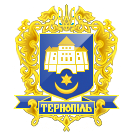 Тернопільська міська радасьомого скликанняПротоколп’ятдесят четвертої сесії міської ради21 серпня 2020 рокуЗал Українського Дому за адресою бульв.Т.Шевченка, 27м.ТернопільРеєстраціяРанкове пленарне засідання09:14Присутні: Артимович А.І., Бабюк М.П., Балук Л.І., Бич П.Д., Болєщук П.М., Газилишин А.Б., Гевко Г.О., Генсерук В.А., Гринда В.П., Грицишин А.А., Зінь І.Ф., Ібрагімов М.Р., Климчук О.А., Козбур М.Р., Костюк І.В., Ландяк П.Д., Лупак С.М., Місько В.В., Надал С.В., Нитка О.Б., Паньків Н.М., Півторак С.Р., Поврозник П.І., Прокопів Л.А., Серетний Т.І., Сиротюк М.М., Смакоуз Ю.Г., Стукало А.В., Торожнюк Р.В., Турецька Н.І., Шкула А.П., Шморгай О.В., Шоломейчук Н.В., Штопко Ю.В.,  Шумада В.В., Яциковська О.Б.Відсутні: Білан Т.Б., Ляхович Р.М., Ткаченко А.М., Бліхар В.В., Зелінка Н.В., Редьква Н.М., Шараськіна В.А.Список депутатів, які взяли участь в роботі п’ятдесят четвертої сесії міської ради 21.08.2020р. згідно з паперовою реєстрацією, всього 36 депутатів:Артимович А.І., Бабюк М.П., Балук Л.І., Бич П.Д., Болєщук П.М., Газилишин А.Б., Гевко Г.О., Генсерук В.А., Гринда В.П., Грицишин А.А., Зінь І.Ф., Ібрагімов М.Р., Климчук О.А., Козбур М.Р., Костюк І.В., Ландяк П.Д., Лупак С.М., Місько В.В., Надал С.В., Нитка О.Б., Паньків Н.М., Півторак С.Р., Поврозник П.І., Прокопів Л.А., Серетний Т.І., Сиротюк М.М., Смакоуз Ю.Г., Стукало А.В., Торожнюк Р.В., Турецька Н.І., Шкула А.П., Шморгай О.В., Шоломейчук Н.В., Штопко Ю.В., Шумада В.В., Яциковська О.Б.Відсутні: Білан Т.Б., Зелінка Н.В., Ляхович Р.М., Редьква Н.М., Ткаченко А.М., Бліхар В.В., Шараськіна В.А.  Присутні представники виконавчих органів міської ради: Остапчук В.О., Кармазин В.П., Поливко І.М., Похиляк О.П., Соколовський О.І., Білінська Х.В., Вітрук О.П., Кібляр В.Л., Зварич М.П., Калуш К.В., Гірняк В.М., Добрікова С.Є., Даньчак В.Я., Гукалюк П.М., Ванат В.Р.,  Чорна Ю.О., Харів Н.Т., Вишньовська К.С., Бабій К.С., Вихрущ Н.О., Гбур Н.Б.Присутні: заступник Рибчак І.М. – заступник начальника Тернопільського відділу поліції Головного управління Національної поліції в Тернопільській області, Корнутяк В.М. - в.о.старости Малашовецької сільської ради, Татарин Б.А. - в.о.старости Чернихівської сільської ради, Туткалюк О.М. -  в.о.старости Кобзарівської сільської ради,   представники медіаплатформи «Файне місто», «ІНТБ», «TV-4», «Тернопіль 1», «20 хвилин», «Суспільне».Вів сесію міський голова С.В.Надал. Виступив: С.В. Надал, який повідомив, що з  метою запобігання поширення гострої респіраторної хвороби СОVID-19, з урахуванням постанови Кабінету Міністрів України від 22.07.2020 р. №641 «Про встановлення карантину та запровадження посилених протиепідемічних заходів на території із значним поширенням гострої респіраторної хвороби COVID-19, спричиненої коронавірусом SARS-CoV-2», відповідно до розпорядження міського голови від 11.08.2020 р. № 187, пленарне засідання міської ради проводиться за відсутності запрошених, виключно у складі міського голови, депутатів міської ради, виконувачів обов’язків старост, доповідачів, представників управління організаційно-виконавчої роботи, управління правового забезпечення, відділу зв’язків з громадськістю та засобами масової інформації, відділу діджиталізації та програмування. На сесії присутні представники медіаплатформи «Файне місто».Онлайн трансляція пленарного засідання міської ради здійснюється  через мережу Інтернет. Відповідно до Постанови головного державного санітарного лікаря України про затвердження Тимчасових рекомендацій щодо організації протиепідемічних заходів, з метою запобігання поширення гострої респіраторної хвороби СОVID-19 та дотримання карантинних вимог щодвігодини оголошуватиметься перерва в роботі сесії з залишенням залу для провітрювання на 15 хвилин.Виступив:	С.В.Надал, який запропонував з метою підрахунку голосів депутатів міської ради на п’ятдесят четвертій сесії Тернопільської міської ради без застосування системи електронного голосування «Віче» створити лічильну комісію у складі: Смакоуз Юрій Георгійович- голова комісії, члени лічильної комісії -  Шморгай Олег Васильович та Генсерук Віктор Анатолійович.Результати голосування за проект рішення «Про створення лічильної комісії»: за- 33, проти-0, утримались-0, не брали участі в голосуванні – 3. Рішення прийнято (Результати поіменного голосування додаються).Вирішили: Рішення № 7/54/1 додається.Виступили:	В.М.Гірняк, Ю.Г.Смакоуз, які озвучили рекомендації лічильної комісії щодо голосування, а саме: з метою спрощення процедури підрахунку голосів запропонували голосувати від зворотнього: «проти», «утримались», «за».Результати голосування за пропозицію, озвучену  В.М.Гірняком та Ю.Г.Смакоузом голосувати від зворотнього «проти», «утримались», «за»: за-35, проти-0, утр-0, не брали участі в голосуванні – 1. Рішення прийнято (Результати поіменного голосування додаються).Слухали:	Про взяття  порядку денного п’ятдесят четвертої сесії міської ради за основу.Інформував:	С.В.Надал. Результати голосування за взяття порядку денного за основу: проти –0 , утримались –0, за – 36. Рішення прийнято. (Результати поіменного голосування додаються). Вирішили:	Взяти порядок денний за основу.Порядок денний:Слухали:	Про доповнення порядку денного п’ятдесят четвертої сесії міської ради:Виступив:	Надал С.В., який запропонував доповнити порядок денний наступними питаннями:	Про  внесення  змін  до  рішення міської ради  від  20.12.2019 року № 7/42/9 «Про місцевий  бюджет  Тернопільської міської територіальної  громади  на  2020 рік»Результати голосування за доповнення порядку денного: проти-0, утримались-0, за-36. Рішення прийнято. (Результати поіменного голосування додаються). 		Про звернення до Президента України, Верховної Ради України та Кабінету Міністрів України щодо відновлення фінансуванняРезультати голосування за доповнення порядку денного: проти-0, утримались-0, за-36. Рішення прийнято. (Результати поіменного голосування додаються).  	Про звернення депутатів Тернопільської міської  радиРезультати голосування за доповнення порядку денного: проти-0, утримались-0, за-36. Рішення прийнято. (Результати поіменного голосування додаються).  Про звернення щодо компенсації для покриття втрат доходів перевізників, які стали наслідком карантинних обмеженьРезультати голосування за доповнення порядку денного: проти-0, утримались-0, за-36. Рішення прийнято. (Результати поіменного голосування додаються).  Про внесення змін до Статуту комунального підприємства «Тернопільелектротранс»Результати голосування за доповнення порядку денного: проти-0, утримались-0, за-36. Рішення прийнято. (Результати поіменного голосування додаються).  Про передачу житлового будинку за адресою вул. Шпитальна,22 у спільну власність громадянамРезультати голосування за доповнення порядку денного: проти-0, утримались-0, за-36. Рішення прийнято. (Результати поіменного голосування додаються).  Про внесення доповнень в рішення міської ради від 16.06.2016 р. № 7/9/167 «Про затвердження «Схеми теплопостачання міста Тернополя на розрахунковий період 2016-2022рр.»Результати голосування за доповнення порядку денного: проти-0, утримались-0, за-36. Рішення прийнято. (Результати поіменного голосування додаються).  Про надання дозволу комунальному підприємству «Тернопільводоканал» на пролонгацію овердрафтового кредитуРезультати голосування за доповнення порядку денного: проти-0, утримались-0, за-36. Рішення прийнято. (Результати поіменного голосування додаються).  Про затвердження договорівРезультати голосування за доповнення порядку денного: проти-0, утримались-0, за-36. Рішення прийнято. (Результати поіменного голосування додаються).  Про впорядкування тарифівРезультати голосування за доповнення порядку денного: проти-0, утримались-0, за-36. Рішення прийнято. (Результати поіменного голосування додаються).  Про внесення змін в Положення про Централізовану бухгалтерію дошкільних навчальних закладів комунальної власності управління освіти і науки Тернопільської міської радиРезультати голосування за доповнення порядку денного: проти-0, утримались-0, за-36. Рішення прийнято. (Результати поіменного голосування додаються).  Про погодження створення відділу професійного розвитку педагогічних працівників та затвердження статуту  Тернопільського комунального методичного центру науково-освітніх інновацій та моніторингу в новій редакціїРезультати голосування за доповнення порядку денного: проти-0, утримались-0, за-36. Рішення прийнято. (Результати поіменного голосування додаються).  Про внесення змін в рішення міської ради від 16.12.2016 р. № 7/13/10 «Про Програму збереження культурної спадщини міста Тернополя на 2017-2020 роки»Результати голосування за доповнення порядку денного: проти-0, утримались-0, за-36. Рішення прийнято. (Результати поіменного голосування додаються).  	Про надання в безоплатне використання спортивної споруди комунального закладу “КДЮСШ з ігрових видів спорту”Результати голосування за доповнення порядку денного: проти-0, утримались-0, за-36. Рішення прийнято. (Результати поіменного голосування додаються).  Про розгляд зверненняРезультати голосування за доповнення порядку денного: проти-0, утримались-0, за-36. Рішення прийнято. (Результати поіменного голосування додаються).  Про затвердження проекту землеустрою щодо відведення земельної ділянки для обслуговування багатоквартирного житлового будинку за адресою вул. За Рудкою,14 ОСББ «Заруддя»Результати голосування за доповнення порядку денного: проти-0, утримались-0, за-36. Рішення прийнято. (Результати поіменного голосування додаються).  Про надання дозволу на складання технічної документації із землеустрою щодо встановлення меж земельної ділянки в натурі (на місцевості) за адресою вул. Галицька,38 управлінню житлово-комунального господарства, благоустрою та екології Тернопільської міської ради.Результати голосування за доповнення порядку денного: проти-0, утримались-0, за-36. Рішення прийнято. (Результати поіменного голосування додаються).  Про затвердження проекту землеустрою щодо відведення земельної ділянки  за адресою вул.Білецька,11, комунальному підприємству «Об’єднання парків культури і відпочинку м. Тернополя»Результати голосування за доповнення порядку денного: проти-0, утримались-0, за-36. Рішення прийнято. (Результати поіменного голосування додаються).  Про надання дозволу на розроблення проекту землеустрою щодо відведення земельної ділянки для обслуговування багатоквартирного житлового будинку за адресою вул. Львівська, 2 ОСББ «Львівська, 2»Результати голосування за доповнення порядку денного: проти-0, утримались-0, за-36. Рішення прийнято. (Результати поіменного голосування додаються).  Про продаж земельної ділянки для обслуговування будівлі магазину автозапчастин з пунктом автотехсервісу (мийка) та мінібаром за адресою вул. О.Довженка,18б,  ПП «Моноліт-Проект»Результати голосування за доповнення порядку денного: проти-0, утримались-0, за-36. Рішення прийнято. (Результати поіменного голосування додаються).  Про затвердження технічної документації з нормативної грошової оцінки земель с.Іванківці Зборівського району Тернопільської міської територіальної громадиРезультати голосування за доповнення порядку денного: проти-0, утримались-0, за-36. Рішення прийнято. (Результати поіменного голосування додаються).  	Про надання дозволів на складання проектів землеустрою щодо відведення земельних ділянок під будівництво об’єктів комерційного призначення, в оренду терміном на десять років, право на оренду земельних ділянок, яких набуватиметься на аукціоніРезультати голосування за доповнення порядку денного: проти-0, утримались-0, за-36. Рішення прийнято. (Результати поіменного голосування додаються).  Про надання дозволу на укладання договору земельного сервітуту за адресою вул. С.Крушельницької ТОВ «Агенція «Тернопіль - Медіа»Результати голосування за доповнення порядку денного: проти-0, утримались-0, за-36. Рішення прийнято. (Результати поіменного голосування додаються).  Про надання дозволу на розроблення проекту землеустрою щодо відведення земельної ділянки гр.Ковалю О.Ю.Результати голосування за доповнення порядку денного: проти-0, утримались-0, за-36. Рішення прийнято. (Результати поіменного голосування додаються).  Про передачу безоплатно у власність земельної ділянки за адресою вул.Циганська,10 гр.Павліській Є.О.Результати голосування за доповнення порядку денного: проти-0, утримались-0, за-36. Рішення прийнято. (Результати поіменного голосування додаються).  Про надання дозволу на розроблення проекту землеустрою щодо відведення земельної ділянки за адресою вул.Циганська гр.Павліській Я.О.Результати голосування за доповнення порядку денного: проти-0, утримались-0, за-36. Рішення прийнято. (Результати поіменного голосування додаються).  Про затвердження проекту землеустрою щодо відведення земельної ділянки за адресою вул.Енергетична гр.Дорош О.В.Результати голосування за доповнення порядку денного: проти-0, утримались-0, за-36. Рішення прийнято. (Результати поіменного голосування додаються).  Про надання дозволу на поділ земельних ділянок за адресою площа Героїв Євромайдану КП ТМР «Масив»Результати голосування за доповнення порядку денного: проти-0, утримались-0, за-36. Рішення прийнято. (Результати поіменного голосування додаються).  Про надання дозволу на розроблення проекту землеустрою щодо відведення земельної ділянки за адресою вул.Доли гр.Паничеву В.О.Результати голосування за доповнення порядку денного: проти-0, утримались-0, за-35. Рішення прийнято. (Результати поіменного голосування додаються).  Про надання дозволу на розроблення технічної документації із землеустрою щодо встановлення меж земельної ділянки в натурі (на місцевості) за адресою вул.Р.Купчинського, 7в гр.Чубатому П.М.Результати голосування за доповнення порядку денного: проти-0, утримались-0, за-35. Рішення прийнято. (Результати поіменного голосування додаються).  Про надання дозволів на складання проектів землеустрою щодо відведення земельних ділянок за адресою вул. Київська-Тарнавського комунальному підприємству фірмі «Тернопільбудінвестзамовник» Тернопільської міської радиРезультати голосування за доповнення порядку денного: проти-0, утримались-0, за-35. Рішення прийнято. (Результати поіменного голосування додаються).  Про надання дозволу на складання проекту землеустрою щодо відведення земельної ділянки за адресою вул. Текстильна, 22ч товариству з обмеженою відповідальністю «Нічлава Інвест-1»Результати голосування за доповнення порядку денного: проти-0, утримались-0, за-35. Рішення прийнято. (Результати поіменного голосування додаються).  Про затвердження проектів землеустрою щодо відведення земельних ділянок за адресою вул.Микулинецька (гр.Ванюга М.А. та інші)Результати голосування за доповнення порядку денного: проти-0, утримались-0, за-35. Рішення прийнято. (Результати поіменного голосування додаються).  Про надання земельної ділянки за адресою вул.С.Будного  гр.Россомасі О.В.Результати голосування за доповнення порядку денного: проти-0, утримались-0, за-35. Рішення прийнято. (Результати поіменного голосування додаються).  Про надання дозволу на укладення договору земельного сервітуту за адресою вул. Рєпіна приватному підприємству «Креатор-Буд»Результати голосування за доповнення порядку денного: проти-0, утримались-0, за-35. Рішення прийнято. (Результати поіменного голосування додаються).  Виступила:	Прокопів Л.А., яка оголосила про можливий конфлікт інтересів.Про надання земельної ділянки та дозволу на укладення договору земельного сервітуту за адресою вул. Живова гр. Стукову А.А.Результати голосування за доповнення порядку денного: проти-0, утримались-0, за-36. Рішення прийнято. (Результати поіменного голосування додаються).  Про затвердження проектів землеустрою щодо відведення земельних ділянок за адресою вул.О.Довженка (гр.Шейка В.І. та інші)Результати голосування за доповнення порядку денного: проти-0, утримались-0, за-36. Рішення прийнято. (Результати поіменного голосування додаються). Про затвердження технічної документації із землеустрою щодо встановлення меж земельних ділянок в натурі (на місцевості) за адресою вул.Промислова, 30 ТОВ «Т-ПС»Результати голосування за доповнення порядку денного: проти-0, утримались-0, за-36. Рішення прийнято. (Результати поіменного голосування додаються).  Про надання дозволу на розроблення проекту землеустрою щодо відведення земельної ділянки по зміні її цільового призначення за адресою вул. Академіка Сахарова ФО-П Городецькому Я.Я.Результати голосування за доповнення порядку денного: проти-0, утримались-0, за-36. Рішення прийнято. (Результати поіменного голосування додаються). Виступив: С.В. Надал, який запропонував за пропозицією керівників фракцій, доповнити порядок денний наступними питаннями:Про затвердження проекту землеустрою щодо відведення земельної ділянки за адресою вул. Патріарха Мстислава,2а гр.Зарудній Г.М.Результати голосування за доповнення порядку денного: проти-0, утримались-0, за-36. Рішення прийнято. (Результати поіменного голосування додаються). Про надання дозволу на передачу в суборенду земельної ділянки за адресою бульвар Д.Вишневецького ФО-П Барану О.В.Результати голосування за доповнення порядку денного: проти-0, утримались-0, за-36. Рішення прийнято. (Результати поіменного голосування додаються). Виступив:	А.А.Грицишин, який запропонував доповнити порядок денний наступним питанням:Про звернення депутатів Тернопільської міської  ради до  Кабінету Міністрів України щодо забезпечення фінансування освітнього процесу у початкових та загальноосвітніх школах Результати голосування за доповнення порядку денного: проти-0, утримались-0, за-36. Рішення прийнято. (Результати поіменного голосування додаються). Виступив:	В.П.Гринда, який запропонував доповнити порядок денний наступним питанням:Про затвердження проекту землеустрою щодо відведення земельної ділянки за адресою вул.Коперника гр.Мариновському В.В.Результати голосування за доповнення порядку денного: проти-0, утримались-1, за-35. Рішення прийнято. (Результати поіменного голосування додаються). Виступив:	С.В.Надал, який запропонував з ініціативи автора та розробників зняти з розгляду наступні питання:	Про надання дозволу на укладання договору земельного сервітуту за адресою бульвар П.Куліша ТОВ «БІЛДІНВЕСТ-ГРУП»Про затвердження проекту землеустрою щодо відведення земельної ділянки по зміні цільового призначення за адресою вул.Бригадна гр.Гуцул Ю.Л.Про затвердження проекту землеустрою щодо відведення земельної ділянки по зміні цільового призначення за адресою вул.Бригадна гр.Лук’янцю О.В.Про затвердження проектів землеустрою щодо відведення земельних ділянок за адресою просп. С.Бандери (гр.Добровольська А.А. та інші)Про затвердження проекту землеустрою щодо відведення земельної ділянки за адресою проспект Злуки,1б гр.Захарчуку М.П.Результати голосування за порядок денний в цілому: проти-0, утримались-0, за-36. Рішення прийнято. (Результати поіменного голосування додаються). Виступив: 	Надал С.В., який запропонував наступну черговість розгляду питань:першими  розглянути неземельні питання, які включені до порядку денного на пленарному засіданні (з 275 по 289),згодом неземельні питання, які були в орієнтовному порядку денному (з 1 по 12), після чого розглянути  поекти рішень з питань земельних відносин. Порядок денний:Слухали:	Про створення ФРАКЦІЇ ПАРТІЇ «Порядок. Відповідальність. Справедливість» в Тернопільській міській раді у складі:Грицишин А.А. – голова фракції, Лупак С.М., Ібрагімов М.Р., Нитка О.Б., Артимович А.І., Газилишин А.Б., Генсерук В.А. – члени фракції.Інформував:	Надал С.В.Виступив:	Грицишин А.А.Слухали:	Про припинення діяльності  у Тернопільській міській раді наступних фракцій: політичної партії «Об`єднання «Самопоміч», політичної партії «Громадянська позиція» та ВО «Батьківщина».Інформував:	Надал С.В.Слухали:	Про збір підписів на підтримку української мовиВиступив:	Костюк І.В.Слухали:	Про депутатське звернення І.Ф.ЗіняДоповідав:	І.Ф.Зінь.Результати голосування: Проти-0, утримались-0, за-30. Рішення прийнято. (Результати поіменного голосування додаються).Вирішили:	Рішення № 7/54/2 додається.Слухали:	Про депутатське звернення І.Ф.ЗіняДоповідав:	І.Ф.Зінь.Результати голосування: Проти-0, утримались-0, за-30. Рішення прийнято. (Результати поіменного голосування додаються).Вирішили:	Рішення № 7/54/3 додається.Слухали:	Про депутатський запит В.А.ГенсерукаДоповідав:	В.А.Генсерук.Виступив:	А.Б.Газилишин.Виступив:	С.В.Надал з пропозицією доручити управлінню освіти і науки спільно з управлінням транспортних мереж та зв’язку надати пропозиції щодо забезпечення доїзду, в першу чергу учнів та в другу - вчителів з усіх мікрорайонів міста в навчальні заклади.Результати голосування за депутатський запит, враховуючи пропозицію С.В.Надала: Проти-0, утримались-0, за-30. Рішення прийнято. (Результати поіменного голосування додаються).Вирішили:	Рішення № 7/54/4 та Протокольні доручення №7/54/238 додаються.Слухали:	Про депутатський запит В.А.ГенсерукаДоповідав:	В.А.Генсерук.Виступив:	С.В.Надал з наступними пропозиціями:1.Доручити управлінню містобудування, архітектури та кадастру звернутися до підприємця, який здійснював будівництво багатоквартирних будинків адресою вул.Тролейбусна,5Б, 5В, 5Г, 5Д, 5Е щодо отримання добровільної згоди для проведення ремонтних робіт міжквартального проїзду до перелічених вище будинків. 2.Постійній комісії міської ради з питань житлово-комунального господарства, екології, надзвичайних ситуацій, енергозабезпечення та енергоефективності врахувати при формуванні Титульного списку на 2020-2021 р.р. ремонтні роботи міжквартального проїзду за адресою вул.Тролейбусна,5Б, 5В, 5Г, 5Д, 5Е без використання бюджетних коштів за рахунок підприємця. Результати голосування за депутатський запит, враховуючи пропозиції С.В.Надала: Проти-0, утримались-0, за-31. Рішення прийнято. (Результати поіменного голосування додаються).Вирішили:	Рішення № 7/54/5 додається та Протокольні доручення №7/54/238 додаються.Слухали:	Про депутатське звернення В.В.МіськаДоповідав:	В.В.Місько.Результати голосування: Проти-0, утримались-0, за-33. Рішення прийнято. (Результати поіменного голосування додаються).Вирішили:	Рішення № 7/54/20 додається.Виступив:	А.А.Грицишин щодо заборони грального бізнесу на території Тернопільської міської територіальної громадиВиступив:	С.В.Надал, який запропонував доручити відділу торгівлі, побуту та захисту прав споживачів підготувати проект рішення щодо внесення змін до Плану діяльності підготовки проектів регуляторних актів на 2020 рік, доповнити його проектом рішення міської ради «Про заборону грального бізнесу на території Тернопільської міської територіальної громади», після оприлюднення даного проекту рішення провести громадські слухання щодо проекту рішення міської ради «Про заборону грального бізнесу на території Тернопільської міської територіальної громади» та винести його на сесію міської ради.Результати голосування за пропозицію С.В.Надала: Проти-0, утримались-0, за- 33. Рішення прийнято. (Результати поіменного голосування додаються).Вирішили:	Протокольні доручення №7/54/238 додаються.Слухали:	Про повернення до затвердження порядку денного сесії міської радиВиступив:	С.В.НадалРезультати голосування: Проти-0, утримались-0, за- 33. Рішення прийнято. (Результати поіменного голосування додаються).Слухали:	Про доповнення порядку денного сесії міської радиВиступив:	С.В.Надал, який запропонував доповнити порядок денний сесії міської ради питанням «Про надання дозволу на розроблення проекту землеустрою щодо відведення земельної ділянки за адресою бульвар Т.Шевченка, 1/19 гр.Білінській Т.М.»Виступив:	М.М.Сиротюк, який оголосив про можливий конфлікт інтересів. (Копія заяви Сиротюка М.М. додається).Результати голосування: Проти-0, утримались-0, за-32. Не брали участі в голосуванні -1. Рішення прийнято. (Результати поіменного голосування додаються).Слухали:	Про затвердження порядку денного в цілому:Виступив:	С.В.НадалРезультати голосування: Проти-0, утримались-0, за-33. Рішення прийнято. (Результати поіменного голосування додаються).					Порядок денний:Слухали:	Про внесення змін до рішення міської ради від 20.12.2019 року № 7/42/9 «Про місцевий бюджет Тернопільської міської територіальної громади на 2020 рік»Доповідала:	В.О.Остапчук.Виступив:	М.Р.ІбрагімовРезультати голосування: Проти-0, утримались-0, за-33. Рішення прийнято. (Результати поіменного голосування додаються).Вирішили:	Рішення № 7/54/6 додається.Слухали:	Про звернення до Президента України, Верховної Ради України та Кабінету Міністрів України щодо відновлення фінансуванняДоповідала:	Х.В. Білінська.Результати голосування: Проти-0, утримались-0, за-30. Рішення прийнято. (Результати поіменного голосування додаються).Вирішили:	Рішення № 7/54/7 додається.Слухали:	Про звернення депутатів Тернопільської міської  радиДоповідала:	Н.В.Шоломейчук.Результати голосування: Проти-0, утримались-0, за-30. Рішення прийнято. (Результати поіменного голосування додаються).Вирішили:	Рішення № 7/54/8 додається.Слухали:	Про звернення щодо компенсації для покриття втрат доходів перевізників, які стали наслідком карантинних обмеженьДоповідав:	О.П.Вітрук.Результати голосування: Проти-0, утримались-0, за-31. Рішення прийнято. (Результати поіменного голосування додаються).Вирішили:	Рішення № 7/54/9 додається.Слухали:	Про внесення змін до Статуту комунального підприємства «Тернопільелектротранс»Доповідав:	О.П.Вітрук.Результати голосування: Проти-0, утримались-0, за-33. Рішення прийнято. (Результати поіменного голосування додаються).Вирішили:	Рішення № 7/54/10 додається.Слухали:	Про внесення доповнень в рішення міської ради від 16.06.2016 р. № 7/9/167 «Про затвердження «Схеми теплопостачання міста Тернополя на розрахунковий період 2016-2022рр.»Доповідав:	О.І.Соколовський.Результати голосування: Проти-0, утримались-0, за-32. Рішення прийнято. (Результати поіменного голосування додаються).Вирішили:	Рішення № 7/54/12 додається. (Копія заяви Гевко Г.О.  про можливий конфлікт інтересів додається.)Слухали:	Про надання дозволу комунальному підприємству «Тернопільводоканал» на пролонгацію овердрафтового кредитуДоповідав:	О.І.Соколовський.Результати голосування: Проти-0, утримались-0, за-33. Рішення прийнято. (Результати поіменного голосування додаються).Вирішили:	Рішення № 7/54/13 додається.Слухали:	Про затвердження договорівДоповідав:	О.І.Соколовський.Результати голосування: Проти-0, утримались-0, за-33. Рішення прийнято. (Результати поіменного голосування додаються).Вирішили:	Рішення № 7/54/14 додається.Слухали:	Про впорядкування тарифівДоповідав:	О.І.Соколовський.Результати голосування: Проти-0, утримались-0, за-33. Рішення прийнято. (Результати поіменного голосування додаються).Вирішили:	Рішення № 7/54/15 додається.Слухали:	Про внесення змін в Положення про Централізовану бухгалтерію дошкільних навчальних закладів комунальної власності управління освіти і науки Тернопільської міської радиДоповідала:	О.П.Похиляк.Результати голосування: Проти-0, утримались-0, за-33. Рішення прийнято. (Результати поіменного голосування додаються).Вирішили:	Рішення № 7/54/16 додається.Слухали:	Про погодження створення відділу професійного розвитку педагогічних працівників та затвердження статуту  Тернопільського комунального методичного центру науково-освітніх інновацій та моніторингу в новій редакціїДоповідала:	О.П.Похиляк.Результати голосування: Проти-0, утримались-0, за-33. Рішення прийнято. (Результати поіменного голосування додаються).Вирішили:	Рішення № 7/54/17 додається.Слухали:	Про внесення змін в рішення міської ради від 16.12.2016 р. № 7/13/10 «Про Програму збереження культурної спадщини міста Тернополя на 2017-2020 роки»Доповідав:	В.П.КармазинРезультати голосування: Проти-0, утримались-0, за-34. Рішення прийнято. (Результати поіменного голосування додаються).Вирішили:	Рішення № 7/54/18 додається.Слухали:	Про надання в безоплатне використання спортивної споруди комунального закладу “КДЮСШ з ігрових видів спорту”Доповідав:	М.М.Круть.Результати голосування: Проти-0, утримались-0, за-34. Рішення прийнято. (Результати поіменного голосування додаються).Вирішили:	Рішення № 7/54/19 додається.Слухали:	Про передачу житлового будинку за адресою вул. Шпитальна,22 у спільну власність громадянамДоповідав:	О.І.Соколовський.Результати голосування: Проти-0, утримались-0, за-32. Рішення прийнято. (Результати поіменного голосування додаються).Вирішили:	Рішення № 7/54/11 додається.Слухали:	Про розгляд зверненняДоповідав:	І.М.ПоливкоВиступив:	С.В.Надал, який запропонував:1) не розглядати даний проект рішення;2) ддоручити управлінню обліку та контролю за використанням комунального майна спільно з постійними комісіями міської ради з питань місцевого самоврядування, законності, правопорядку, регламенту та депутатської діяльності,  з питань економіки, промисловості, транспорту і зв’язку, контролю за використанням комунального майна, зовнішніх зв’язків, підприємницької діяльності, захисту прав споживачів та туризму доопрацювати проект рішення міської ради «Про розгляд звернення» та внести його на чергову сесію міської ради.Результати голосування за пропозицію С.В.Надала: Проти-0, утримались-0, за-34. Рішення прийнято. (Результати поіменного голосування додаються).Вирішили:	Протокольні доручення №7/54/238  додюється.Слухали:	Про нагородження відзнаками Тернопільської міської радиДоповідав:	В.В.Шумада.Виступив:	В.Я. Даньчак з пропозицією доповнити додаток №2  проекту рішення наступними кандидатурами:БОДНАР Надія Іванівна - медичний директор КНП ЦПМСД;ДИВОНЯК Ольга Миколаївна - завідувач інфекційного відділення КНП «Тернопільська міська дитяча комунальна лікарня»;КАДУБЕЦЬ Оксана Ярославівна - завідувач інфекційного відділення КНП «Тернопільська міська комунальна лікарня швидкої лікарня швидкої допомоги».Виступив:	С.В.НадалРезультати голосування за проект рішення, враховуючи пропозицію В.Я.Даньчака: Проти-0, утримались-0, за-33. Рішення прийнято. (Результати поіменного голосування додаються).Вирішили:	Рішення № 7/54/21 додається.Слухали:	Про виконання бюджету Тернопільської міської територіальної громади  за  перше півріччя  2020 рокуДоповідала:	В.О. Остапчук.Результати голосування: Проти-0, утримались-0, за-34. Рішення прийнято. (Результати поіменного голосування додаються).Вирішили:	Рішення № 7/54/22 додається.Слухали:	Про призначення іменних стипендій Тернопільської міської ради в галузі освіти для обдарованих дітейДоповідала:	О.П.Похиляк.Виступили:	Н.І.Турецька, В.В.МіськоРезультати голосування: Проти-0, утримались-0, за-31. Рішення прийнято. (Результати поіменного голосування додаються).Вирішили:	Рішення № 7/54/23 додається.Слухали:	Про призначення одноразових премій Тернопільської міської ради для науковців  закладів освіти та наукових установДоповідала:	О.П.Похиляк.Результати голосування: Проти-0, утримались-0, за-30. Рішення прийнято. (Результати поіменного голосування додаються).Вирішили:	Рішення № 7/54/24 додається.Слухали:	Про внесення змін в рішення міської ради від 06.12.2019 р. №7/41/29 «Про затвердження Програми підтримки сім’ї та розвитку молодіжної політики Тернопільської міської територіальної громади на 2020- 2022 роки»Доповідала:	Х.В. Білінська.Результати голосування: Проти-0, утримались-0, за-28. Рішення прийнято. (Результати поіменного голосування додаються).Вирішили:	Рішення № 7/54/25 додається.Слухали:	Про внесення змін до Положення про централізовану бухгалтерію закладів управління культури і мистецтв Тернопільської міської радиДоповідав:	В.П.КармазинРезультати голосування: Проти-0, утримались-0, за-26. Рішення прийнято. (Результати поіменного голосування додаються).Вирішили:	Рішення № 7/54/26 додається.Слухали:	Про надання дозволу на відчуження майна комунальної власностіДоповідав:	О.І.Соколовський.Результати голосування: Проти-0, утримались-0, за-27. Рішення прийнято. (Результати поіменного голосування додаються).Вирішили:	Рішення № 7/54/27 додається.Слухали:	Про надання дозволу на списання майна комунальної власностіДоповідав:	О.І.Соколовський.Результати голосування: Проти-0, утримались-0, за-27. Рішення прийнято. (Результати поіменного голосування додаються).Вирішили:	Рішення № 7/54/28 додається.Слухали:	Про прийняття водопровідного вводу до комунальної власностіДоповідав:	О.І.Соколовський.Результати голосування: Проти-0, утримались-0, за-27. Рішення прийнято. (Результати поіменного голосування додаються).Вирішили:	Рішення № 7/54/29 додається.Слухали:	Про затвердження Положення про порядок надання ритуальних послуг на території Тернопільської міської територіальної громадиДоповідав:	О.І.Соколовський.Результати голосування: Проти-0, утримались-0, за-27. Рішення прийнято. (Результати поіменного голосування додаються).Вирішили:	Рішення № 7/54/30 додається.Слухали:	Про внесення змін до Статуту комунального підприємства «Тернопіль Інтеравіа» Тернопільської міської радиДоповідав:	О.П.Вітрук.Результати голосування: Проти-0, утримались-0, за-27. Рішення прийнято. (Результати поіменного голосування додаються).Вирішили:	Рішення № 7/54/31 додається.Слухали:	Про зняття з контролю та перенесення термінів виконання рішень міської радиДоповідала:	С.Є.Добрікова.Результати голосування: Проти-0, утримались-0, за-29. Рішення прийнято. (Результати поіменного голосування додаються).Вирішили:	Рішення № 7/54/32 додається.Слухали:	Про затвердження проекту землеустрою щодо відведення земельної ділянки для обслуговування багатоквартирного житлового будинку за адресою вул.Стадникової, 2 ОСББ «Ваш затишний дім»Доповідав:	В.Л.Кібляр.Результати голосування: Проти-0, утримались-0, за-29. Рішення прийнято. (Результати поіменного голосування додаються).Вирішили:	Рішення № 7/54/33 додається.Слухали:	Про надання дозволу на складання технічної документації із землеустрою щодо встановлення меж земельної ділянки в натурі (на місцевості) за адресою бульвар С.Петлюри,3а  ПП «Атлант К»Доповідав:	Кібляр В.Л.Результати голосування: Проти-3, утримались-26, за-0. Рішення не прийнято. (Результати поіменного голосування додаються).Слухали:	Про поновлення договору оренди землі за адресою вул.Київська гр.Шимуді Б.А.Доповідав:	В.Л.Кібляр.Виступив:	М.М.Сиротюк.Результати голосування: Проти-25, утримались-6, за-0. Рішення не прийнято. (Результати поіменного голосування додаються).Слухали:	Про затвердження проектів землеустрою щодо відведення земельних ділянок за адресою вул.Лучаківського  (гр.Корпан В.І. та інші)Доповідав:	В.Л.Кібляр.Результати голосування: Проти-1, утримались-30, за-0. Рішення не прийнято. (Результати поіменного голосування додаються).Слухали:	Про надання земельної ділянки за адресою вул.Бродівська-Гріга, 2  ТОВ «СОРЕЛЛА ОІЛ»Доповідав:	В.Л.Кібляр.Результати голосування: Проти-0, утримались-10, за-23. Рішення прийнято. (Результати поіменного голосування додаються).Вирішили:	Рішення № 7/54/34 додається.Слухали:	Про надання дозволу на розроблення проекту землеустрою щодо відведення земельної ділянки для обслуговування багатоквартирного житлового будинку за адресою проспект  Ст.Бандери,83 б ОСББ «ГРІН ТАУН»Доповідав:	В.Л.Кібляр.Результати голосування: Проти-0, утримались-1, за-33. Рішення прийнято. (Результати поіменного голосування додаються).Вирішили:	Рішення № 7/54/35 додається.Слухали:	Про затвердження проекту землеустрою щодо відведення земельної ділянки за адресою вул.В.Будзиновського,8 гр.Гладію С.В.Доповідав:	В.Л.Кібляр.Результати голосування: Проти-0, утримались-6, за-28. Рішення прийнято. (Результати поіменного голосування додаються).Вирішили:	Рішення № 7/54/36 додається.Слухали:	Про затвердження проекту землеустрою щодо відведення земельної ділянки за адресою вул.Волинська,18 гр.Фецану Б.Т.,Фецан О.Л.Доповідав:	В.Л.Кібляр.Результати голосування: Проти-0, утримались-0, за-34. Рішення прийнято. (Результати поіменного голосування додаються).Вирішили:	Рішення № 7/54/37 додається.Слухали:	Про надання дозволу на укладання договору земельного сервітуту за адресою вул.Д.Вишневецького гр. Петріву В.Л.Доповідав:	В.Л.Кібляр.Результати голосування: Проти-3, утримались-30, за-0. Рішення прийнято. (Результати поіменного голосування додаються).Слухали:	Про передачу безоплатно у власність земельної ділянки за адресою вул.Є.Гребінки,8  гр.Штогрину Д.В.Доповідав:	В.Л.Кібляр.Результати голосування: Проти-0, утримались-0, за-33. Рішення прийнято. (Результати поіменного голосування додаються).Вирішили:	Рішення № 7/54/38 додається.Слухали:	Про затвердження технічної документації із землеустрою щодо встановлення меж земельної ділянки в натурі (місцевості) за адресою вул.А.Манастирського,13 гр.Дуць П.О.Доповідав:	В.Л.Кібляр.Результати голосування: Проти-0, утримались-0, за-33. Рішення прийнято. (Результати поіменного голосування додаються).Вирішили:	Рішення № 7/54/39 додається.Слухали:	Про затвердження проекту землеустрою щодо відведення земельної ділянки за адресою вул. Текстильна,34д  гр.Заблоцькій А.Б., Болюху В.В.Доповідав:	В.Л.Кібляр.Результати голосування: Проти-0, утримались-0, за-33. Рішення прийнято. (Результати поіменного голосування додаються).Вирішили:	Рішення № 7/54/40 додається.Слухали:	Про надання дозволу на розроблення проектів землеустрою щодо відведення земельних ділянок за адресою вул.Д.Лук’яновича (гр.Боровик І.В. та інші)Доповідав:	В.Л.Кібляр.Результати голосування: Проти-0, утримались-2, за-31. Рішення прийнято. (Результати поіменного голосування додаються).Вирішили:	Рішення № 7/54/41 додається.Слухали:	Про надання дозволу на розроблення проекту землеустрою щодо відведення земельної ділянки за адресою вул.Микулинецька,115/107 гр.Яськіву В.П., Бобин О.В.Доповідав:	В.Л.Кібляр.Результати голосування: Проти-0, утримались-0, за-33. Рішення прийнято. (Результати поіменного голосування додаються).Вирішили:	Рішення № 7/54/42 додається.Слухали:	Про надання земельної ділянки за адресою вул. Руська  ФО-П Рудакевичу Н.З.Доповідав:	В.Л.Кібляр.Результати голосування: Проти-0, утримались-0, за-32. Рішення прийнято. (Результати поіменного голосування додаються).Вирішили:	Рішення № 7/54/43 додається.Слухали:	Про затвердження проекту землеустрою щодо відведення земельної ділянки за адресою просп.С.Бандери,83  гр.Корильчук Н.І.Доповідав:	В.Л.Кібляр.Результати голосування: Проти-1, утримались-31, за-0. Рішення  не прийнято. (Результати поіменного голосування додаються).Слухали:	Про надання дозволу на укладання договорів земельних сервітутів (гр. Шейка О.І. та інші)Доповідав:	В.Л.Кібляр.Результати голосування: Проти-0, утримались-33, за-0. Рішення не прийнято. (Результати поіменного голосування додаються).Слухали:	Про надання дозволу на укладання договору земельного сервітуту за адресою вул.В.Великого гр. Симак Л.Я.Доповідав:	В.Л.Кібляр.Результати голосування: Проти-0, утримались-8, за-25. Рішення прийнято. (Результати поіменного голосування додаються).Вирішили:	Рішення № 7/54/44 додається.Слухали:	Про надання дозволу на розроблення проекту землеустрою щодо відведення земельної ділянки за адресою вул.Бордуляка гр.Тарас Г.І.Доповідав:	В.Л.Кібляр.Результати голосування: Проти-0, утримались-5, за-28. Рішення прийнято. (Результати поіменного голосування додаються).Вирішили:	Рішення № 7/54/45 додається.Слухали:	Про надання дозволу на розроблення проектів землеустрою щодо відведення земельних ділянок за адресою вул.Смакули (гр.Шевчук В.В. та інші)Доповідав:	В.Л.Кібляр.Результати голосування: Проти-0, утримались-5, за-28. Рішення прийнято. (Результати поіменного голосування додаються).Вирішили:	Рішення № 7/54/46 додається.Слухали:	Про затвердження проекту землеустрою щодо відведення земельної ділянки за адресою вул.Никифора Гірняка гр.Іванченко Г.В.Доповідав:	В.Л.Кібляр.Результати голосування: Проти-0, утримались-4, за-29. Рішення прийнято. (Результати поіменного голосування додаються).Вирішили:	Рішення № 7/54/47 додається.Слухали:	Про надання земельної ділянки за адресою вул. Живова, 5г  гр.Пилипчук Х.Ю.Доповідав:	В.Л.Кібляр.Результати голосування: Проти-0, утримались-6, за-27. Рішення прийнято. (Результати поіменного голосування додаються).Вирішили:	Рішення № 7/54/48 додається.Слухали:	Про надання дозволу на розроблення проекту землеустрою щодо відведення земельної ділянки за адресою вул.Лесі Українки,4 гр.Нестеровій Г.В.Доповідав:	В.Л.Кібляр.Результати голосування: Проти-0, утримались-1, за-32. Рішення прийнято. (Результати поіменного голосування додаються).Вирішили:	Рішення № 7/54/49 додається.Слухали:	Про затвердження технічної документації із землеустрою щодо встановлення меж земельної ділянки в натурі (на місцевості) за адресою вул.Чумацька,23 гр.Копач О.І.Доповідав:	В.Л.Кібляр.Результати голосування: Проти-0, утримались-0, за-33. Рішення прийнято. (Результати поіменного голосування додаються).Вирішили:	Рішення № 7/54/50 додається.Слухали:	Про надання дозволу на розроблення проекту землеустрою щодо відведення земельної ділянки за адресою вул.І.Богуна,5 гр.Лузану В.Б.Доповідав:	В.Л.Кібляр.Результати голосування: Проти-0, утримались-0, за-33. Рішення прийнято. (Результати поіменного голосування додаються).Вирішили:	Рішення № 7/54/51 додається.Слухали:	Про затвердження проекту землеустрою щодо відведення земельної ділянки за адресою вул.Мирна,27 гр.Орденас А.Я.Доповідав:	В.Л.Кібляр.Результати голосування: Проти-0, утримались-32, за-1. Рішення не прийнято. (Результати поіменного голосування додаються).Слухали:	Про затвердження проекту землеустрою щодо відведення земельної ділянки для обслуговування багатоквартирного житлового будинку за адресою вул. Микулинецька,115 ОСББ «Домівка 4»Доповідав:	В.Л.Кібляр.Результати голосування: Проти-0, утримались-0, за-33. Рішення прийнято. (Результати поіменного голосування додаються).Вирішили:	Рішення № 7/54/52 додається.Слухали:	Про затвердження технічної документації із землеустрою щодо встановлення меж земельної ділянки в натурі (на місцевості) за адресою вул.Гайова-бічна,3 гр.Гринів Ю.І., Гринів Л.Б., Башір М.В.Доповідав:	В.Л.Кібляр.Результати голосування: Проти-0, утримались-0, за-33. Рішення прийнято. (Результати поіменного голосування додаються).Вирішили:	Рішення № 7/54/53 додається.Слухали:	Про передачу безоплатно у власність земельної ділянки за адресою вул.Тролейбусна,14а/28  гр.Низик М.М.Доповідав:	В.Л.Кібляр.Результати голосування: Проти-0, утримались-3, за-30. Рішення прийнято. (Результати поіменного голосування додаються).Вирішили:	Рішення № 7/54/54 додається.Слухали:	Про затвердження проекту землеустрою щодо відведення земельної ділянки за адресою вул.Микулинецька,115/186 гр.Гнойовій А.Л.Доповідав:	В.Л.Кібляр.Результати голосування: Проти-0, утримались-0, за-33. Рішення прийнято. (Результати поіменного голосування додаються).Вирішили:	Рішення № 7/54/55 додається.Слухали:	Про затвердження проекту землеустрою щодо відведення земельної ділянки за адресою вул.Хліборобна,59 гр.Климчик Л.В.Доповідав:	В.Л.Кібляр.Результати голосування: Проти-0, утримались-0, за-33. Рішення прийнято. (Результати поіменного голосування додаються).Вирішили:	Рішення № 7/54/56 додається.Слухали:	Про надання дозволу на розроблення проекту землеустрою щодо відведення земельної ділянки за адресою вул.Тбіліська гр.Благому І.Г.Доповідав:	В.Л.Кібляр.Результати голосування: Проти-0, утримались-34, за-0. Рішення не прийнято. (Результати поіменного голосування додаються).Слухали:	Про затвердження проекту землеустрою щодо відведення земельної ділянки для обслуговування багатоквартирного житлового будинку за адресою вул. Микулинецька,115 ОСББ «БУДИНОК ЩАСТЯ ДЖОЛІ»Доповідав:	В.Л.Кібляр.Результати голосування: Проти-0, утримались-0, за-34. Рішення прийнято. (Результати поіменного голосування додаються).Вирішили:	Рішення № 7/54/57 додається.Слухали:	Про затвердження проекту землеустрою щодо відведення земельної ділянки для обслуговування багатоквартирного житлового будинку за адресою вул. Микулинецька,115 ОСББ «ФАШАБОФЕ»Доповідав:	В.Л.Кібляр.Результати голосування: Проти-0, утримались-0, за-34. Рішення прийнято. (Результати поіменного голосування додаються).Вирішили:	Рішення № 7/54/58 додається.Слухали:	Про надання дозволу на розроблення проекту землеустрою щодо відведення земельної ділянки за адресою вул.Чехова гр.Чирці Д.Д.Доповідав:	В.Л.Кібляр.Результати голосування: Проти-0, утримались-3, за-31. Рішення прийнято. (Результати поіменного голосування додаються).Вирішили:	Рішення № 7/54/59 додається.Слухали:	Про надання дозволу на розроблення проектів землеустрою щодо відведення земельних ділянок за адресою вул.15 Квітня (гр.Чабан М.В. та інші)Доповідав:	В.Л.Кібляр.Результати голосування: Проти-0, утримались-6, за-28. Рішення прийнято. (Результати поіменного голосування додаються).Вирішили:	Рішення № 7/54/60 додається.Слухали:	Про внесення змін в рішення міської радиДоповідав:	В.Л.Кібляр.Результати голосування: Проти-0, утримались-1, за-33. Рішення прийнято. (Результати поіменного голосування додаються).Вирішили:	Рішення № 7/54/61 додається.Слухали:	Про надання дозволу на розроблення проекту землеустрою щодо відведення земельної ділянки за адресою вул.Золотогірська гр.Дроняк Ю.В.Доповідав:	В.Л.Кібляр.Результати голосування: Проти-0, утримались-34, за-0. Рішення не прийнято. (Результати поіменного голосування додаються).Слухали:	Про надання дозволу на складання  проекту землеустрою щодо відведення земельної ділянки за адресою вул.Миру гр.Крушельницькому Т.М.Доповідав:	В.Л.Кібляр.Результати голосування: Проти-0, утримались-34, за-0. Рішення не прийнято. (Результати поіменного голосування додаються).Слухали:	Про надання дозволу на укладання договору земельного сервітуту за адресою вул. С.Будного ТОВ «Автолідер - Плюс»Доповідав:	В.Л.Кібляр.Результати голосування: Проти-0, утримались-7, за-27. Рішення прийнято. (Результати поіменного голосування додаються).Вирішили:	Рішення № 7/54/62 додається.Слухали:	Про надання дозволу на розроблення проектів землеустрою щодо відведення земельних ділянок за адресою вул.Живова (гр.Музичка А.В. та інші)Доповідав:	В.Л.Кібляр.Результати голосування: Проти-3, утримались-31, за-0. Рішення  не прийнято. (Результати поіменного голосування додаються).Слухали:	Про надання дозволу на поділ земельної ділянки за адресою вул.Текстильна, 21, яка перебуває в постійному користуванні ПАТ «АЛТЕК»Доповідав:	В.Л.Кібляр.Результати голосування: Проти-0, утримались-1, за-33. Рішення прийнято. (Результати поіменного голосування додаються).Вирішили:	Рішення № 7/54/63 додається.Слухали:	Про надання дозволу на складання експертної грошової оцінки земельної ділянки за адресою вул.Гайова,54 гр.Гудимі Я.П.Доповідав:	В.Л.Кібляр.Результати голосування: Проти-0, утримались-1, за-34. Рішення прийнято. (Результати поіменного голосування додаються).Вирішили:	Рішення № 7/54/64 додається.Слухали:	Про поновлення договору оренди земельної ділянки для будівництва та обслуговування багатоквартирного житлового будинку за адресою вул.Чумацька, 1 ПрАТ «Тернопіль-готель»Доповідав:	В.Л.Кібляр.Результати голосування: Проти-0, утримались-30, за-5. Рішення не прийнято. (Результати поіменного голосування додаються).Слухали:	Про поновлення договору оренди земельної ділянки для будівництва та обслуговування об’єктів туристичної інфраструктури та закладів  громадського харчування за адресою вул. Чумацька, 1 ПрАТ «Тернопіль-готель»Доповідав:	В.Л.Кібляр.Результати голосування: Проти-0, утримались-31, за-4. Рішення  не прийнято. (Результати поіменного голосування додаються).Слухали:	Про поновлення договору оренди землі для обслуговування торгового кіоску за адресою бульвар Т.Шевченка товариству з обмеженою відповідальністю «ФІРМА ЛЕВ ЛТД»Доповідав:	В.Л.Кібляр.Результати голосування: Проти-0, утримались-11, за-25. Рішення прийнято. (Результати поіменного голосування додаються).Вирішили:	Рішення № 7/54/65 додається.Слухали:	Про затвердження проектів землеустрою щодо відведення земельних ділянок за адресою вул.Чернівецька (гр.Солонцова С.Й. та інші)Доповідав:	В.Л.Кібляр.Результати голосування: Проти-0, утримались-33, за-3. Рішення не прийнято. (Результати поіменного голосування додаються).Слухали:	Про надання дозволу на розроблення проектів землеустрою щодо відведення земельних ділянок за адресою вул.Микулинецька (гр.Кісь О.І. та інші)Доповідав:	В.Л.Кібляр.Результати голосування: Проти-0, утримались-3, за-33. Рішення прийнято. (Результати поіменного голосування додаються).Вирішили:	Рішення № 7/54/66 додається.Слухали:	Про надання дозволу на розроблення проекту землеустрою щодо відведення земельної ділянки за адресою вул.Братів Бойчуків гр.Мазуру М.С.Доповідав:	В.Л.Кібляр.Результати голосування: Проти-0, утримались-4, за-32. Рішення прийнято. (Результати поіменного голосування додаються).Вирішили:	Рішення № 7/54/67 додається.Слухали:	Про надання дозволу на розроблення проектів землеустрою щодо відведення земельних ділянок за адресою вул. Генерала М. Тарнавського (гр.Слимак В.С. та інші)Доповідав:	В.Л.Кібляр.Результати голосування: Проти-0, утримались-3, за-33. Рішення прийнято. (Результати поіменного голосування додаються).Вирішили:	Рішення № 7/54/68 додається.Слухали:	Про надання дозволу на розроблення проектів землеустрою щодо відведення земельних ділянок за адресою вул. Генерала М. Тарнавського (гр.Яремчук І.М. та інші)Доповідав:	В.Л.Кібляр.Результати голосування: Проти-0, утримались-2, за-33. Рішення прийнято. (Результати поіменного голосування додаються).Вирішили:	Рішення № 7/54/69 додається.Слухали:	Про затвердження проектів землеустрою щодо відведення земельних ділянок за адресою вул.Лесі Українки,4 (гр.Яцинюк В.Ф. та інші)Доповідав:	В.Л.Кібляр.Результати голосування: Проти-0, утримались-0, за-36. Рішення прийнято. (Результати поіменного голосування додаються).Вирішили:	Рішення № 7/54/70 додається.Слухали:	Про надання дозволу на розроблення технічної документації із землеустрою щодо встановлення меж земельної ділянки в натурі (на місцевості) за адресою вул.Білогірська,7а гр.Рудавській А.О., Асатуряну А.О., Асатурян Н.Л., Асатурян А.В.Доповідав:	В.Л.Кібляр.Результати голосування: Проти-0, утримались-3, за-33. Рішення прийнято. (Результати поіменного голосування додаються).Вирішили:	Рішення № 7/54/71 додається.Слухали:	Про надання дозволу на розроблення проекту землеустрою щодо відведення земельної ділянки за адресою вул.Микулинецька,115/193 гр.Медвідь М.М.Доповідав:	В.Л.Кібляр.Результати голосування: Проти-0, утримались-0, за-36. Рішення прийнято. (Результати поіменного голосування додаються).Вирішили:	Рішення № 7/54/72 додається.Слухали:	Про затвердження проекту землеустрою щодо відведення земельної ділянки за адресою вул.Микулинецька,115/64 гр.Курейко М.О.Доповідав:	В.Л.Кібляр.Результати голосування: Проти-0, утримались-0, за-35. Рішення прийнято. (Результати поіменного голосування додаються).Вирішили:	Рішення № 7/54/73 додається.Слухали:	Про затвердження проекту землеустрою щодо відведення земельної ділянки за адресою вул.Микулинецька,115/63 гр.Бенедизі Г.Я.Доповідав:	В.Л.Кібляр.Результати голосування: Проти-0, утримались-0, за-35. Рішення прийнято. (Результати поіменного голосування додаються).Вирішили:	Рішення № 7/54/74 додається.Слухали:	Про затвердження проектів землеустрою щодо відведення земельних ділянок за адресою вул.С.Будного (гр.Леськів М.В. та інші)Доповідав:	В.Л.Кібляр.Результати голосування: Проти-0, утримались-0, за-35. Рішення прийнято. (Результати поіменного голосування додаються).Вирішили:	Рішення № 7/54/75 додається.Слухали:	Про затвердження проекту землеустрою щодо відведення земельної ділянки за адресою вул.Ю.Словацького,6 гр.Мудрику О.М.Доповідав:	В.Л.Кібляр.Результати голосування: Проти-1, утримались-34, за-0. Рішення не прийнято. (Результати поіменного голосування додаються).Слухали:	Про надання дозволу на розроблення проекту землеустрою щодо відведення земельної ділянки  для обслуговування багатоквартирного житлового будинку за адресою вул.Броварна,23  «ОСББ Броварна,23»Доповідав:	В.Л.Кібляр.Результати голосування: Проти-0, утримались-0, за-35. Рішення прийнято. (Результати поіменного голосування додаються).Вирішили:	Рішення № 7/54/76 додається.Слухали:	Про затвердження проекту землеустрою щодо відведення земельної ділянки для обслуговування багатоквартирного житлового будинку за адресою вул.Карпенка,28 ОСББ «Затишок-2007»Доповідав:	В.Л.Кібляр.Результати голосування: Проти-0, утримались-0, за-35. Рішення прийнято. (Результати поіменного голосування додаються).Вирішили:	Рішення № 7/54/77 додається.Слухали:	Про надання дозволу на розроблення проекту землеустрою щодо відведення земельної ділянки за адресою вул.Микулинецька,115/189 гр.Чистуху А.В.Доповідав:	В.Л.Кібляр.Результати голосування: Проти-0, утримались-0, за-35. Рішення прийнято. (Результати поіменного голосування додаються).Вирішили:	Рішення № 7/54/78 додається.Слухали:	Про надання дозволу на розроблення проекту землеустрою щодо відведення земельної ділянки за адресою вул.Микулинецька,115/182 гр.Кобзару А.В.Доповідав:	В.Л.Кібляр.Результати голосування: Проти-0, утримались-0, за-35. Рішення прийнято. (Результати поіменного голосування додаються).Вирішили:	Рішення № 7/54/79 додається.Слухали:	Про затвердження проекту землеустрою щодо відведення земельної ділянки за адресою вул.Степова,57 гр.Дебері М.Ю., Дебері К.С., Дебері А.С.Доповідав:	В.Л.Кібляр.Результати голосування: Проти-0, утримались-0, за-35. Рішення прийнято. (Результати поіменного голосування додаються).Вирішили:	Рішення № 7/54/80 додається.Слухали:	Про затвердження проекту землеустрою щодо відведення земельної ділянки за адресою вул.А.Манастирського,38 гр.Любінському О.Є.Доповідав:	В.Л.Кібляр.Результати голосування: Проти-0, утримались-3, за-32. Рішення прийнято. (Результати поіменного голосування додаються).Вирішили:	Рішення № 7/54/81 додається.Слухали:	Про надання дозволу на розроблення проекту землеустрою щодо відведення земельної ділянки за адресою вул.Микулинецька,115/176 гр.Шевчуку О.А.Доповідав:	В.Л.Кібляр.Результати голосування: Проти-0, утримались-0, за-35. Рішення прийнято. (Результати поіменного голосування додаються).Вирішили:	Рішення № 7/54/82 додається.Слухали:	Про затвердження проекту землеустрою щодо відведення земельної ділянки за адресою вул.М.Глінки,43 гр.Тирпаку А.Р., Тирпаку Ю.Р.Доповідав:	В.Л.Кібляр.Результати голосування: Проти-0, утримались-0, за-35. Рішення прийнято. (Результати поіменного голосування додаються).Вирішили:	Рішення № 7/54/83 додається.Слухали:	Про затвердження проекту землеустрою щодо відведення земельної ділянки за адресою вул.Проектна гр.Ляхову В.В.Доповідав:	В.Л.Кібляр.Результати голосування: Проти-0, утримались-35, за-0. Рішення не прийнято. (Результати поіменного голосування додаються).Слухали:	Про передачу безоплатно у власність земельної ділянки за адресою вул.Достоєвського,26 гр.Голоднюк О.Ф.Доповідав:	В.Л.Кібляр.Результати голосування: Проти-0, утримались-0, за-35. Рішення прийнято. (Результати поіменного голосування додаються).Вирішили:	Рішення № 7/54/84 додається.Слухали:	Про затвердження проекту землеустрою щодо відведення земельної ділянки за адресою вул.Овочева,2 гр.Карнаух Г.О., Ортинській Л.М., Пасеці І.М.Доповідав:	В.Л.Кібляр.Результати голосування: Проти-0, утримались-0, за-35. Рішення прийнято. (Результати поіменного голосування додаються).Вирішили:	Рішення № 7/54/85 додається.Слухали:	Про надання дозволу на розроблення проекту землеустрою щодо відведення земельної ділянки за адресою вул.Білогірська,31 гр.Михаловичу Ю.С.Доповідав:	В.Л.Кібляр.Результати голосування: Проти-0, утримались-1, за-34. Рішення прийнято. (Результати поіменного голосування додаються).Вирішили:	Рішення № 7/54/86 додається.Слухали:	Про затвердження проекту землеустрою щодо відведення земельної ділянки за адресою вул.Молодіжна гр.Фарині Н.Я.Доповідав:	В.Л.Кібляр.Результати голосування: Проти-0, утримались-1, за-34. Рішення прийнято. (Результати поіменного голосування додаються).Вирішили:	Рішення № 7/54/87 додається.Слухали:	Про затвердження проекту землеустрою щодо відведення земельної ділянки по зміні цільового призначення за адресою вул.Оболоня,33 гр.Яримовичу Б.В.Доповідав:	В.Л.Кібляр.Результати голосування: Проти-0, утримались-34, за-1. Рішення не прийнято. (Результати поіменного голосування додаються).Слухали:	Про надання дозволу на розроблення технічної документації із землеустрою щодо встановлення меж земельної ділянки в натурі (на місцевості) за адресою вул.Медобірна,3 гр.Близнюк Х.М.Доповідав:	В.Л.Кібляр.Результати голосування: Проти-0, утримались-6, за-29. Рішення прийнято. (Результати поіменного голосування додаються).Вирішили:	Рішення № 7/54/88 додається.Слухали:	Про затвердження технічних документацій із землеустрою щодо встановлення меж земельних ділянок в натурі (на місцевості)  за адресою вул.Дубовецька,9 (гр.Касіян Г.М. та інші)Доповідав:	В.Л.Кібляр.Результати голосування: Проти-0, утримались-0, за-35. Рішення прийнято. (Результати поіменного голосування додаються).Вирішили:	Рішення № 7/54/89 додається.Слухали:	Про затвердження проекту землеустрою щодо відведення земельної ділянки  за адресою вул.Л.Українки,4 комунальному підприємству теплових мереж «Тернопільміськтеплокомуненерго»Доповідав:	В.Л.Кібляр.Результати голосування: Проти-0, утримались-0, за-35. Рішення прийнято. (Результати поіменного голосування додаються).Вирішили:	Рішення № 7/54/90 додається.Слухали:	Про затвердження проекту землеустрою щодо відведення земельної ділянки під будівництво та обслуговування пожежного депо за адресою вул.Микулинецька 1 Державному пожежно-рятувальному загону управління державної служби України з надзвичайних ситуацій у Тернопільській областіДоповідав:	В.Л.Кібляр.Результати голосування: Проти-0, утримались-0, за-35. Рішення прийнято. (Результати поіменного голосування додаються).Вирішили:	Рішення № 7/54/91 додається.Слухали:	Про затвердження технічної документації із землеустрою щодо встановлення меж земельної ділянки в натурі (на місцевості) за адресою вул.Молодіжна,23 гр.Левенцю Є.І.Доповідав:	Кібляр В.Л.Результати голосування: Проти-0, утримались-0, за-35. Рішення прийнято. (Результати поіменного голосування додаються).Вирішили:	Рішення № 7/54/92 додається.Слухали:	Про надання дозволу на розроблення проекту землеустрою щодо відведення земельної ділянки для обслуговування багатоквартирного житлового будинку за адресою вул.Текстильна, 2 ОСББ «Текстильна 2»Доповідав:	В.Л.Кібляр.Результати голосування: Проти-0, утримались-0, за-35. Рішення прийнято. (Результати поіменного голосування додаються).Вирішили:	Рішення № 7/54/93 додається.Слухали:	Про надання дозволу на розроблення проекту землеустрою щодо відведення земельної ділянки за адресою вул.Багата,9 гр.Яременку В.В.Доповідав:	В.Л.Кібляр.Результати голосування: Проти-2, утримались-33, за-0. Рішення не прийнято. (Результати поіменного голосування додаються).Слухали:	Про затвердження проекту землеустрою щодо відведення земельної ділянки для обслуговування багатоквартирного житлового будинку за адресою вул.Пирогова,20 ОСББ  «Пирогова,20»Доповідав:	В.Л.Кібляр.Результати голосування: Проти-0, утримались-0, за-35. Рішення прийнято. (Результати поіменного голосування додаються).Вирішили:	Рішення № 7/54/94 додається.Слухали:	Про надання дозволу на складання проекту землеустрою щодо відведення  земельної ділянкидля обслуговування житлового будинку,  господарських будівель та споруд за адресою вул.І.Пулюя,11 релігійній організації  «Тернопільсько-Зборівська Архиєпархія Української Греко-Католицької Церкви»Доповідав:	В.Л.Кібляр.Результати голосування: Проти-0, утримались-0, за-35. Рішення прийнято. (Результати поіменного голосування додаються).Вирішили:	Рішення № 7/54/95 додається.Слухали:	Про затвердження технічної документації із землеустрою щодо відновлення (встановлення) меж земельної ділянки для обслуговування 60 квартирного житлового будинку з вбудованими приміщеннями з офісно-торговими приміщеннями та автостоянками за адресою вул.Золотогірська,14 ОСББ «Золотогірська,14»Доповідав:	В.Л.Кібляр.Результати голосування: Проти-0, утримались-0, за-35. Рішення прийнято. (Результати поіменного голосування додаються).Вирішили:	Рішення № 7/54/96 додається.Слухали:	Про надання дозволу на розроблення технічної документації із землеустрою щодо встановлення меж земельної ділянки в натурі (на місцевості) за адресою вул.Фестивальна,34 гр.Венгер Л.Й.Доповідав:	В.Л.Кібляр.Результати голосування: Проти-0, утримались-35, за-0. Рішення не прийнято. (Результати поіменного голосування додаються).Слухали:	Про затвердження проекту землеустрою щодо відведення земельної ділянки за адресою вул.Бойківська,14 гр.Рудніцькій А.М., Рудніцькому В.О., Байтало І.О.Доповідав:	В.Л.Кібляр.Результати голосування: Проти-0, утримались-0, за-35. Рішення прийнято. (Результати поіменного голосування додаються).Вирішили:	Рішення № 7/54/97 додається.Слухали:	Про надання дозволу на розроблення проекту землеустрою щодо відведення земельної ділянки за адресою вул.Підгірна,32 гр.Палюх Г.С.Доповідав:	В.Л.Кібляр.Результати голосування: Проти-0, утримались-0, за-35. Рішення прийнято. (Результати поіменного голосування додаються).Вирішили:	Рішення № 7/54/98 додається.Слухали:	Про продаж земельної ділянки для обслуговування будівлі магазину  за адресою вул. Бродівська,6 гр. Фреяк В.П.Доповідав:	В.Л.Кібляр.Результати голосування: Проти-0, утримались-0, за-35. Рішення прийнято. (Результати поіменного голосування додаються).Вирішили:	Рішення № 7/54/99 додається.Слухали:	Про затвердження проектів землеустрою щодо відведення земельних ділянок за адресою вул.О.Довженка (гр.Чорнописький Р.Б. та інші)Доповідав:	В.Л.Кібляр.Результати голосування: Проти-0, утримались-1, за-34. Рішення прийнято. (Результати поіменного голосування додаються).Вирішили:	Рішення № 7/54/100 додається.Слухали:	Про затвердження проекту землеустрою щодо відведення земельної ділянки за адресою вул.Карпенка,12 гр.Кітчак Т.О.Доповідав:	В.Л.Кібляр.Результати голосування: Проти-0, утримались-0, за-35. Рішення прийнято. (Результати поіменного голосування додаються).Вирішили:	Рішення № 7/54/101 додається.Слухали:	Про затвердження проекту землеустрою щодо відведення земельної ділянки за адресою вул.Б.Хмельницького,21 гр.Николину І.М.Доповідав:	В.Л.Кібляр.Результати голосування: Проти-0, утримались-35, за-0. Рішення не прийнято. (Результати поіменного голосування додаються).Слухали:	Про затвердження проекту землеустрою щодо відведення земельної ділянки за адресою вул.Київська,5а гр.Рудковській Н.В.Доповідав:	В.Л.Кібляр.Результати голосування: Проти-0, утримались-2, за-33. Рішення прийнято. (Результати поіменного голосування додаються).Вирішили:	Рішення № 7/54/102 додається.Слухали:	Про надання дозволу на розроблення проекту землеустрою щодо відведення земельної ділянки за адресою вул.І.Котляревського,12 гр.Бутрин Г.В.Доповідав:	В.Л.Кібляр.Результати голосування: Проти-0, утримались-34, за-1. Рішення не прийнято. (Результати поіменного голосування додаються).Слухали:	Про надання дозволу на розроблення технічної документації із землеустрою щодо встановлення меж земельної ділянки в натурі (на місцевості) за адресою вул.Львівська,18 гр.Феник Г.В.Доповідав:	В.Л.Кібляр.Результати голосування: Проти-1, утримались-34, за-0. Рішення не прийнято. (Результати поіменного голосування додаються).Слухали:	Про затвердження проекту землеустрою щодо відведення земельної ділянки за адресою вул.Зарічна,23 гр.Щербатій М.Т.Доповідав:	В.Л.Кібляр.Результати голосування: Проти-0, утримались-0, за-35. Рішення прийнято. (Результати поіменного голосування додаються).Вирішили:	Рішення № 7/54/103 додається.Слухали:	Про затвердження проекту землеустрою щодо відведення земельної ділянки за адресою вул.Проектна гр.Морозу Л.І.Доповідав:	В.Л.Кібляр.Результати голосування: Проти-0, утримались-35, за-0. Рішення не прийнято. (Результати поіменного голосування додаються).Слухали:	Про затвердження проектів землеустрою щодо відведення земельних ділянок за адресою вул.С.Будного гр.Добровольському Ю.В., Добровольській А.А.Доповідав:	В.Л.Кібляр, який повідомив про нову редакцію даного проекту рішення Результати голосування: Проти-0, утримались-1, за-34. Рішення прийнято. (Результати поіменного голосування додаються).Вирішили:	Рішення № 7/54/104 «Про затвердження проекту землеустрою щодо відведення земельної ділянки за адресою вул.С.Будного гр.Добровольському Ю.В.» додається.Слухали:	Про надання дозволу на складання проекту землеустрою щодо відведення земельної ділянки за адресою вул.Гоголя  гр.Гусаківській Н.Д.Доповідав:	Кібляр В.Л.Результати голосування: Проти-0, утримались-7, за-28. Рішення прийнято. (Результати поіменного голосування додаються).Вирішили:	Рішення № 7/54/105 додається.Слухали:	Про надання дозволу на укладення договору земельного сервітуту за адресою вул. Чернівецька гр. Фаріон Г.Б.Доповідав:	В.Л.Кібляр.Результати голосування: Проти-0, утримались-5, за-30. Рішення прийнято. (Результати поіменного голосування додаються).Вирішили:	Рішення № 7/54/106 додається.Слухали:	Про затвердження проекту землеустрою по зміні цільового призначення щодо відведення земельної ділянки для будівництва та обслуговування багатоквартирного житлового будинку з вбудованими приміщеннями громадського призначення та гаражами за адресою вул.Чернівецька гр.Фаріон Г.Б.Доповідав:	В.Л.Кібляр, який повідомив про нову редакцію даного проекту рішення Результати голосування: Проти-0, утримались-4, за-31. Рішення прийнято. (Результати поіменного голосування додаються).Вирішили:	Рішення № 7/54/107 ««Про затвердження проектів землеустрою щодо відведення земельних ділянок за адресою вул.Чернівецька»» додається.Слухали:	Про надання земельної ділянки за адресою вул. Микулинецька,  гр. Демборинському Руслану ЗіновійовичуДоповідав:	В.Л.Кібляр.Результати голосування: Проти-0, утримались-34, за-1. Рішення не прийнято. (Результати поіменного голосування додаються).Слухали:	Про надання дозволу на складання технічної документації із землеустрою щодо встановлення меж земельної ділянки в натурі (на місцевості) за адресою вул. Микулинецька,114 товариству з обмеженою відповідальністю «ВЕСТ ОЙЛ ГРУП»Доповідав:	В.Л.Кібляр.Виступив:	С.В.Надал.Результати голосування: Проти - 0; Утримались – 0, За – 35.  Рішення прийнято. (Результати поіменного голосування додаються).Вирішили:	Рішення № 7/54/108 додається.Слухали:	Про надання дозволу на складання технічної документації із землеустрою щодо встановлення меж земельної ділянки в натурі (на місцевості) за адресою вул. Текстильна,28А товариству з обмеженою відповідальністю «ВЕСТ ОЙЛ ГРУП»Доповідав:	В.Л.Кібляр.Результати голосування: Проти - 0; Утримались – 0, За – 35.  Рішення прийнято. (Результати поіменного голосування додаються).Вирішили:	Рішення № 7/54/109 додається.Слухали:	Про надання дозволу на складання технічної документації із землеустрою щодо встановлення меж земельної ділянки в натурі (на місцевості) за адресою вул. Транспортна,4а гр. Тимчій Неонілі БогданівніДоповідав:	В.Л.Кібляр.Результати голосування: Проти -0; Утримались –6, За – 29.  Рішення   прийнято. (Результати поіменного голосування додаються).Вирішили:	Рішення № 7/54/110 додається.Слухали:	Про надання земельної ділянки за адресою провулок Цегельний,1  приватному підприємству «Моноліт»Доповідав:	В.Л.Кібляр.Результати голосування: Проти -0; Утримались – 4, За – 31.  Рішення  прийнято. (Результати поіменного голосування додаються).Вирішили:	Рішення № 7/54/111 додається.Слухали:	Про надання дозволу на розроблення проекту землеустрою щодо відведення земельної ділянки за адресою вул.Калинова гр.Сучку І.В.Доповідав:	В.Л.Кібляр.Результати голосування: Проти -0; Утримались – 34, За – 1.  Рішення  не прийнято. (Результати поіменного голосування додаються).Слухали:	Про надання дозволу на розроблення проекту землеустрою щодо відведення земельної ділянки за адресою вул.Калинова гр.Сучко О.В.Доповідав:	Кібляр В.Л.Результати голосування: Проти -0; Утримались – 34, За – 1.  Рішення  не прийнято. (Результати поіменного голосування додаються).Слухали:	Про затвердження  проекту землеустрою щодо відведення земельної ділянки по зміні її цільового призначення за адресою вул. Чалдаєва гр. Лисаку В. Б.Доповідав:	В.Л.Кібляр.Результати голосування: Проти -0; Утримались – 35, За – 0.  Рішення  не прийнято. (Результати поіменного голосування додаються).Слухали:	Про надання дозволу на укладення договору земельного сервітуту за адресою вул. Микулинецька,116 товариству з обмеженою відповідальністю «Перспектива ресурс»Доповідав:	В.Л.Кібляр.Результати голосування: Проти -0; Утримались – 35, За – 0.  Рішення  не прийнято. (Результати поіменного голосування додаються).Слухали:	Про надання земельної ділянки за адресою вул. Микулинецька, 46  ТОВ «ТЕРПЛАСТ ГРУП»Доповідав:	В.Л.Кібляр.Результати голосування: Проти -0; Утримались – 33, За – 2.  Рішення  не прийнято. (Результати поіменного голосування додаються).Слухали:	Про передачу безоплатно у власність земельної ділянки за адресою вул.Бережанська,12а гр.Новицькому Р.С.Доповідав:	В.Л.Кібляр.Результати голосування: Проти -0; Утримались – 7, За – 28.  Рішення  прийнято. (Результати поіменного голосування додаються).Вирішили:	Рішення № 7/54/112 додається.Слухали:	Про надання дозволу на укладання договору земельного сервітуту за адресою вул.Коперника ФО-П Кручку В.В.Доповідав:	В.Л.Кібляр.Результати голосування: Проти – 0, Утрималися – 2, За – 33. Рішення прийнято. (Результати поіменного голосування додаються).Вирішили:	Рішення № 7/54/113 додається.Слухали:	Про надання дозволу на розроблення проекту землеустрою щодо відведення земельної ділянки за адресою вул.Д.Лук’яновича,8 ФО-П Кручку В.В.Доповідав:	В.Л.Кібляр.Результати голосування: Проти – 0, Утрималися –1, За – 34. Рішення прийнято. (Результати поіменного голосування додаються).Вирішили:	Рішення № 7/54/114 додається.Слухали:	Про надання дозволу на розроблення документації із землеустрою щодо встановлення меж земельної  ділянки в натурі (на місцевості) за адресою вул. Коперника,3а ФО-П Кручку В.В.Доповідав:	В.Л.Кібляр.Результати голосування: Проти – 0, Утрималися – 3, За – 32. Рішення прийнято. (Результати поіменного голосування додаються).Вирішили:	Рішення № 7/54/115 додається.Слухали:	Про надання земельної ділянки за адресою вул.Зарічна,26 гр.Федірко О.Д.Доповідав:	Кібляр В.Л..Результати голосування: Проти – 0, Утрималися – 30, За – 5. Рішення не  прийнято. (Результати поіменного голосування додаються).Слухали:	Про надання дозволу на розроблення проектів землеустрою щодо відведення земельних ділянок за адресою вул.Чалдаєва (гр.Грабчак П.В. та інші)Доповідав:	В.Л.Кібляр.Результати голосування: Проти – 1, Утрималися – 33, За – 1, Рішення не прийнято. (Результати поіменного голосування додаються).Слухали:	Про надання дозволу на розроблення проекту землеустрою щодо відведення земельної ділянки за адресою вул.Проектна гр.Хамуляк Н.Т.Доповідав:	В.Л.Кібляр.Результати голосування: Проти – 0, Утрималися – 19, За – 12. Не брали участі в голосуванні-4. Рішення не прийнято. (Результати поіменного голосування додаються).Слухали:	Про надання дозволу на складання технічної документації із землеустрою щодо встановлення меж земельної ділянки в натурі (на місцевості) для обслуговування будівлі, автогаражу з майстернями за адресою вул.С.Будного,1 Тернопільському обласному закритому акціонерному товариству по туризму та екскурсіях «Тернопільтурист»Доповідав:	В.Л.Кібляр.Результати голосування: Проти – 0, Утрималися – 31, За – 4. Рішення не прийнято. (Результати поіменного голосування додаються).Слухали:	Про затвердження проекту землеустрою щодо відведення земельної ділянки по зміні її цільового призначення за адресою просп.Злуки гр.Бураку Р.М.Доповідав:	В.Л.Кібляр.Виступила:	М.П.Бабюк.Результати голосування: Проти –3, Утрималися – 32, За – 0.  Рішення не прийнято. (Результати поіменного голосування додаються).Слухали:	Про надання дозволу на розроблення проектів землеустрою щодо відведення земельних ділянок за адресою вул.О.Довженка (гр.Гудз Р.Л. та інші)Доповідав:	В.Л.Кібляр.Результати голосування: Проти – 0, Утрималися –2, За – 33.  Рішення  прийнято. (Результати поіменного голосування додаються).Вирішили:	Рішення № 7/54/116 додається.Слухали:	Про надання дозволу на розроблення проекту землеустрою щодо відведення земельної ділянки за адресою вул.Чарнецького гр.Ярці О.О.Доповідав:	В.Л.Кібляр.Результати голосування: Проти – 0, Утрималися – 34, За – 0.  Рішення не прийнято. (Результати поіменного голосування додаються).Слухали:	Про затвердження проекту землеустрою щодо відведення земельної ділянки за адресою вул.15 Квітня, 15г гр.Гадзалішин М.А.Доповідав:	В.Л.Кібляр.Результати голосування: Проти – 0, Утрималися – 33, За – 1.  Рішення не прийнято. (Результати поіменного голосування додаються).Слухали:	Про затвердження проекту землеустрою щодо відведення земельної ділянки за адресою вул.Микулинецька гр.Колодію О.О.Доповідав:	В.Л.Кібляр.Результати голосування: Проти – 0, Утрималися – 1, За – 33.  Рішення прийнято. (Результати поіменного голосування додаються).Вирішили:	Рішення № 7/54/117 додається.Слухали:	Про затвердження проекту землеустрою щодо відведення земельної ділянки за адресою вул.Енергетична,6/3 гр.Зіньку Р.В.Доповідав:	В.Л.Кібляр.Результати голосування: Проти – 0, Утрималися – 18, За – 16.  Рішення не прийнято. (Результати поіменного голосування додаються).Слухали:	Про надання дозволу на розроблення проекту землеустрою щодо відведення земельної ділянки по зміні її цільового призначення за адресою вул.Гетьмана І.Виговського,30 гр.Пастух Н.М.Доповідав:	В.Л.Кібляр.Результати голосування: Проти – 0, Утрималися – 34, За – 0.  Рішення не прийнято. (Результати поіменного голосування додаються).Слухали:	Про надання дозволу на розроблення технічної документації із землеустрою щодо встановлення меж земельної ділянки в натурі (на місцевості) за адресою вул.Тернопільська,27 гр.Опацькій В.В.Доповідав:	В.Л.Кібляр.Результати голосування: Проти – 0, Утрималися – 29, За –5.  Рішення не прийнято. (Результати поіменного голосування додаються).Слухали:	Про затвердження проекту землеустрою щодо відведення земельної ділянки за адресою вул.Омеляна Польового гр.Папка І.В.Доповідав:	В.Л.Кібляр.Результати голосування: Проти – 0, Утрималися – 31, За –3.  Рішення не прийнято. (Результати поіменного голосування додаються).Слухали:	Про затвердження проекту землеустрою щодо відведення земельної ділянки за адресою вул.Урожайна гр.Левківу Р.Б.Доповідав:	В.Л.Кібляр.Результати голосування: Проти – 0, Утрималися – 1, За –33.  Рішення прийнято. (Результати поіменного голосування додаються).Вирішили:	Рішення № 7/54/118 додається.Слухали:	Про надання дозволу на розроблення проекту землеустрою щодо відведення земельної ділянки за адресою вул.Поліська гр.Ворощуку М.М.Доповідав:	В.Л.Кібляр.Результати голосування: Проти – 0, Утрималися – 0, За –34.  Рішення прийнято. (Результати поіменного голосування додаються).Вирішили:	Рішення № 7/54/119 додається.Слухали:	Про надання земельної ділянки за адресою вул.Полковника Д.Вітовського,6 гр.Порохняк Л.Л.Доповідав:	В.Л.Кібляр.Результати голосування: Проти – 0, Утрималися – 2, За –32.  Рішення прийнято. (Результати поіменного голосування додаються).Вирішили:	Рішення № 7/54/120 додається.Слухали:	Про надання дозволу на розроблення проекту землеустрою щодо відведення земельної ділянки за адресою вул. Митрополита Шептицького,15  гр. Драчук Г.В.Доповідав:	Кібляр В.Л.Результати голосування: Проти – 0, Утрималися – 34, За –0.  Рішення не прийнято. (Результати поіменного голосування додаються).Слухали:	Про надання земельної ділянки за адресою вул.Полковника Д.Вітовського,6 гр.Івахіву О.Л.Доповідав:	В.Л.Кібляр.Результати голосування: Проти – 0, Утрималися – 3, За –31.  Рішення прийнято. (Результати поіменного голосування додаються).Вирішили:	Рішення № 7/54/121 додається.Слухали:	Про продаж земельної ділянки для обслуговування нежитлової будівлі  за адресою вул. Микулинецька,8  ФОП Гуцалюку  О.Б.Доповідав:	В.Л.Кібляр.Результати голосування: Проти – 0, Утрималися – 1, За –33.  Рішення прийнято. (Результати поіменного голосування додаються).Вирішили:	Рішення № 7/54/122 додається.Слухали:	Про надання дозволу на складання проекту землеустрою земельної ділянки за адресою вул.Паращука,7  гр.Паньків Г.Р., Підгородецькому З.Р., Тверітіній О.Р.Доповідав:	В.Л.Кібляр.Виступив:	Балук Л.І., який оголосив про можливий конфлікт інтересів.(Копія заяви додається.)Результати голосування: Проти – 0, Утрималися – 0, За –33, Не брали участі в голосуванні - 1.  Рішення прийнято. (Результати поіменного голосування додаються).Вирішили:	Рішення № 7/54/123 додається.Слухали:	Про надання земельної ділянки за адресою вул.Глибока Долина,16 гр.Романюк Г.Й.Доповідав:	В.Л.Кібляр.Результати голосування: Проти – 0, Утрималися – 33, За –1.  Рішення не прийнято. (Результати поіменного голосування додаються).Слухали:	Про поновлення договору оренди землі для обслуговування торгового павільйону за адресою вул. Київська ПП «Онікс»Доповідав:	В.Л.Кібляр.Виступив:	В.В.Місько.Результати голосування: Проти – 0, Утрималися – 29, За –6.  Рішення не прийнято. (Результати поіменного голосування додаються).Слухали:	Про затвердження проекту землеустрою щодо відведення земельної ділянки за адресою вул. Д.Лук’яновича,8 гр.Слободяну М.Г.Доповідав:	В.Л.Кібляр.Результати голосування: Проти – 0, Утрималися – 1, За –34.  Рішення прийнято. (Результати поіменного голосування додаються).Вирішили:	Рішення № 7/54/124 додається.Слухали:	Про надання дозволу на розроблення технічної документації із землеустрою щодо встановлення меж земельної ділянки в натурі (на місцевості) за адресою вул. Микулинецька-бічна,10 ФО-П Івашківу М.С.Доповідав:	В.Л.Кібляр.Результати голосування: Проти – 0, Утрималися – 0, За –35.  Рішення прийнято. (Результати поіменного голосування додаються).Вирішили:	Рішення № 7/54/125 додається.Слухали:	Про надання дозволу на укладення договору земельного сервітуту за адресою бульвар П.Куліша гр. Чернію В.А.Доповідав:	В.Л.Кібляр.Результати голосування: Проти – 0, Утрималися – 35, За –0.  Рішення не прийнято. (Результати поіменного голосування додаються).Реєстрація11:25Присутні: Артимович А.І., Бабюк М.П., Балук Л.І., Бич П.Д. (зареєструвався після оголошення результатів реєстрації), Болєщук П.М., Газилишин А.Б. (зареєструвався після оголошення результатів реєстрації), Гевко Г.О., Генсерук В.А., Гринда В.П., Грицишин А.А. (зареєструвався після оголошення результатів реєстрації), Зінь І.Ф. (зареєструвався після оголошення результатів реєстрації), Ібрагімов М.Р., Климчук О.А., Козбур М.Р., Костюк І.В., Ландяк П.Д., Лупак С.М., Місько В.В., Надал С.В., Нитка О.Б., Паньків Н.М., Півторак С.Р., Прокопів Л.А. (зареєструвалась після оголошення результатів реєстрації), Серетний Т.І., Сиротюк М.М., Смакоуз Ю.Г., Стукало А.В., Торожнюк Р.В. (зареєструвався після оголошення результатів реєстрації), Турецька Н.І., Шморгай О.В., Шоломейчук Н.В., Штопко Ю.В.,  Шумада В.В., Яциковська О.Б. (зареєструвалась після оголошення результатів реєстрації).Відсутні: Білан Т.Б., Ляхович Р.М., Ткаченко А.М., Бліхар В.В., Зелінка Н.В., Редьква Н.М., Поврозник П.І., Шараськіна В.А., Шкула А.П.Слухали:	Про поновлення договору оренди землі для обслуговування торгового павільйону за адресою бульвар П.Куліша гр.Чернію В.А.Доповідав:	В.Л.Кібляр.Результати голосування: Проти – 0, Утрималися – 27, За –0.  Рішення не прийнято. (Результати поіменного голосування додаються).Слухали:	Про поновлення договору оренди землі для обслуговування торгового павільйону за адресою вул.15 Квітня ФО-П Боднару М.П.Доповідав:	В.Л.Кібляр.Результати голосування: Проти – 0, Утрималися – 27, За –0.  Рішення не прийнято. (Результати поіменного голосування додаються).Слухали:	Про поновлення договору оренди землі для обслуговування торгового кіоску за адресою вул.Гетьмана І.Мазепи ФО-П Боднару М.П.Доповідав:	В.Л.Кібляр.Результати голосування: Проти – 0, Утрималися – 27, За –0.  Рішення не прийнято. (Результати поіменного голосування додаються).Слухали:	Про надання дозволу на розроблення технічної документації із землеустрою щодо встановлення меж земельної  ділянки в натурі (на місцевості) за адресою вул. Максима Кривоноса ФО-П Остапчук Т.В.Доповідав:	В.Л.Кібляр.Результати голосування: Проти – 0, Утрималися – 31, За –0.  Рішення не прийнято. (Результати поіменного голосування додаються).Слухали:	Про затвердження проекту землеустрою щодо відведення земельної ділянки за адресою вул.І.Котляревського,12б гр.Любович О.О.Доповідав:	В.Л.Кібляр.Результати голосування: Проти – 1, Утрималися – 2, За –28.  Рішення прийнято. (Результати поіменного голосування додаються).Вирішили:	Рішення № 7/54/126 додається.Слухали:	Про надання дозволу на розроблення проекту землеустрою щодо відведення земельної ділянки по зміні її цільового призначення за адресою вул.Глубочанська,29 гр.Владиці І.М.Доповідав:	В.Л.Кібляр.Результати голосування: Проти – 0, Утрималися – 20, За –11.  Рішення  не прийнято. (Результати поіменного голосування додаються).Слухали:	Про надання дозволу на розроблення технічної документації із землеустрою щодо встановлення меж земельної ділянки в натурі (на місцевості) за адресою просп.Ст.Бандери,41 гр.Сенатович О.В.Доповідав:	В.Л.Кібляр.Результати голосування: Проти – 0, Утрималися – 14, За –17.  Рішення не прийнято. (Результати поіменного голосування додаються).Слухали:	Про затвердження проекту землеустрою щодо відведення земельної ділянки за адресою вул. Гетьмана П.Дорошенка,4/1 гр.Збриському К.В.Доповідав:	В.Л.Кібляр.Результати голосування: Проти – 0, Утрималися – 2,  За – 29. Рішення прийнято. (Результати поіменного голосування додаються).Вирішили:	Рішення № 7/54/127 додається.Слухали:	Про затвердження проекту землеустрою щодо відведення земельної ділянки за адресою  вул.Вояків дивізії «Галичина»,1 гр.Мельнику О.Є.Доповідав:	В.Л.Кібляр.Результати голосування: Проти – 0, Утрималися – 6, За –27.  Рішення прийнято. (Результати поіменного голосування додаються).Вирішили:	Рішення № 7/54/128 додається.Слухали:	Про надання дозволу на укладання договору земельного сервітуту за адресою вул.Татарська, 5 гр.Гаху М.І.Доповідав:	В.Л.Кібляр.Результати голосування: Проти – 1, Утрималися – 0, За –32.  Рішення прийнято. (Результати поіменного голосування додаються).Вирішили:	Рішення № 7/54/129 додається.Слухали:	Про надання дозволу на розроблення проекту землеустрою щодо відведення земельної ділянки по зміні її цільового призначення за адресою пров.Галицький,20 гр.Пелехатій М.В.Доповідав:	В.Л.Кібляр.Результати голосування: Проти – 0, Утрималися – 33, За –0.  Рішення не  прийнято. (Результати поіменного голосування додаються).Слухали:	Про затвердження проекту землеустрою щодо відведення земельної ділянки за адресою вул.Зарічна,36 гр.Май Г.П.Доповідав:	В.Л.Кібляр.Результати голосування: Проти – 0, Утрималися – 32, За –1.  Рішення не прийнято. (Результати поіменного голосування додаються).Слухали:	Про надання дозволу на розроблення проекту землеустрою щодо відведення земельної ділянки для будівництва та обслуговування багатоквартирного житлового будинку за адресою вул. Доли,8А ОСББ «Доли 8А»Доповідав:	В.Л.Кібляр.Результати голосування: Проти – 0, Утрималися – 30, За –3.  Рішення не  прийнято. (Результати поіменного голосування додаються).Слухали:	Про затвердження технічної документації із землеустрою щодо встановлення меж земельної ділянки в натурі (на місцевості) за адресою вул.Князя Острозького, 68 ФО-П Олійнику Б.М.Доповідав:	В.Л.Кібляр.Результати голосування: Проти – 0, Утрималися – 31, За –2.  Рішення не  прийнято. (Результати поіменного голосування додаються).Слухали:	Про надання дозволу на проведення експертної грошової оцінки земельної  ділянки для обслуговування  незавершеного будівництва будівлі торгового закладу за адресою вул.15 Квітня,2е ТОВ «Руна-Інкам»Доповідав:	В.Л.Кібляр.Результати голосування: Проти – 2, Утрималися –31, За –0.  Рішення не  прийнято. (Результати поіменного голосування додаються). Слухали:	Про надання дозволу на проведення експертної грошової оцінки земельної ділянки для обслуговування нежилого приміщення закладу громадського харчування з ринком за адресою вул.Л.Українки,4 ПМП «Модуль»Доповідав:	В.Л.Кібляр.Результати голосування: Проти – 0, Утрималися – 33, За –0.  Рішення не прийнято. (Результати поіменного голосування додаються).Слухали:	Про затвердження проектів землеустрою щодо відведення земельних ділянок за адресою вул.Микулинецька (гр.Сович М.Д. та інші)Доповідав:	В.Л.Кібляр.Результати голосування: Проти – 0, Утрималися – 33, За –0.  Рішення не  прийнято. (Результати поіменного голосування додаються). Слухали:	Про надання дозволу на розроблення технічної документації із землеустрою щодо встановлення меж земельної ділянки в натурі (на місцевості) за адресою вул.С.Стадникової гр.Будник Г.П.Доповідав:	В.Л.Кібляр.Результати голосування: Проти – 0, Утрималися – 8, За –25.  Рішення прийнято. (Результати поіменного голосування додаються).Вирішили:	Рішення № 7/54/130 додається.Слухали:	Про затвердження проекту землеустрою щодо відведення земельної ділянки за адресою вул.Микулинецька гр.Савчуку О.О.Доповідав:	В.Л.Кібляр.Результати голосування: Проти – 0, Утрималися – 16, За –17.  Рішення не прийнято. (Результати поіменного голосування додаються).Слухали:	Про надання дозволу на розроблення проекту землеустрою щодо відведення земельної ділянки за адерсою вул.Глибочанська,54 гр.Балюку В.В.Доповідав:	В.Л.Кібляр.Результати голосування: Проти – 0, Утрималися – 33, За –0.  Рішення не прийнято. (Результати поіменного голосування додаються).Слухали:	Про надання дозволу на розроблення проекту землеустрою щодо відведення земельної ділянки по зміні її цільового призначення за адресою вул.Енергетична гр.Решнюку Б.С.Доповідав:	В.Л.Кібляр.Результати голосування: Проти – 0, Утрималися – 32, За –0.  Рішення не прийнято. (Результати поіменного голосування додаються).Слухали:	Про надання дозволу на складання проекту землеустрою земельної ділянки за адресою пров.Цегельний  гр.Мартиновській Т.В.Доповідав:	В.Л.Кібляр.Результати голосування: Проти – 1, Утрималися – 31, За –0.  Рішення не прийнято. (Результати поіменного голосування додаються).Слухали:	Про надання дозволу на складання проекту землеустрою щодо відведення земельної ділянки за адресою вул.Овочева  гр.Пасеці В.Д.Доповідав:	В.Л.Кібляр.Результати голосування: Проти – 1, Утрималися – 30, За –1.  Рішення не прийнято. (Результати поіменного голосування додаються).Слухали:	Про надання дозволу на розроблення проекту землеустрою щодо відведення земельної ділянки за адресою вул.За Рудкою,46 гр.Олексюк С.І.Доповідав:	В.Л.Кібляр.Результати голосування: Проти – 2, Утрималися – 30, За –0.  Рішення не прийнято. (Результати поіменного голосування додаються).Слухали:	Про затвердження проекту землеустрою щодо відведення земельної ділянки по зміні цільового призначення за адресою вул.Проектна гр.Бігус О.М.Доповідав:	В.Л.Кібляр.Результати голосування: Проти – 0, Утрималися – 32, За –0.  Рішення не прийнято. (Результати поіменного голосування додаються).Слухали:	Про надання дозволу на розроблення проекту землеустрою щодо відведення земельної ділянки за адресою вул.Микулинецька гр.Корабель А.Г.Доповідав:	В.Л.Кібляр.Результати голосування: Проти – 0, Утрималися – 32, За –0.  Рішення не прийнято. (Результати поіменного голосування додаються).Слухали:	Про надання дозволу на розроблення проекту землеустрою щодо відведення земельної ділянки за адресою вул.Глибока гр.Формазюк Н.П.Доповідав:	В.Л.Кібляр.Результати голосування: Проти – 0, Утрималися – 32, За –0.  Рішення не прийнято. (Результати поіменного голосування додаються).Слухали:	Про затвердження проектів землеустрою щодо відведення земельних ділянок за адресою пров.Цегельний (гр.Мичко Я.С. та інші)Доповідав:	В.Л.Кібляр.Результати голосування: Проти – 0, Утрималися – 6, За –26.  Рішення  прийнято. (Результати поіменного голосування додаються). Вирішили:	Рішення № 7/54/131 додається.Слухали:	Про надання дозволу на розроблення проектів землеустрою щодо відведення земельних ділянок за адресою вул.С.Будного (гр.Шамро П.М. та інші)Доповідав:	В.Л.Кібляр.Результати голосування: Проти – 0, Утрималися – 32, За –0.  Рішення не прийнято. (Результати поіменного голосування додаються).Слухали:	Про затвердження проекту землеустрою щодо відведення земельної ділянки за адресою вул.Спортивна гр.Коберській М.М.Доповідав:	В.Л.Кібляр.Результати голосування: Проти – 0, Утрималися – 32, За –0.  Рішення не прийнято. (Результати поіменного голосування додаються).Слухали:	Про затвердження проектів землеустрою щодо відведення земельних ділянок за адресою вул.С.Стадникової (гр.Кодьман О.С. та інші)Доповідав:	В.Л.Кібляр.Результати голосування: Проти – 0, Утрималися – 3, За –29.  Рішення  прийнято. (Результати поіменного голосування додаються).Вирішили:	Рішення № 7/54/132 додається.Слухали:	Про надання дозволу на розроблення проекту землеустрою щодо відведення земельної ділянки за адресою вул.Микулинецька гр.Паньчуку Я.В.Доповідав:	В.Л.Кібляр.Результати голосування: Проти – 0, Утрималися – 32, За –1.  Рішення не прийнято. (Результати поіменного голосування додаються).Слухали:	Про затвердження проекту землеустрою щодо відведення земельної ділянки за адресою вул.Урожайна,5 гр.Мельнику В.М.Доповідав:	В.Л.Кібляр.Результати голосування: Проти – 0, Утрималися – 0, За –33.  Рішення  прийнято. (Результати поіменного голосування додаються).Вирішили:	Рішення № 7/54/133 додається.Слухали:	Про затвердження проектів землеустрою щодо відведення земельних ділянок за адресою вул.Текстильна (гр.Панасюк І.В. та інші)Доповідав:	В.Л.Кібляр.Результати голосування: Проти – 0, Утрималися – 3, За –30.  Рішення  прийнято. (Результати поіменного голосування додаються).Вирішили:	Рішення № 7/54/134 додається.Слухали:	Про надання дозволу на розроблення проектів землеустрою щодо відведення земельних ділянок за адресою вул.Микулинецька (гр.Когут В.М. та інші)Доповідав:	В.Л.Кібляр.Результати голосування: Проти – 0, Утрималися –1, За –32.  Рішення  прийнято. (Результати поіменного голосування додаються).Вирішили:	Рішення № 7/54/135 додається.Слухали:	Про надання дозволу на розроблення проекту землеустрою щодо відведення земельної ділянки за адресою вул.Микулинецька,115/177 гр.Старик У.В., Глованю С.М.Доповідав:	В.Л.Кібляр.Результати голосування: Проти – 0, Утрималися – 0, За –33.  Рішення  прийнято. (Результати поіменного голосування додаються).Вирішили:	Рішення № 7/54/136 додається.Слухали:	Про затвердження проектів землеустрою щодо відведення земельних ділянок за адресою вул.С.Будного,23 (гр.Фака І.Є. та інші)Доповідав:	Кібляр В.Л..Результати голосування: Проти – 0, Утрималися – 1, За –33.  Рішення  прийнято. (Результати поіменного голосування додаються).Вирішили:	Рішення № 7/54/137 додається.Слухали:	Про надання дозволу на розроблення проекту землеустрою щодо відведення земельної ділянки за адресою вул.Проектна,63А гр.Кучерці Н.В.Доповідав:	В.Л.Кібляр.Результати голосування: Проти – 0, Утрималися – 0, За –34.  Рішення  прийнято. (Результати поіменного голосування додаються).Вирішили:	Рішення № 7/54/138 додається.Слухали:	Про затвердження проекту землеустрою щодо відведення земельної ділянки за адресою вул.Полковника УПА О.Польового,3б  гр.Добровольському Ю.В., Добровольській Л.Б.Доповідав:	В.Л.Кібляр.Результати голосування: Проти – 0, Утрималися – 0, За –34.  Рішення  прийнято. (Результати поіменного голосування додаються).Вирішили:	Рішення № 7/54/139 додається.Слухали:	Про затвердження проекту землеустрою щодо відведення земельної ділянки за адресою вул.Академіка В.Гнатюка,11 гр.Герасименку О.П., Герасименко І.А., Сергачовій А.В.Доповідав:	В.Л.Кібляр.Результати голосування: Проти – 0, Утрималися – 1, За –33.  Рішення  прийнято. (Результати поіменного голосування додаються).Вирішили:	Рішення № 7/54/140 додається.Слухали:	Про затвердження технічної документації із землеустрою щодо встановлення меж земельної ділянки в натурі (на місцевості) за адресою вул.Білогірська,38 гр.Демборинській С.І.Доповідав:	В.Л.Кібляр.Результати голосування: Проти – 0, Утрималися – 1, За –33.  Рішення  прийнято. (Результати поіменного голосування додаються).Вирішили:	Рішення № 7/54/141 додається.Слухали:	Про затвердження проекту землеустрою щодо відведення земельної ділянки за адресою вул.Микулинецька,124 гр.Мельничуку І.Є., Мельничуку Є.Є.Доповідав:	В.Л.Кібляр.Результати голосування: Проти – 0, Утрималися – 0, За –34.  Рішення  прийнято. (Результати поіменного голосування додаються).Вирішили:	Рішення № 7/54/142 додається.Слухали:	Про затвердження проекту землеустрою щодо відведення земельної ділянки за адресою вул.Микулинецька гр.Мельничук А.Є.Доповідав:	В.Л.Кібляр.Результати голосування: Проти – 0, Утрималися – 0, За –34.  Рішення  прийнято. (Результати поіменного голосування додаються).Вирішили:	Рішення № 7/54/143 додається.Слухали:	Про надання дозволу на розроблення проекту землеустрою щодо відведення земельної ділянки за адресою вул.Медова,12а  гр.Малярику Р.І.Доповідав:	В.Л.Кібляр.Результати голосування: Проти – 0, Утрималися – 34, За –0.  Рішення  не прийнято. (Результати поіменного голосування додаються).Слухали:	Про надання дозволу на розроблення проектів землеустрою щодо відведення земельних ділянок за адресою вул.С.Будного (гр.Симів Н.С. та інші)Доповідав:	В.Л.Кібляр.Результати голосування: Проти – 0, Утрималися – 34, За –0.  Рішення  не прийнято. (Результати поіменного голосування додаються).Слухали:	Про надання дозволу на розроблення технічної документації із землеустрою щодо встановлення меж земельної  ділянки в натурі (на місцевості) за адресою вул. Бродівська,5 гр.Казанцеву В.А., Горохівському Є.І., Савчишину Р.В. та Череватому О.П.Доповідав:	В.Л.Кібляр.Результати голосування: Проти – 0, Утрималися – 0, За –34.  Рішення  прийнято. (Результати поіменного голосування додаються).Вирішили:	Рішення № 7/54/144 додається.Слухали:	Про поновлення договорів оренди землі за адресою вул.Карпенка ФО-П Заєцю В.М.Доповідав:	В.Л.Кібляр.Результати голосування: Проти – 0, Утрималися – 34, За –0.  Рішення  не прийнято. (Результати поіменного голосування додаються).Слухали:	Про затвердження проекту землеустрою щодо відведення земельної ділянки за адресою вул.Квітова,14 гр.Фалендишу Л.В., Фалендиш М.А.Доповідав:	В.Л.Кібляр.Результати голосування: Проти – 0, Утрималися – 0, За –34.  Рішення  прийнято. (Результати поіменного голосування додаються).Вирішили:	Рішення № 7/54/145 додається.Слухали:	Про затвердження проекту землеустрою щодо відведення земельної ділянки по зміні її цільового призначення за адресою вул. Митрополита Шептицького гр.Мільян Н.Б.Доповідав:	В.Л.Кібляр.Результати голосування: Проти – 0, Утрималися – 33, За –1.  Рішення  не прийнято. (Результати поіменного голосування додаються).Слухали:	Про внесення змін в додаток до рішення міської ради від 07.02.2020р  №7/46/141 «Про надання дозволу на розроблення проектів землеустрою щодо відведення земельних ділянок для обслуговування будівель і споруд об’єктів передачі електричної енергії відкритому акціонерному товариству «Тернопільобленерго»Доповідав:	В.Л.Кібляр.Результати голосування: Проти – 1, Утрималися – 32, За –1.  Рішення  не прийнято. (Результати поіменного голосування додаються).Слухали:	Про затвердження проектів землеустрою щодо відведення земельних ділянок за адресою вул.Никифора Гірняка (гр.Курляк М.В. та інші)Доповідав:	В.Л.Кібляр.Результати голосування: Проти – 0, Утрималися – 0, За –34.  Рішення  прийнято. (Результати поіменного голосування додаються).Вирішили:	Рішення № 7/54/146 додається.Слухали:	Про затвердження проекту землеустрою щодо відведення земельної ділянки для обслуговування багатоквартирного житлового будинку за адресою вул. Лучаківського,3Б ОСББ «Лучаківського 3-Б»Доповідав:	В.Л.Кібляр.Результати голосування: Проти – 0, Утрималися – 0, За –34.  Рішення  прийнято. (Результати поіменного голосування додаються). Вирішили:	Рішення № 7/54/147 додається.Слухали:	Про надання земельної ділянки за адресою вул.Генерала М.Тарнавського,26б гр. Авраменку В.І., Стрелецькому А. В., Барні Н.В., Барні М.І., Барні А.І.Доповідав:	В.Л.Кібляр.Результати голосування: Проти – 0, Утрималися – 10, За –24.  Рішення  прийнято. (Результати поіменного голосування додаються). Вирішили:	Рішення № 7/54/148 додається.Слухали:	Про надання дозволу на розроблення проекту землеустрою щодо відведення земельної ділянки за адресою вул.Куток, 32 релігійній організації релігійній громаді «АРХИКАТЕДРАЛЬНИЙ СОБОР НЕПОРОЧНОГО ЗАЧАТТЯ ПРЕСВЯТОЇ БОГОРОДИЦІ» м.Тернополя Тернопільсько-Зборівської Архиєпархії Української Греко-Католицької ЦерквиДоповідав:	В.Л.Кібляр.Результати голосування: Проти – 0, Утрималися – 0, За –34.  Рішення  прийнято. (Результати поіменного голосування додаються). Вирішили:	Рішення № 7/54/149 додається.Слухали:	Про надання дозволу на розроблення проекту землеустрою щодо відведення земельної ділянки за адресою вул.Багата,9а гр.Брикса О.Л.Доповідав:	В.Л.Кібляр.Результати голосування: Проти – 1, Утрималися –33, За –0.  Рішення не  прийнято. (Результати поіменного голосування додаються). Слухали:	Про поновлення договору оренди земельної ділянки для обслуговування торгового кіоску за адресою проспект С. Бандери ПМП «Граніт-Товстолуг»Доповідав:	В.Л.Кібляр.Результати голосування: Проти – 0, Утрималися –33, За –1.  Рішення не  прийнято. (Результати поіменного голосування додаються). Слухали:	Про надання земельної ділянки за адресою вул. С.Качали,7 гр. Оливку В.Й. та Оливку В.Й.Доповідав:	В.Л.Кібляр.Результати голосування: Проти – 0, Утрималися – 2, За –34.  Рішення  прийнято. (Результати поіменного голосування додаються). Вирішили:	Рішення № 7/54/150 додається.Слухали:	Про надання дозволу на укладання договору земельного сервітуту за адресою проспект Злуки гр. Митку А.Б.Доповідав:	В.Л.Кібляр.Результати голосування: Проти – 0, Утрималися – 5, За –29.  Рішення  прийнято. (Результати поіменного голосування додаються). Вирішили:	Рішення № 7/54/151 додається.Слухали:	Про надання дозволу на укладання договору земельного сервітуту за адресою вул.Золотогірська ФО-П Патицькому В.П.Доповідав:	В.Л.Кібляр.Результати голосування: Проти – 0, Утрималися –33, За –1.  Рішення не  прийнято. (Результати поіменного голосування додаються). Слухали:	Про надання дозволу на укладання договору земельного сервітуту за адресою вул.Золотогірська ФО-П Шпеник Н.П.Доповідав:	В.Л.Кібляр.Результати голосування: Проти – 0, Утрималися –33, За –1.  Рішення не  прийнято. (Результати поіменного голосування додаються). Слухали:	Про затвердження проекту землеустрою щодо відведення земельної ділянки по зміні її цільового призначення за адресою вул.Чалдаєва, 2б гр.Бойку П.Я.Доповідав:	В.Л.Кібляр.Результати голосування: Проти – 0, Утрималися – 6, За –28.  Рішення  прийнято. (Результати поіменного голосування додаються).Вирішили:	Рішення № 7/54/152 додається.Слухали:	Про надання дозволу на укладання договору земельного сервітуту за адресою вул.Текстильна гр.Наумову І.О.Доповідав:	В.Л.Кібляр.Результати голосування: Проти – 0, Утрималися –34, За –0.  Рішення не  прийнято. (Результати поіменного голосування додаються).Слухали:	Про надання дозволу на складання проекту землеустрою щодо відведення земельної ділянки за адресою вул. Яреми релігійній організації «Тернопільсько-Зборівській архиєпархії  Української Греко-Католицької Церкви»Доповідав:	В.Л.Кібляр.Результати голосування: Проти – 0, Утрималися – 0, За –34.  Рішення  прийнято. (Результати поіменного голосування додаються).Вирішили:	Рішення № 7/54/153 додається.Слухали:	Про поновлення договору оренди землі для обслуговування пункту технічного обслуговування автомобілів, автомийки та закладу громадського харчування за адресою вул.С.Будного ФО-П Марущаку Є.В.Доповідав:	В.Л.Кібляр.Результати голосування: Проти – 0, Утрималися –33, За –1.  Рішення не  прийнято. (Результати поіменного голосування додаються).Слухали:	Про затвердження проекту землеустрою щодо відведення земельної ділянки по зміні її цільового призначення за адресою вул. М.Шептицького гр.Марцінишину Юрію ДаниловичуДоповідав:	В.Л.Кібляр.Результати голосування: Проти – 0, Утрималися –34, За –0.  Рішення не  прийнято. (Результати поіменного голосування додаються).Слухали:	Про затвердження проектів землеустрою щодо відведення земельних ділянок за адресою вул.О.Довженка (гр.Харко М.М. та інші)Доповідав:	В.Л.Кібляр.Результати голосування: Проти – 0, Утрималися – 4, За –30.  Рішення  прийнято. (Результати поіменного голосування додаються).Вирішили:	Рішення № 7/54/154 додається.Слухали:	Про надання дозволу на розроблення проекту землеустрою щодо відведення земельної ділянки за адресою вул.Проектна гр.Телев’як І.Б.Доповідав:	В.Л.Кібляр.Результати голосування: Проти – 0, Утрималися – 1, За –33.  Рішення  прийнято. (Результати поіменного голосування додаються).Вирішили:	Рішення № 7/54/155 додається.Слухали:	Про затвердження проекту землеустрою щодо відведення земельної ділянки  за адресою вул.Чайковського, Малишка, Слівенська, релігійній організації парафії Української Греко-Католицької Церкви Пресвятої ТройціДоповідав:	В.Л.Кібляр.Результати голосування: Проти – 0, Утрималися – 0, За –34.  Рішення  прийнято. (Результати поіменного голосування додаються).Вирішили:	Рішення № 7/54/156 додається.Слухали:	Про затвердження технічної документації із землеустрою щодо встановлення меж земельних ділянок в натурі (на місцевості) за адресою с.Плесківці Зборівського району Тернопільської області, яке належить до Тернопільської міської територіальної громади, гр.Татарину Б.А.Доповідав:	В.Л.Кібляр.Результати голосування: Проти – 0, Утрималися – 0, За –34.  Рішення  прийнято. (Результати поіменного голосування додаються).Вирішили:	Рішення № 7/54/157 додається.Слухали:	Про затвердження технічної документації із землеустрою щодо встановлення меж земельної ділянки в натурі (на місцевості) за адресою вул.Нестерівська,31 с.Плесківці (в межах населеного пункту) Зборівського району Тернопільської області, яке належить до Тернопільської міської територіальної громади, гр.Татарину Б.А.Доповідав:	В.Л.Кібляр.Результати голосування: Проти – 0, Утрималися – 0, За –34.  Рішення  прийнято. (Результати поіменного голосування додаються).Вирішили:	Рішення № 7/54/158 додається.Слухали:	Про затвердження проекту землеустрою щодо відведення земельної ділянки за адресою вул.Микулинецька,115/85 гр.Магаляс О.М.Доповідав:	В.Л.Кібляр.Результати голосування: Проти – 0, Утрималися – 0, За –34.  Рішення  прийнято. (Результати поіменного голосування додаються).Вирішили:	Рішення № 7/54/159 додається.Слухали:	Про надання дозволу на розроблення проекту землеустрою щодо відведення земельної ділянки за адресою вул.Калинова гр.Мінаєву С.О.Доповідав:	В.Л.Кібляр.Результати голосування: Проти – 1, Утрималися – 33, За –0.  Рішення  не прийнято. (Результати поіменного голосування додаються).Слухали:	Про надання дозволу на укладення договору земельного сервітуту за адресою вул.Л.Українки, 14  гр.Дуді О.А.Доповідав:	В.Л.Кібляр.Результати голосування: Проти – 0, Утрималися – 2, За –32.  Рішення  прийнято. (Результати поіменного голосування додаються).Вирішили:	Рішення № 7/54/160 додається.Слухали:	Про надання дозволу на розроблення проектів землеустрою щодо відведення земельних ділянок за адресою вул.Микулинецька (гр.Васильків В.О. та інші)Доповідав:	В.Л.Кібляр.Результати голосування: Проти – 0, Утрималися – 3, За –31.  Рішення  прийнято. (Результати поіменного голосування додаються).Вирішили:	Рішення № 7/54/161 додається.Слухали:	Про поновлення договору оренди земельної ділянки  для обслуговування торгового павільйону за адресою вул. Транспортна ФОП Супруненку В.В.Доповідав:	В.Л.Кібляр.Результати голосування: Проти – 0, Утрималися – 34, За –0.  Рішення  не прийнято. (Результати поіменного голосування додаються).Слухали:	Про затвердження  проекту землеустрою щодо відведення земельної ділянки за адресою вул.Руська, 12а ФО-П Стадник Н.П.Доповідав:	В.Л.Кібляр.Результати голосування: Проти –0, Утрималися – 33, За –1.  Рішення  не прийнято. (Результати поіменного голосування додаються).Слухали:	Про затвердження проекту землеустрою щодо відведення земельної ділянки за адресою вул. Є.Коновальця,22 гр.Гатанюку М.В.Доповідав:	В.Л.Кібляр.Результати голосування: Проти – 0, Утрималися – 6, За –28.  Рішення  прийнято. (Результати поіменного голосування додаються).Вирішили:	Рішення № 7/54/162 додається.Слухали:	Про поновлення договору оренди землі за адресою вул. Митрополита Шептицького, 32 ТОВ «Макро Поіс Плюс»Доповідав:	В.Л.Кібляр.Результати голосування: Проти – 0, Утрималися – 1, За –33.  Рішення  прийнято. (Результати поіменного голосування додаються).Вирішили:	Рішення № 7/54/163 додається.Слухали:	Про надання земельної ділянки за адресою вул.Ю.Іллєнка, 3  ПВНЗ «Інститут економіки і підприємництва»Доповідав:	В.Л.Кібляр.Результати голосування: Проти – 0, Утрималися – 0, За –34.  Рішення  прийнято. (Результати поіменного голосування додаються).Вирішили:	Рішення № 7/54/164 додається.Слухали:	Про надання дозволу на розроблення проекту землеустрою щодо відведення земельної ділянки за адресою вул.С.Будного гр.Синишин О.В.Доповідав:	В.Л.Кібляр.Результати голосування: Проти – 1, Утрималися – 33, За –0.  Рішення не  прийнято. (Результати поіменного голосування додаються).Слухали:	Про затвердження проектів землеустрою щодо відведення земельних ділянок за адресою вул.Микулинецька (гр.Понита О.М. та інші)Доповідав:	В.Л.Кібляр.Результати голосування: Проти – 0, Утрималися – 3, За –31.  Рішення  прийнято. (Результати поіменного голосування додаються).Вирішили:	Рішення № 7/54/165 додається.Слухали:	Про надання земельної ділянки площею 0,30га за адресою вул.Тролейбусна,11д  ТОВ «Добродій» ЛТДДоповідав:	В.Л.Кібляр.Результати голосування: Проти – 0, Утрималися – 0, За –34.  Рішення  прийнято. (Результати поіменного голосування додаються).Вирішили:	Рішення № 7/54/166 додається.Слухали:	Про затвердження проектів землеустрою щодо відведення земельних ділянок за адресою вул.С.Будного (гр.Грабик Н.М. та інші)Доповідав:	В.Л.Кібляр, який повідомив про нову редакцію даного проекту рішення Результати голосування: Проти – 0, Утрималися – 2, За –32.  Рішення  прийнято. (Результати поіменного голосування додаються). Вирішили:	Рішення № 7/54/167 «Про затвердження проекту землеустрою щодо відведення земельної ділянки за адресою вул.С.Будного гр.Лясоті Б.К.» додається.Слухали:	Про надання дозволу на укладання договору земельного сервітуту за адресою вул. Родини Барвінських гр.Станько Н.В.Доповідав:	В.Л.Кібляр.Результати голосування: Проти – 0, Утрималися – 2, За –32.  Рішення  прийнято. (Результати поіменного голосування додаються).Вирішили:	Рішення № 7/54/168 додається.Слухали:	Про затвердження проекту землеустрою щодо відведення земельної ділянки за адресою вул.Броварна, 35 ОСББ «Броварна,35»Доповідав:	В.Л.Кібляр.Результати голосування: Проти – 0, Утрималися – 0, За –34.  Рішення  прийнято. (Результати поіменного голосування додаються).Вирішили:	Рішення № 7/54/169 додається.Слухали:	Про затвердження проектів землеустрою щодо відведення земельних ділянок за адресою вул.Київська,3Б (гр.Хоптій В.М. та інші)Доповідав:	В.Л.Кібляр.Результати голосування: Проти – 0, Утрималися – 1, За –32.  Рішення  прийнято. (Результати поіменного голосування додаються).Вирішили:	Рішення № 7/54/170 додається.Слухали:	Про надання дозволу на укладання договору земельного сервітуту за адресою вул. Миру ФО-П Кучевер Р.Ю.Доповідав:	В.Л.Кібляр.Виступив:	Зінь І.Ф., який оголосив про можливий конфлікт інтересів. (Копія заяви додається.)Результати голосування: Проти – 0, Утрималися – 0, За –32.  Не брали участі в голосуванні-1. Рішення  прийнято. (Результати поіменного голосування додаються).Вирішили:	Рішення № 7/54/171 додається.Слухали:	Про надання земельної ділянки за адресою вул. Поліська, 6  ТОВ «ФІРМА «ВІКАНТ»Доповідав:	В.Л.Кібляр.Результати голосування: Проти – 0, Утрималися – 33, За –0.  Рішення не  прийнято. (Результати поіменного голосування додаються).Слухали:	Про надання дозволу на укладання договору земельного сервітуту за адресою вул. С.Стадникової гр.Боцюку З.І.Доповідав:	В.Л.Кібляр.Результати голосування: Проти – 0, Утрималися – 33, За –0.  Рішення не  прийнято. (Результати поіменного голосування додаються).Слухали:	Про поновлення договору оренди землі для обслуговування торгового кіоску за адресою вул.Київська ФО-П Станімір С.А.Доповідав:	В.Л.Кібляр.Результати голосування: Проти – 0, Утрималися – 33, За –0.  Рішення не  прийнято. (Результати поіменного голосування додаються).Слухали:	Про затвердження проектів землеустрою щодо відведення земельних ділянок за адресою вул.Піскова (гр.Панькевич Є.Є. та інші)Доповідав:	В.Л.Кібляр.Результати голосування: Проти –0 , Утрималися – 4, За –29.  Рішення   прийнято. (Результати поіменного голосування додаються).Вирішили:	Рішення № 7/54/172 додається.Слухали:	Про затвердження технічної документації із землеустрою щодо встановлення меж земельних ділянок в натурі (на місцевості) за адресою с.Кобзарівка Зборівського району Тернопільської області, яке належить до Тернопільської міської територіальної громади, гр.Дубчак Н.Я.Доповідав:	В.Л.Кібляр.Результати голосування: Проти –0 , Утрималися – 0, За –32.  Рішення   прийнято. (Результати поіменного голосування додаються).Вирішили:	Рішення № 7/54/173 додається.Слухали:	Про затвердження технічної документації із землеустрою щодо встановлення меж земельної ділянки в натурі (на місцевості) за адресою вул.Пісок,22 с.Кобзарівка  (в межах населеного пункту) Зборівського району Тернопільської області, яке належить до Тернопільської міської територіальної громади, гр.Дубчак Н.Я.Доповідав:	В.Л.Кібляр.Результати голосування: Проти –0 , Утрималися – 0, За –31.  Рішення   прийнято. (Результати поіменного голосування додаються).Вирішили:	Рішення № 7/54/174 додається.Слухали:	Про затвердження технічної документації із землеустрою щодо встановлення меж земельної ділянки в натурі (на місцевості) за адресою с.Плесківці Зборівського району Тернопільської області, яке належить до Тернопільської міської територіальної громади, гр.Парасевич О.Й.Доповідав:	В.Л.Кібляр.Результати голосування: Проти –0 , Утрималися – 0, За –31.  Рішення   прийнято. (Результати поіменного голосування додаються).Вирішили:	Рішення № 7/54/175 додається.Слухали:	Про затвердження технічної документації із землеустрою щодо встановлення меж земельної ділянки в натурі (на місцевості) за адресою вул.Центральна,33 с.Плесківці (в межах населеного пункту) Зборівського району Тернопільської області, яке належить до Тернопільської міської територіальної громади, гр.Парасевич О.Й.Доповідав:	В.Л.Кібляр.Результати голосування: Проти –0 , Утрималися – 0, За –29.  Рішення   прийнято. (Результати поіменного голосування додаються).Вирішили:	Рішення № 7/54/176 додається.Слухали:	Про затвердження проекту землеустрою щодо відведення земельної ділянки  за адресою с.Курівці Зборівського району Тернопільської області, яке належить до Тернопільської міської територіальної громади, гр.Морозу І.В.Доповідав:	В.Л.Кібляр.Результати голосування: Проти –0 , Утрималися – 0, За –29.  Рішення   прийнято. (Результати поіменного голосування додаються).Вирішили:	Рішення № 7/54/177 додається.Слухали:	Про надання дозволу на розроблення проекту землеустрою щодо відведення земельної ділянки за адресою с.Малашівці (в межах населеного пункту) Зборівського району Тернопільської області, яке належить до Тернопільської міської територіальної громади, гр.Панасюку І.М.Доповідав:	В.Л.Кібляр.Результати голосування: Проти –0 , Утрималися – 0, За –29.  Рішення   прийнято. (Результати поіменного голосування додаються).Вирішили:	Рішення № 7/54/178 додається.Слухали:	Про надання дозволу на розроблення технічної документації із землеустрою щодо встановлення меж земельної ділянки в натурі (на місцевості) за адресою  с.Іванківці Зборівського району Тернопільської області, яке належить до Тернопільської міської територіальної громади, гр.Мендюку П.І.Доповідав:	В.Л.Кібляр.Результати голосування: Проти –0 , Утрималися – 0, За –29.  Рішення   прийнято. (Результати поіменного голосування додаються).Вирішили:	Рішення № 7/54/179 додається.Слухали:	Про надання дозволу на розроблення технічної документації із землеустрою щодо встановлення меж земельних ділянок в натурі (на місцевості) за адресою  с.Іванківці Зборівського району Тернопільської області, яке належить до Тернопільської міської територіальної громади, гр.Бутрину С.Т.Доповідав:	В.Л.Кібляр.Результати голосування: Проти –0 , Утрималися –29, За –0.  Рішення   не прийнято. (Результати поіменного голосування додаються).Слухали:	Про затвердження проекту землеустрою щодо відведення земельної ділянки за адресою с.Іванківці Зборівського району Тернопільської області, яке належить до Тернопільської міської територіальної громади, гр.Колінчук Н.М.Доповідав:	В.Л.Кібляр.Результати голосування: Проти –0 , Утрималися – 0, За –29.  Рішення   прийнято. (Результати поіменного голосування додаються).Вирішили:	Рішення № 7/54/180 додається.Слухали:	Про затвердження проекту землеустрою щодо відведення земельної ділянки за адресою с.Іванківці Зборівського району Тернопільської області, яке належить до Тернопільської міської територіальної громади, гр.Колінчуку П.С.Доповідав:	В.Л.Кібляр.Результати голосування: Проти –0 , Утрималися – 0, За –29.  Рішення   прийнято. (Результати поіменного голосування додаються).Вирішили:	Рішення № 7/54/181 додається.Слухали:	Про затвердження технічної документації із землеустрою щодо встановлення меж земельних ділянок в натурі (на місцевості) за адресою с.Чернихів Зборівського району Тернопільської області, яке належить до Тернопільської міської територіальної громади, гр.Олійнику М.В.Доповідав:	В.Л.Кібляр.Результати голосування: Проти –0 , Утрималися – 0, За –29.  Рішення   прийнято. (Результати поіменного голосування додаються).Вирішили:	Рішення № 7/54/182 додається.Слухали:	Про затвердження технічної документації із землеустрою щодо встановлення меж земельної ділянки в натурі (на місцевості) за адресою с.Плесківці Зборівського району Тернопільської області, яке належить до Тернопільської міської територіальної громади, гр.Шеременді О.В.Доповідав:	В.Л.Кібляр.Результати голосування: Проти –0 , Утрималися – 0, За –29.  Рішення   прийнято. (Результати поіменного голосування додаються).Вирішили:	Рішення № 7/54/183 додається.Слухали:	Про надання дозволу на розроблення технічної документації із землеустрою щодо встановлення меж земельних ділянок в натурі (на місцевості) за адресою  с.Вертелка (в межах населеного пункту) Зборівського району Тернопільської області, яке належить до Тернопільської міської територіальної громади, гр.Гаврищаку Ф.В.Доповідав:	В.Л.Кібляр.Результати голосування: Проти –0 , Утрималися – 29, За –0.  Рішення   не прийнято. (Результати поіменного голосування додаються).Слухали:	Про затвердження проекту землеустрою щодо відведення земельної ділянки  за адресою с.Курівці Зборівського району Тернопільської області, яке належить до Тернопільської міської територіальної громади, гр.Шалай А.І.Доповідав:	В.Л.Кібляр.Результати голосування: Проти –0 , Утрималися – 0, За –29.  Рішення   прийнято. (Результати поіменного голосування додаються).Вирішили:	Рішення № 7/54/184 додається.Слухали:	Про надання дозволу на розроблення технічної документації із землеустрою щодо встановлення меж земельної ділянки в натурі (на місцевості) за адресою  вул.Ровиська,11 с.Чернихів (в межах населеного пункту) Зборівського району Тернопільської області, яке належить до Тернопільської міської територіальної громади, гр.Буняк Л.В.Доповідав:	В.Л.Кібляр.Результати голосування: Проти –0 , Утрималися – 0, За –29.  Рішення   прийнято. (Результати поіменного голосування додаються).Вирішили:	Рішення № 7/54/185 додається.Слухали:	Про надання дозволу на розроблення технічної документації із землеустрою щодо встановлення меж земельних ділянок в натурі (на місцевості) за адресою  с.Чернихів (в межах населеного пункту) Зборівського району Тернопільської області, яке належить до Тернопільської міської територіальної громади, гр.Буняк Л.В.Доповідав:	В.Л.Кібляр.Результати голосування: Проти –0 , Утрималися – 0, За –30.  Рішення   прийнято. (Результати поіменного голосування додаються).Вирішили:	Рішення № 7/54/186 додається.Слухали:	Про затвердження технічної документації із землеустрою щодо встановлення меж земельної ділянки в натурі (на місцевості)  за адресою вул.Кирилюкова,13 с.Вертелка (в межах населеного пункту) Зборівського району Тернопільської області, яке належить до Тернопільської міської територіальної громади, гр.Павлусику П.П.Доповідав:	В.Л.Кібляр.Результати голосування: Проти –0 , Утрималися – 0, За –30.  Рішення   прийнято. (Результати поіменного голосування додаються).Вирішили:	Рішення № 7/54/187 додається.Слухали:	Про надання дозволу на розроблення технічної документації із землеустрою щодо встановлення меж земельних ділянок в натурі (на місцевості) за адресою  с.Кобзарівка (в межах населеного пункту) Зборівського району Тернопільської області, яке належить до Тернопільської міської територіальної громади, гр.Кривій Я.С.Доповідав:	В.Л.Кібляр.Результати голосування: Проти –0 , Утрималися – 0, За –30.  Рішення   прийнято. (Результати поіменного голосування додаються).Вирішили:	Рішення № 7/54/188 додається.Слухали:	Про надання дозволу на розроблення технічної документації із землеустрою щодо встановлення меж земельної ділянки в натурі (на місцевості)  за адресою  вул.Пісок,18 с.Кобзарівка (в межах населеного пункту) Зборівського району Тернопільської області, яке належить до Тернопільської міської територіальної громади, гр.Кривій Я.С.Доповідав:	В.Л.Кібляр.Результати голосування: Проти –0 , Утрималися – 0, За –30.  Рішення   прийнято. (Результати поіменного голосування додаються).Вирішили:	Рішення № 7/54/189 додається.Слухали:	Про затвердження технічної документації із землеустрою щодо встановлення меж земельної ділянки в натурі (на місцевості) за адресою вул.Бабинець,1 с.Курівці (в межах населеного пункту) Зборівського району Тернопільської області, яке належить до Тернопільської міської територіальної громади, гр.Бенцалу А.С.Доповідав:	В.Л.Кібляр.Результати голосування: Проти –0 , Утрималися – 0, За –30.  Рішення   прийнято. (Результати поіменного голосування додаються).Вирішили:	Рішення № 7/54/190 додається.Слухали:	Про затвердження технічної документації із землеустрою щодо встановлення меж земельних ділянок в натурі (на місцевості) за адресою с.Курівці Зборівського району Тернопільської області, яке належить до Тернопільської міської територіальної громади, гр.Дзьоба О.Я.Доповідав:	В.Л.Кібляр.Результати голосування: Проти –0 , Утрималися – 0, За –30.  Рішення   прийнято. (Результати поіменного голосування додаються).Вирішили:	Рішення № 7/54/191 додається.Слухали:	Про затвердження технічної документації із землеустрою щодо встановлення меж земельних ділянок в натурі (на місцевості) за адресою с.Курівці Зборівського району Тернопільської області, яке належить до Тернопільської міської територіальної громади, гр.Федуну В.Б.Доповідав:	В.Л.Кібляр.Результати голосування: Проти –0 , Утрималися – 0, За –30.  Рішення   прийнято. (Результати поіменного голосування додаються).Вирішили:	Рішення № 7/54/192 додається.Слухали:	Про затвердження технічної документації із землеустрою щодо встановлення меж земельної ділянки в натурі (на місцевості) за адресою с.Курівці Зборівського району Тернопільської області, яке належить до Тернопільської міської територіальної громади, гр.Михайлишин С.Є.Доповідав:	В.Л.Кібляр.Результати голосування: Проти –0 , Утрималися – 0, За –30.  Рішення   прийнято. (Результати поіменного голосування додаються).Вирішили:	Рішення № 7/54/193 додається.Слухали:	Про затвердження технічної документації із землеустрою щодо встановлення меж земельної ділянки в натурі (на місцевості) за адресою вул.Набережна,1 с.Іванківці  (в межах населеного пункту) Зборівського району Тернопільської області, яке належить до Тернопільської міської територіальної громади, гр.Голубу І.П.Доповідав:	В.Л.Кібляр.Результати голосування: Проти –0 , Утрималися – 0, За –30.  Рішення   прийнято. (Результати поіменного голосування додаються).Вирішили:	Рішення № 7/54/194 додається.Слухали:	Про затвердження технічної документації із землеустрою щодо встановлення меж земельної ділянки в натурі (на місцевості) за адресою с.Іванківці Зборівського району Тернопільської області, яке належить до Тернопільської міської територіальної громади, гр.Голубу І.П.Доповідав:	В.Л.Кібляр.Результати голосування: Проти –0 , Утрималися – 0, За –30.  Рішення   прийнято. (Результати поіменного голосування додаються).Вирішили:	Рішення № 7/54/195 додається.Слухали:	Про надання дозволу на розроблення технічної документації із землеустрою щодо встановлення меж земельної ділянки в натурі (на місцевості) за адресою  с.Малашівці Зборівського району Тернопільської області, яке належить до Тернопільської міської територіальної громади, гр.Догляду Є.М.Доповідав:	В.Л.Кібляр.Результати голосування: Проти –0 , Утрималися – 0, За –30.  Рішення   прийнято. (Результати поіменного голосування додаються).Вирішили:	Рішення № 7/54/196 додається.Слухали:	Про затвердження технічної документації із землеустрою щодо встановлення меж земельних ділянок в натурі (на місцевості) за адресою с.Чернихів Зборівського району Тернопільської області, яке належить до Тернопільської міської територіальної громади, гр.Гладкому В.О.Доповідав:	В.Л.Кібляр.Результати голосування: Проти –0 , Утрималися – 0, За –31.  Рішення   прийнято. (Результати поіменного голосування додаються).Вирішили:	Рішення № 7/54/197 додається.Слухали:	Про затвердження технічної документації із землеустрою щодо встановлення меж земельних ділянок в натурі (на місцевості) за адресою с.Чернихів Зборівського району Тернопільської області, яке належить до Тернопільської міської територіальної громади, гр.Лялику А.Я.Доповідав:	В.Л.Кібляр.Результати голосування: Проти –0 , Утрималися – 0, За –31.  Рішення   прийнято. (Результати поіменного голосування додаються).Вирішили:	Рішення № 7/54/198 додається.Слухали:	Про затвердження технічної документації із землеустрою щодо встановлення меж земельних ділянок в натурі (на місцевості) за адресою с.Чернихів Зборівського району Тернопільської області, яке належить до Тернопільської міської територіальної громади, гр.Шелєпову О.В.Доповідав:	В.Л.Кібляр.Результати голосування: Проти –0 , Утрималися – 0, За –31.  Рішення   прийнято. (Результати поіменного голосування додаються).Вирішили:	Рішення № 7/54/199 додається.Слухали:	Про затвердження технічної документації із землеустрою щодо встановлення меж земельних ділянок в натурі (на місцевості) за адресою с.Чернихів Зборівського району Тернопільської області, яке належить до Тернопільської міської територіальної громади, гр.Твердохлібу Р.С.Доповідав:	В.Л.Кібляр.Результати голосування: Проти –0 , Утрималися – 0, За –31.  Рішення   прийнято. (Результати поіменного голосування додаються).Вирішили:	Рішення № 7/54/200 додається.Слухали:	Про затвердження технічної документації із землеустрою щодо встановлення меж земельних ділянок в натурі (на місцевості) за адресою с.Плесківці-Чернихів Зборівського району Тернопільської області, яке належить до Тернопільської міської територіальної громади, гр.Юник М.Б.Доповідав:	В.Л.Кібляр.Результати голосування: Проти –0 , Утрималися – 0, За –31.  Рішення   прийнято. (Результати поіменного голосування додаються).Вирішили:	Рішення № 7/54/201 додається.Слухали:	Про надання дозволу на розроблення технічної документації із землеустрою щодо встановлення меж земельної ділянки в натурі (на місцевості)  за адресою  вул.Зелена,14 с.Іванківці (в межах населеного пункту) Зборівського району Тернопільської області, яке належить до Тернопільської міської територіальної громади, гр.Корнутяку В.М.Доповідав:	В.Л.Кібляр.Результати голосування: Проти –0 , Утрималися – 0, За –31.  Рішення   прийнято. (Результати поіменного голосування додаються).Вирішили:	Рішення № 7/54/202 додається.Слухали:	Про затвердження технічної документації із землеустрою щодо встановлення меж земельних ділянок в натурі (на місцевості) за адресою с.Курівці Зборівського району Тернопільської області, яке належить до Тернопільської міської територіальної громади, гр.Бенцалу А.С.Доповідав:	В.Л.Кібляр.Результати голосування: Проти –0 , Утрималися – 0, За –31.  Рішення   прийнято. (Результати поіменного голосування додаються).Вирішили:	Рішення № 7/54/203 додається.Слухали:	Про надання дозволу на розроблення технічної документації із землеустрою щодо встановлення меж земельних ділянок в натурі (на місцевості) за адресою  с.Іванківці Зборівського району Тернопільської області, яке належить до Тернопільської міської територіальної громади, гр.Корнутяку В.М.Доповідав:	В.Л.Кібляр.Результати голосування: Проти –0 , Утрималися – 0, За –31.  Рішення   прийнято. (Результати поіменного голосування додаються).Вирішили:	Рішення № 7/54/204 додається.Слухали:	Про затвердження проекту землеустрою щодо відведення земельної ділянки для обслуговування багатоквартирного житлового будинку за адресою вул. За Рудкою,14 ОСББ «Заруддя»Доповідав:	В.Л.Кібляр.Результати голосування: Проти –0 , Утрималися – 0, За –30.  Рішення   прийнято. (Результати поіменного голосування додаються)..Вирішили:	Рішення № 7/54/205 додається.Слухали:	Про надання дозволу на складання технічної документації із землеустрою щодо встановлення меж земельної ділянки в натурі (на місцевості) за адресою вул. Галицька,38 управлінню житлово-комунального господарства, благоустрою та екології Тернопільської міської ради.Доповідав:	В.Л.Кібляр.Результати голосування: Проти –0 , Утрималися – 0, За –30.  Рішення   прийнято. (Результати поіменного голосування додаються).Вирішили:	Рішення № 7/54/206 додається.Слухали:	Про затвердження проекту землеустрою щодо відведення земельної ділянки  за адресою вул.Білецька,11, комунальному підприємству «Об’єднання парків культури і відпочинку м. Тернополя»Доповідав:	В.Л.Кібляр.Результати голосування: Проти –0 , Утрималися – 0, За –32.  Рішення   прийнято. (Результати поіменного голосування додаються).Вирішили:	Рішення № 7/54/207 додається.Слухали:	Про надання дозволу на розроблення проекту землеустрою щодо відведення земельної ділянки для обслуговування багатоквартирного житлового будинку за адресою вул. Львівська, 2 ОСББ «Львівська, 2»Доповідав:	В.Л.Кібляр.Результати голосування: Проти –0 , Утрималися – 0, За –32.  Рішення   прийнято. (Результати поіменного голосування додаються).Вирішили:	Рішення № 7/54/208 додається.Слухали:	Про продаж земельної ділянки для обслуговування будівлі магазину автозапчастин з пунктом автотехсервісу (мийка) та мінібаром за адресою вул. О.Довженка,18б,  ПП «Моноліт-Проект»Доповідав:	В.Л.Кібляр.Результати голосування: Проти –0 , Утрималися – 0, За –32.  Рішення   прийнято. (Результати поіменного голосування додаються).Вирішили:	Рішення № 7/54/209 додається.Слухали:	Про затвердження технічної документації з нормативної грошової оцінки земель с.Іванківці Зборівського району Тернопільської міської територіальної громадиДоповідав:	В.Л.Кібляр.Результати голосування: Проти –0 , Утрималися – 0, За –32.  Рішення   прийнято. (Результати поіменного голосування додаються).Вирішили:	Рішення № 7/54/210 додається.Слухали:	Про надання дозволів на складання проектів землеустрою щодо відведення земельних ділянок під будівництво об’єктів комерційного призначення, в оренду терміном на десять років, право на оренду земельних ділянок, яких набуватиметься на аукціоніДоповідав:	В.Л.Кібляр.Результати голосування: Проти –0 , Утрималися – 0, За –32.  Рішення   прийнято. (Результати поіменного голосування додаються).Вирішили:	Рішення № 7/54/211 додається.Слухали:	Про надання дозволу на укладання договору земельного сервітуту за адресою вул. С.Крушельницької ТОВ «Агенція «Тернопіль - Медіа»Доповідав:	В.Л.Кібляр.Результати голосування: Проти –0 , Утрималися – 0, За –32.  Рішення   прийнято. (Результати поіменного голосування додаються).Вирішили:	Рішення № 7/54/212 додається.Слухали:	Про надання дозволу на розроблення проекту землеустрою щодо відведення земельної ділянки гр.Ковалю О.Ю.Доповідав:	В.Л.Кібляр.Результати голосування: Проти –0 , Утрималися – 0, За –32.  Рішення   прийнято. (Результати поіменного голосування додаються).Вирішили:	Рішення № 7/54/213 додається.Слухали:	Про передачу безоплатно у власність земельної ділянки за адресою вул.Циганська,10 гр.Павліській Є.О.Доповідав:	В.Л.Кібляр.Результати голосування: Проти –0 , Утрималися – 0, За –32.  Рішення   прийнято. (Результати поіменного голосування додаються).Вирішили:	Рішення № 7/54/214 додається.Слухали:	Про надання дозволу на розроблення проекту землеустрою щодо відведення земельної ділянки за адресою вул.Циганська гр.Павліській Я.О.Доповідав:	В.Л.Кібляр.Результати голосування: Проти –0 , Утрималися – 0, За –32.  Рішення   прийнято. (Результати поіменного голосування додаються).Вирішили:	Рішення № 7/54/215 додається.Слухали:	Про затвердження проекту землеустрою щодо відведення земельної ділянки за адресою вул.Енергетична гр.Дорош О.В.Доповідав:	В.Л.Кібляр.Результати голосування: Проти –0 , Утрималися – 0, За –32.  Рішення   прийнято. (Результати поіменного голосування додаються).Вирішили:	Рішення № 7/54/216 додається.Слухали:	Про надання дозволу на поділ земельних ділянок за адресою площа Героїв Євромайдану КП ТМР «Масив»Доповідав:	В.Л.Кібляр.Результати голосування: Проти –0 , Утрималися – 0, За –32.  Рішення   прийнято. (Результати поіменного голосування додаються).Вирішили:	Рішення № 7/54/217 додається.Слухали:	Про надання дозволу на розроблення проекту землеустрою щодо відведення земельної ділянки за адресою вул.Доли гр.Паничеву В.О.Доповідав:	В.Л.Кібляр.Результати голосування: Проти –0 , Утрималися – 0, За –31.  Рішення   прийнято. (Результати поіменного голосування додаються).Вирішили:	Рішення № 7/54/218 додається.Слухали:	Про надання дозволу на розроблення технічної документації із землеустрою щодо встановлення меж земельної ділянки в натурі (на місцевості) за адресою вул.Р.Купчинського, 7в гр.Чубатому П.М.Доповідав:	В.Л.Кібляр.Результати голосування: Проти –0 , Утрималися – 0, За –31.  Рішення   прийнято. (Результати поіменного голосування додаються).Вирішили:	Рішення № 7/54/219 додається.Слухали:	Про надання дозволів на складання проектів землеустрою щодо відведення земельних ділянок за адресою вул. Київська-Тарнавського комунальному підприємству фірмі «Тернопільбудінвестзамовник» Тернопільської міської радиДоповідав:	В.Л.Кібляр.Результати голосування: Проти –0 , Утрималися – 0, За –31.  Рішення   прийнято. (Результати поіменного голосування додаються).Вирішили:	Рішення № 7/54/220 додається.Слухали:	Про надання дозволу на складання проекту землеустрою щодо відведення земельної ділянки за адресою вул. Текстильна, 22ч товариству з обмеженою відповідальністю «Нічлава Інвест-1»Доповідав:	В.Л.Кібляр.Результати голосування: Проти –0 , Утрималися – 0, За –31.  Рішення   прийнято. (Результати поіменного голосування додаються).Вирішили:	Рішення № 7/54/221 додається.Слухали:	Про затвердження проектів землеустрою щодо відведення земельних ділянок за адресою вул.Микулинецька (гр.Ванюга М.А. та інші)Доповідав:	В.Л.Кібляр.Результати голосування: Проти –0 , Утрималися – 0, За –31.  Рішення   прийнято. (Результати поіменного голосування додаються).Вирішили:	Рішення № 7/54/222 додається.Слухали:	Про надання земельної ділянки за адресою вул.С.Будного  гр.Россомасі О.В.Доповідав:	В.Л.Кібляр.Результати голосування: Проти –5 , Утрималися – 10, За –16.  Рішення  не  прийнято. (Результати поіменного голосування додаються).Слухали:	Про надання дозволу на укладення договору земельного сервітуту за адресою вул. Рєпіна приватному підприємству «Креатор-Буд»Доповідав:	В.Л.Кібляр.Виступила:	Прокопів Л.А., яка оголосила про можливий конфлікт інтересів.(Копія заяви додається.)Результати голосування: Проти –0 , Утрималися – 0, За –30.  Не брали участі в голосуванні-1. Рішення   прийнято. (Результати поіменного голосування додаються).Вирішили:	Рішення № 7/54/223 додається. Слухали:	Про надання земельної ділянки та дозволу на укладення договору земельного сервітуту за адресою вул. Живова гр. Стукову А.А.Доповідав:	В.Л.Кібляр.Результати голосування: Проти –1 , Утрималися – 5, За –25. Рішення   прийнято. (Результати поіменного голосування додаються).Вирішили:	Рішення № 7/54/224 додається.Слухали:	Про затвердження проектів землеустрою щодо відведення земельних ділянок за адресою вул.О.Довженка (гр.Шейка В.І. та інші)Доповідав:	В.Л.Кібляр.Результати голосування: Проти –0 , Утрималися – 1, За –30.  Рішення   прийнято. (Результати поіменного голосування додаються).Вирішили:	Рішення № 7/54/225 додається.Слухали:	Про затвердження технічної документації із землеустрою щодо встановлення меж земельних ділянок в натурі (на місцевості) за адресою вул.Промислова, 30 ТОВ «Т-ПС»Доповідав:	В.Л.Кібляр.Результати голосування: Проти –0 , Утрималися – 1, За –29.  Рішення   прийнято. (Результати поіменного голосування додаються).Вирішили:	Рішення № 7/54/226 додається.Слухали:	Про надання дозволу на розроблення проекту землеустрою щодо відведення земельної ділянки по зміні її цільового призначення за адресою вул. Академіка Сахарова ФО-П Городецькому Я.Я.Доповідав:	В.Л.Кібляр.Результати голосування: Проти –0 , Утрималися – 3, За –28.  Рішення   прийнято. (Результати поіменного голосування додаються).Вирішили:	Рішення № 7/54/227 додається.Слухали:	Про затвердження проекту землеустрою щодо відведення земельної ділянки за адресою вул. Патріарха Мстислава,2а гр.Зарудній Г.М.Доповідав:	В.Л.Кібляр.Результати голосування: Проти –0 , Утрималися – 1, За –31.  Рішення   прийнято. (Результати поіменного голосування додаються).Вирішили:	Рішення № 7/54/228 додається.Слухали:	Про надання дозволу на передачу в суборенду земельної ділянки за адресою бульвар Д.Вишневецького ФО-П Барану О.В.Доповідав:	В.Л.Кібляр.Результати голосування: Проти –0 , Утрималися – 1, За –31.  Рішення   прийнято. (Результати поіменного голосування додаються).Вирішили:	Рішення № 7/54/229 додається.Слухали:	Про звернення депутатів Тернопільської міської  ради до  Кабінету Міністрів України щодо забезпечення фінансування освітнього процесу у початкових та  загальноосвітніх школах Доповідав:	А.А.Грицишин.Виступила:	М.П. Бабюк, яка запропонувала доповнити даний проект рішення словами: «закладів професійно-технічної освіти»Результати голосування за проект рішення, враховуючи пропозицію Бабюк М.П.: Проти –0 , Утрималися – 0, За –33. Рішення прийнято. (Результати поіменного голосування додаються).Вирішили:	Рішення № 7/54/230 «Про звернення депутатів Тернопільської міської  ради до  Кабінету Міністрів України щодо забезпечення фінансування освітнього процесу у початкових,  загальноосвітніх школах та закладах професійно-технічної освіти» додається.Слухали:	Про затвердження проекту землеустрою щодо відведення земельної ділянки за адресою вул.Коперника гр.Мариновському В.В.Доповідав:	В.Л.Кібляр.Результати голосування: Проти –0 , Утрималися – 1, За –31.  Рішення   прийнято. (Результати поіменного голосування додаються).Вирішили:	Рішення № 7/54/231 додається.Слухали:	Про повернення до затвердження порядку денного сесії міської ради.Виступив:	С.В.НадалРезультати голосування: Проти –0 , Утрималися – 0, За –32.  Рішення   прийнято. (Результати поіменного голосування додаються).Слухали:	Про доповнення порядку денного сесії міської радиІнформував:	С.В.Надал, який запропонував доповнити порядок денний наступними питанням, відповідно до пропозицій депутатів міської ради:- «Про затвердження проектів землеустрою щодо відведення земельних ділянок по зміні їх цільового призначення за адресою вул. Ак.Студинського (гр.Процюк Л.М. та інші)»Результати голосування: Проти –0 , Утрималися – 0, За –32.  Рішення прийнято. (Результати поіменного голосування додаються).- «Про надання дозволу на укладання договору земельного сервітуту за адресою вул. Протасевича ТОВ «ТЕРНОПІЛЬ - ЗЕМІНВЕСТ»Результати голосування: Проти –0 , Утрималися – 0, За –33.  Рішення прийнято. (Результати поіменного голосування додаються).- « Про затвердження проекту землеустрою щодо відведення земельної ділянки за адресою вул.Б.Лепкого гр.Дручик М.І.»Результати голосування: Проти –0 , Утрималися – 0, За –33.  Рішення прийнято. (Результати поіменного голосування додаються).Результати голосування за затвердження порядку денного вцілому: Проти –0 , Утрималися – 0, За –33.  Рішення прийнято. (Результати поіменного голосування додаються).					Порядок деннийСлухали:	Про надання дозволу на розроблення проекту землеустрою щодо відведення земельної ділянки за адресою бульвар Т.Шевченка, 1/19 гр.Білінській Т.М.Доповідав:	В.Л.Кібляр.Виступив:	Сиротюк М.М., який оголосив про можливий конфлікт інтересів. (Копія заяви додається.)Результати голосування: Проти –0 , Утрималися – 0, за –31.  Не брали участі в голосуванні -1. Рішення   прийнято. (Результати поіменного голосування додаються).Вирішили:	Рішення № 7/54/232 додається.Слухали:	Про затверджен ня проектів землеустрою щодо відведення земельних ділянок по зміні їх цільового призначення за адресою вул. Ак.Студинського (гр.Процюк Л.М. та інші)Доповідав:	В.Л.Кібляр.Результати голосування: Проти –0 , Утрималися – 0, за –32.  Рішення прийнято. (Результати поіменного голосування додаються).Вирішили:	Рішення № 7/54/233 додається.Слухали:	Про надання дозволу на укладання договору земельного сервітуту за адресою вул. Протасевича ТОВ «ТЕРНОПІЛЬ - ЗЕМІНВЕСТ»Доповідав:	В.Л.Кібляр.Результати голосування: Проти –0 , Утрималися – 0, за –33.  Рішення прийнято. (Результати поіменного голосування додаються).Вирішили:	Рішення № 7/54/234 додається.Слухали:	Про затвердження проекту землеустрою щодо відведення земельної ділянки за адресою вул.Б.Лепкого гр.Дручик М.І.Доповідав:	В.Л.Кібляр.Результати голосування: Проти –0 , Утрималися – 5, за –28.  Рішення прийнято. (Результати поіменного голосування додаються).Вирішили:	Рішення № 7/54/235 додається.Слухали:	Про оголошення про намір створення депутатської групи в Тернопільській міській раді «За майбутнє» в складі: Болєщук П.М.- голова депутатської групи, Шоломейчук Н.В., Поврозник П.І.- члени групи. (Копія заяви додається).Виступив:	С.В.Надал.Відповідно до п.8.3. статті 8. «Депутатські групи та фракції Депутатські групи» Регламенту Тернопільської міської ради сьомого скликання чисельний склад депутатських груп у Тернопільській міській раді визначений законом і становить не менше п’яти депутатів. Виступив:	Місько В.В. з пропозицією повернутися до голосування за питання «Про затвердження проекту землеустрою щодо відведення земельної ділянки за адресою просп.С.Бандери,83  гр.Корильчук Н.І.»Виступив:	С.В.НадалРезультати голосування за пропозицію Міська В.В.: Проти-0, утримались-0, за- 33. Рішення прийнято. (Результати поіменного голосування додаються).Слухали:	Про затвердження проекту землеустрою щодо відведення земельної ділянки за адресою просп.С.Бандери,83  гр.Корильчук Н.І.Доповідав:	В.Л.Кібляр.Результати голосування: Проти-0, утримались-7, за- 27. Рішення прийнято. (Результати поіменного голосування додаються).Вирішили:	Рішення № 7/54/236 додається.Виступив:	Місько В.В. з пропозицією повернутися до голосування за питання «Про затвердження проекту землеустрою щодо відведення земельної ділянки за адресою вул.Омеляна Польового гр.Папка І.В.»Виступив:	Надал С.В. Результати голосування за пропозицію Міська В.В.: Проти-17, утримались-3, за- 13. Рішення не прийнято. (Результати поіменного голосування додаються).Виступив:	Грицишин А.А.  з пропозицією повернутися до голосування за питання «Про затвердження проекту землеустрою щодо відведення земельної ділянки за адресою вул.Енергетична,6/3 гр.Зіньку Р.В.»Виступив:	Надал С.В. Результати голосування за пропозхицію Грицишина А.А.: Проти-0, утримались-0, за-33. Рішення  прийнято. (Результати поіменного голосування додаються).Слухали:	Про затвердження проекту землеустрою щодо відведення земельної ділянки за адресою вул.Енергетична,6/3 гр.Зіньку Р.В.Доповідав:	В.Л.Кібляр.Результати голосування: Проти-0, утримались-0, за-33. Рішення прийнято. (Результати поіменного голосування додаються).Вирішили:	Рішення № 7/54/237 додається.Сесія завершила свою роботу.Міський голова						С.В.НадалСекретар ради						В.В.ШумадаДобрікова С.Є. ______________Чорна Ю.О.        ______________Вишньовська К.С. ____________№ з/пРозробникНазва проекту рішення1В.В.ШумадаПро нагородження відзнаками Тернопільської міської ради2В.О. ОстапчукПро виконання бюджету Тернопільської міської територіальної громади за перше півріччя 2020 року3О.П.ПохилякПро призначення іменних стипендій Тернопільської міської ради в галузі освіти для обдарованих дітей4О.П.ПохилякПро призначення одноразових премій Тернопільської міської ради для науковців закладів освіти та наукових установ5Х.В. БілінськаПро внесення змін в рішення міської ради від 06.12.2019 р. №7/41/29 «Про затвердження Програми підтримки сім’ї та розвитку молодіжної політики Тернопільської міської територіальної громади на 2020- 2022 роки»6В.П.КармазинПро внесення змін до Положення про централізовану бухгалтерію закладів управління культури і мистецтв Тернопільської міської ради7О.І.СоколовськийПро надання дозволу на відчуження майна комунальної власності8О.І.СоколовськийПро надання дозволу на списання майна комунальної власності9О.І.СоколовськийПро прийняття водопровідного вводу до комунальної власності10О.І.СоколовськийПро затвердження Положення про порядок надання ритуальних послуг на території Тернопільської міської територіальної громади11О.П.ВітрукПро внесення змін до Статуту комунального підприємства «Тернопіль Інтеравіа» Тернопільської міської ради12С.Є.ДобріковаПро зняття з контролю та перенесення термінів виконання рішень міської ради13В.Л.КіблярПро затвердження проекту землеустрою щодо відведення земельної ділянки для обслуговування багатоквартирного житлового будинку за адресою вул.Стадникової, 2 ОСББ «Ваш затишний дім»14В.Л.КіблярПро надання дозволу на складання технічної документації із землеустрою щодо встановлення меж земельної ділянки в натурі (на місцевості) за адресою бульвар С.Петлюри,3а ПП «Атлант К»15В.Л.КіблярПро поновлення договору оренди землі за адресою вул.Київська гр.Шимуді Б.А.16В.Л.КіблярПро затвердження проектів землеустрою щодо відведення земельних ділянок за адресою вул.Лучаківського (гр.Корпан В.І. та інші)17В.Л.КіблярПро надання дозволу на укладання договору земельного сервітуту за адресою бульвар П.Куліша ТОВ «БІЛДІНВЕСТ-ГРУП»18В.Л.КіблярПро надання земельної ділянки за адресою вул.Бродівська-Гріга, 2 ТОВ «СОРЕЛЛА ОІЛ»19В.Л.КіблярПро надання дозволу на розроблення проекту землеустрою щодо відведення земельної ділянки для обслуговування багатоквартирного житлового будинку за адресою проспект Ст.Бандери,83б ОСББ «ГРІН ТАУН»20В.Л.КіблярПро затвердження проекту землеустрою щодо відведення земельної ділянки за адресою вул.В.Будзиновського,8 гр.Гладію С.В.21В.Л.КіблярПро затвердження проекту землеустрою щодо відведення земельної ділянки за адресою вул.Волинська,18 гр.Фецану Б.Т.,Фецан О.Л.22В.Л.КіблярПро надання дозволу на укладання договору земельного сервітуту за адресою вул.Д.Вишневецького гр. Петріву В.Л.23В.Л.КіблярПро передачу безоплатно у власність земельної ділянки за адресою вул.Є.Гребінки,8 гр.Штогрину Д.В.24В.Л.КіблярПро затвердження технічної документації із землеустрою щодо встановлення меж земельної ділянки в натурі (місцевості) за адресою вул.А.Манастирського,13 гр.Дуць П.О.25В.Л.КіблярПро затвердження проекту землеустрою щодо відведення земельної ділянки за адресою вул. Текстильна,34д гр.Заблоцькій А.Б., Болюху В.В.26В.Л.КіблярПро надання дозволу на розроблення проектів землеустрою щодо відведення земельних ділянок за адресою вул.Д.Лук’яновича (гр.Боровик І.В. та інші)27В.Л.КіблярПро надання дозволу на розроблення проекту землеустрою щодо відведення земельної ділянки за адресою вул.Микулинецька,115/107 гр.Яськіву В.П., Бобин О.В.28В.Л.КіблярПро надання земельної ділянки за адресою вул. Руська ФО-П Рудакевичу Н.З.29В.Л.КіблярПро затвердження проекту землеустрою щодо відведення земельної ділянки за адресою просп.С.Бандери,83 гр.Корильчук Н.І.30В.Л.КіблярПро затвердження проекту землеустрою щодо відведення земельної ділянки по зміні цільового призначення за адресою вул.Бригадна гр.Гуцул Ю.Л.31В.Л.КіблярПро надання дозволу на укладання договорів земельних сервітутів (гр. Шейка О.І. та інші)32В.Л.КіблярПро затвердження проекту землеустрою щодо відведення земельної ділянки по зміні цільового призначення за адресою вул.Бригадна гр.Лук’янцю О.В.33В.Л.КіблярПро надання дозволу на укладання договору земельного сервітуту за адресою вул.В.Великого гр. Симак Л.Я.34В.Л.КіблярПро надання дозволу на розроблення проекту землеустрою щодо відведення земельної ділянки за адресою вул.Бордуляка гр.Тарас Г.І.35В.Л.КіблярПро надання дозволу на розроблення проектів землеустрою щодо відведення земельних ділянок за адресою вул.Смакули (гр.Шевчук В.В. та інші)36В.Л.КіблярПро затвердження проекту землеустрою щодо відведення земельної ділянки за адресою вул.Никифора Гірняка гр.Іванченко Г.В.37В.Л.КіблярПро надання земельної ділянки за адресою вул. Живова, 5г гр.Пилипчук Х.Ю.38В.Л.КіблярПро надання дозволу на розроблення проекту землеустрою щодо відведення земельної ділянки за адресою вул.Лесі Українки,4 гр.Нестеровій Г.В.39В.Л.КіблярПро затвердження технічної документації із землеустрою щодо встановлення меж земельної ділянки в натурі (на місцевості) за адресою вул.Чумацька,23 гр.Копач О.І.40В.Л.КіблярПро надання дозволу на розроблення проекту землеустрою щодо відведення земельної ділянки за адресою вул.І.Богуна,5 гр.Лузану В.Б.41В.Л.КіблярПро затвердження проекту землеустрою щодо відведення земельної ділянки за адресою вул.Мирна,27 гр.Орденас А.Я.42В.Л.КіблярПро затвердження проекту землеустрою щодо відведення земельної ділянки для обслуговування багатоквартирного житлового будинку за адресою вул. Микулинецька,115 ОСББ «Домівка 4»43В.Л.КіблярПро затвердження технічної документації із землеустрою щодо встановлення меж земельної ділянки в натурі (на місцевості) за адресою вул.Гайова-бічна,3 гр.Гринів Ю.І., Гринів Л.Б., Башір М.В.44В.Л.КіблярПро передачу безоплатно у власність земельної ділянки за адресою вул.Тролейбусна,14а/28 гр.Низик М.М.45В.Л.КіблярПро затвердження проекту землеустрою щодо відведення земельної ділянки за адресою вул.Микулинецька,115/186 гр.Гнойовій А.Л.46В.Л.КіблярПро затвердження проекту землеустрою щодо відведення земельної ділянки за адресою вул.Хліборобна,59 гр.Климчик Л.В.47В.Л.КіблярПро надання дозволу на розроблення проекту землеустрою щодо відведення земельної ділянки за адресою вул.Тбіліська гр.Благому І.Г.48В.Л.КіблярПро затвердження проекту землеустрою щодо відведення земельної ділянки для обслуговування багатоквартирного житлового будинку за адресою вул. Микулинецька,115 ОСББ «БУДИНОК ЩАСТЯ ДЖОЛІ»49В.Л.КіблярПро затвердження проекту землеустрою щодо відведення земельної ділянки для обслуговування багатоквартирного житлового будинку за адресою вул. Микулинецька,115 ОСББ «ФАШАБОФЕ»50В.Л.КіблярПро надання дозволу на розроблення проекту землеустрою щодо відведення земельної ділянки за адресою вул.Чехова гр.Чирці Д.Д.51В.Л.КіблярПро надання дозволу на розроблення проектів землеустрою щодо відведення земельних ділянок за адресою вул.15 Квітня (гр.Чабан М.В. та інші)52В.Л.КіблярПро внесення змін в рішення міської ради53В.Л.КіблярПро надання дозволу на розроблення проекту землеустрою щодо відведення земельної ділянки за адресою вул.Золотогірська гр.Дроняк Ю.В.54В.Л.КіблярПро надання дозволу на складання проекту землеустрою щодо відведення земельної ділянки за адресою вул.Миру гр.Крушельницькому Т.М.55В.Л.КіблярПро надання дозволу на укладання договору земельного сервітуту за адресою вул. С.Будного ТОВ «Автолідер - Плюс»56В.Л.КіблярПро надання дозволу на розроблення проектів землеустрою щодо відведення земельних ділянок за адресою вул.Живова (гр.Музичка А.В. та інші)57В.Л.КіблярПро надання дозволу на поділ земельної ділянки за адресою вул.Текстильна, 21, яка перебуває в постійному користуванні ПАТ «АЛТЕК»58В.Л.КіблярПро надання дозволу на складання експертної грошової оцінки земельної ділянки за адресою вул.Гайова,54 гр.Гудимі Я.П.59В.Л.КіблярПро поновлення договору оренди земельної ділянки для будівництва та 
обслуговування багатоквартирного житлового будинку за адресою вул. Чумацька, 1 ПрАТ «Тернопіль-готель»60В.Л.КіблярПро поновлення договору оренди земельної ділянки для будівництва та обслуговування об’єктів туристичної інфраструктури та закладів громадського харчування за адресою вул. Чумацька, 1 ПрАТ «Тернопіль-готель»61В.Л.КіблярПро поновлення договору оренди землі для обслуговування торгового кіоску за адресою бульвар Т.Шевченка товариству з обмеженою відповідальністю «ФІРМА ЛЕВ ЛТД»62В.Л.КіблярПро затвердження проектів землеустрою щодо відведення земельних ділянок за адресою вул.Чернівецька (гр.Солонцова С.Й. та інші)63В.Л.КіблярПро надання дозволу на розроблення проектів землеустрою щодо відведення земельних ділянок за адресою вул.Микулинецька (гр.Кісь О.І. та інші)64В.Л.КіблярПро надання дозволу на розроблення проекту землеустрою щодо відведення земельної ділянки за адресою вул.Братів Бойчуків гр.Мазуру М.С.65В.Л.КіблярПро надання дозволу на розроблення проектів землеустрою щодо відведення земельних ділянок за адресою вул. Генерала М. Тарнавського (гр.Слимак В.С. та інші)66В.Л.КіблярПро надання дозволу на розроблення проектів землеустрою щодо відведення земельних ділянок за адресою вул. Генерала М. Тарнавського (гр.Яремчук І.М. та інші)67В.Л.КіблярПро затвердження проектів землеустрою щодо відведення земельних ділянок за адресою вул.Лесі Українки,4 (гр.Яцинюк В.Ф. та інші)68В.Л.КіблярПро надання дозволу на розроблення технічної документації із землеустрою щодо встановлення меж земельної ділянки в натурі (на місцевості) за адресою вул.Білогірська,7а гр.Рудавській А.О., Асатуряну А.О., Асатурян Н.Л., Асатурян А.В.69В.Л.КіблярПро надання дозволу на розроблення проекту землеустрою щодо відведення земельної ділянки за адресою вул.Микулинецька,115/193 гр.Медвідь М.М.70В.Л.КіблярПро затвердження проекту землеустрою щодо відведення земельної ділянки за адресою вул.Микулинецька,115/64 гр.Курейко М.О.71В.Л.КіблярПро затвердження проекту землеустрою щодо відведення земельної ділянки за адресою вул.Микулинецька,115/63 гр.Бенедизі Г.Я.72В.Л.КіблярПро затвердження проектів землеустрою щодо відведення земельних ділянок за адресою вул.С.Будного (гр.Леськів М.В. та інші)73В.Л.КіблярПро затвердження проекту землеустрою щодо відведення земельної ділянки за адресою вул.Ю.Словацького,6 гр.Мудрику О.М.74В.Л.КіблярПро надання дозволу на розроблення проекту землеустрою щодо відведення земельної ділянки 
для обслуговування багатоквартирного житлового будинку за адресою вул.Броварна,23 «ОСББ Броварна,23»75В.Л.КіблярПро затвердження проекту землеустрою щодо відведення земельної ділянки для обслуговування багатоквартирного житлового будинку за адресою вул.Карпенка,28 ОСББ «Затишок-2007»76В.Л.КіблярПро надання дозволу на розроблення проекту землеустрою щодо відведення земельної ділянки за адресою вул.Микулинецька,115/189 гр.Чистуху А.В.77В.Л.КіблярПро надання дозволу на розроблення проекту землеустрою щодо відведення земельної ділянки за адресою вул.Микулинецька,115/182 гр.Кобзару А.В.78В.Л.КіблярПро затвердження проекту землеустрою щодо відведення земельної ділянки за адресою вул.Степова,57 гр.Дебері М.Ю., Дебері К.С., Дебері А.С.79В.Л.КіблярПро затвердження проекту землеустрою щодо відведення земельної ділянки за адресою вул.А.Манастирського,38 гр.Любінському О.Є.80В.Л.КіблярПро надання дозволу на розроблення проекту землеустрою щодо відведення земельної ділянки за адресою вул.Микулинецька,115/176 гр.Шевчуку О.А.81В.Л.КіблярПро затвердження проекту землеустрою щодо відведення земельної ділянки за адресою вул.М.Глінки,43 гр.Тирпаку А.Р., Тирпаку Ю.Р.82В.Л.КіблярПро затвердження проекту землеустрою щодо відведення земельної ділянки за адресою вул.Проектна гр.Ляхову В.В.83В.Л.КіблярПро передачу безоплатно у власність земельної ділянки за адресою вул.Достоєвського,26 гр.Голоднюк О.Ф.84В.Л.КіблярПро затвердження проекту землеустрою щодо відведення земельної ділянки за адресою вул.Овочева,2 гр.Карнаух Г.О., Ортинській Л.М., Пасеці І.М.85В.Л.КіблярПро надання дозволу на розроблення проекту землеустрою щодо відведення земельної ділянки за адресою вул.Білогірська,31 гр.Михаловичу Ю.С.86В.Л.КіблярПро затвердження проекту землеустрою щодо відведення земельної ділянки за адресою вул.Молодіжна гр.Фарині Н.Я.87В.Л.КіблярПро затвердження проекту землеустрою щодо відведення земельної ділянки по зміні цільового призначення за адресою вул.Оболоня,33 гр.Яримовичу Б.В.88В.Л.КіблярПро надання дозволу на розроблення технічної документації із землеустрою щодо встановлення меж земельної ділянки в натурі (на місцевості) за адресою вул.Медобірна,3 гр.Близнюк Х.М.89В.Л.КіблярПро затвердження технічних документацій із землеустрою щодо встановлення меж земельних ділянок в натурі (на місцевості) за адресою вул.Дубовецька,9 (гр.Касіян Г.М. та інші)90В.Л.КіблярПро затвердження проекту землеустрою щодо відведення земельної ділянки за адресою вул.Л.Українки,4 комунальному підприємству теплових мереж «Тернопільміськтеплокомуненерго»91В.Л.КіблярПро затвердження проекту землеустрою щодо відведення земельної ділянки під будівництво та обслуговування пожежного депо
за адресою вул.Микулинецька 1 Державному пожежно-рятувальному загону управління державної служби України з надзвичайних ситуацій у Тернопільській області92В.Л.КіблярПро затвердження технічної документації із землеустрою щодо встановлення меж земельної ділянки в натурі (на місцевості) за адресою вул.Молодіжна,23 гр.Левенцю Є.І.93В.Л.КіблярПро надання дозволу на розроблення проекту землеустрою щодо відведення земельної ділянки для обслуговування багатоквартирного житлового будинку за адресою вул.Текстильна, 2 ОСББ «Текстильна 2»94В.Л.КіблярПро надання дозволу на розроблення проекту землеустрою щодо відведення земельної ділянки за адресою вул.Багата,9 гр.Яременку В.В.95В.Л.КіблярПро затвердження проекту землеустрою щодо відведення земельної ділянки для обслуговування багатоквартирного житлового будинку за адресою вул.Пирогова,20 ОСББ «Пирогова,20»96В.Л.КіблярПро надання дозволу на складання проекту землеустрою щодо відведення земельної ділянкидля обслуговування житлового будинку, господарських будівель та споруд за адресою вул.І.Пулюя,11 релігійній організації «Тернопільсько-Зборівська Архиєпархія Української Греко-Католицької Церкви»97В.Л.КіблярПро затвердження технічної документації із землеустрою щодо відновлення (встановлення) меж земельної ділянки для обслуговування 60 квартирного житлового будинку з вбудованими приміщеннями з офісно-торговими приміщеннями та автостоянками за адресою вул.Золотогірська,14 ОСББ «Золотогірська,14»98В.Л.КіблярПро надання дозволу на розроблення технічної документації із землеустрою щодо встановлення меж земельної ділянки в натурі (на місцевості) за адресою вул.Фестивальна,34 гр.Венгер Л.Й.99В.Л.КіблярПро затвердження проекту землеустрою щодо відведення земельної ділянки за адресою вул.Бойківська,14 гр.Рудніцькій А.М., Рудніцькому В.О., Байтало І.О.100В.Л.КіблярПро надання дозволу на розроблення проекту землеустрою щодо відведення земельної ділянки за адресою вул.Підгірна,32 гр.Палюх Г.С.101В.Л.КіблярПро продаж земельної ділянки для обслуговування будівлі магазину за адресою вул. Бродівська,6 гр. Фреяк В.П.102В.Л.КіблярПро затвердження проектів землеустрою щодо відведення земельних ділянок за адресою вул.О.Довженка (гр.Чорнописький Р.Б. та інші)103В.Л.КіблярПро затвердження проекту землеустрою щодо відведення земельної ділянки за адресою вул.Карпенка,12 гр.Кітчак Т.О.104В.Л.КіблярПро затвердження проекту землеустрою щодо відведення земельної ділянки за адресою вул.Б.Хмельницького,21 гр.Николину І.М.105В.Л.КіблярПро затвердження проекту землеустрою щодо відведення земельної ділянки за адресою вул.Київська,5а гр.Рудковській Н.В.106В.Л.КіблярПро надання дозволу на розроблення проекту землеустрою щодо відведення земельної ділянки за адресою вул.І.Котляревського,12 гр.Бутрин Г.В.107В.Л.КіблярПро надання дозволу на розроблення технічної документації із землеустрою щодо встановлення меж земельної ділянки в натурі (на місцевості) за адресою вул.Львівська,18 гр.Феник Г.В.108В.Л.КіблярПро затвердження проекту землеустрою щодо відведення земельної ділянки за адресою вул.Зарічна,23 гр.Щербатій М.Т.109В.Л.КіблярПро затвердження проекту землеустрою щодо відведення земельної ділянки за адресою вул.Проектна гр.Морозу Л.І.110В.Л.КіблярПро затвердження проектів землеустрою щодо відведення земельних ділянок за адресою вул.С.Будного гр.Добровольському Ю.В., Добровольській А.А.111В.Л.КіблярПро надання дозволу на складання проекту землеустрою щодо відведення земельної ділянки за адресою вул.Гоголя гр.Гусаківській Н.Д.112В.Л.КіблярПро надання дозволу на укладення договору земельного сервітуту за адресою вул. Чернівецька гр. Фаріон Г.Б.113В.Л.КіблярПро затвердження проекту землеустрою по зміні цільового призначення щодо відведення земельної ділянки для будівництва та обслуговування багатоквартирного житлового будинку з вбудованими приміщеннями громадського призначення та гаражами за адресою вул.Чернівецька гр.Фаріон Г.Б.114В.Л.КіблярПро надання земельної ділянки за адресою вул. Микулинецька, гр. Демборинському Руслану Зіновійовичу115В.Л.КіблярПро надання дозволу на складання технічної документації із землеустрою щодо встановлення меж земельної ділянки в натурі (на місцевості) за адресою вул. Микулинецька,114 товариству з обмеженою відповідальністю «ВЕСТ ОЙЛ ГРУП»116В.Л.КіблярПро надання дозволу на складання технічної документації із землеустрою щодо встановлення меж земельної ділянки в натурі (на місцевості) за адресою вул. Текстильна,28А товариству з обмеженою відповідальністю «ВЕСТ ОЙЛ ГРУП»117В.Л.КіблярПро надання дозволу на складання технічної документації із землеустрою щодо встановлення меж земельної ділянки в натурі (на місцевості) за адресою вул. Транспортна,4а гр. Тимчій Неонілі Богданівні118В.Л.КіблярПро надання земельної ділянки за адресою провулок Цегельний,1 приватному підприємству «Моноліт»119В.Л.КіблярПро надання дозволу на розроблення проекту землеустрою щодо відведення земельної ділянки за адресою вул.Калинова гр.Сучку І.В.120В.Л.КіблярПро надання дозволу на розроблення проекту землеустрою щодо відведення земельної ділянки за адресою вул.Калинова гр.Сучко О.В.121В.Л.КіблярПро затвердження проекту землеустрою щодо відведення земельної ділянки по зміні її цільового призначення за адресою вул. Чалдаєва гр. Лисаку В. Б.122В.Л.КіблярПро надання дозволу на укладення договору земельного сервітуту за адресою вул. Микулинецька,116 товариству з обмеженою відповідальністю «Перспектива ресурс»123В.Л.КіблярПро надання земельної ділянки за адресою вул. Микулинецька, 46 ТОВ «ТЕРПЛАСТ ГРУП»124В.Л.КіблярПро передачу безоплатно у власність земельної ділянки за адресою вул.Бережанська,12а гр.Новицькому Р.С.125В.Л.КіблярПро надання дозволу на укладання договору земельного сервітуту за адресою вул.Коперника ФО-П Кручку В.В.126В.Л.КіблярПро надання дозволу на розроблення проекту землеустрою щодо відведення земельної ділянки за адресою вул.Д.Лук’яновича,8 ФО-П Кручку В.В.127В.Л.КіблярПро надання дозволу на розроблення документації із землеустрою щодо встановлення меж земельної ділянки в натурі (на місцевості) за адресою вул. Коперника,3а ФО-П Кручку В.В.128В.Л.КіблярПро надання земельної ділянки за адресою вул.Зарічна,26 гр.Федірко О.Д.129В.Л.КіблярПро надання дозволу на розроблення проектів землеустрою щодо відведення земельних ділянок за адресою вул.Чалдаєва (гр.Грабчак П.В. та інші)130В.Л.КіблярПро надання дозволу на розроблення проекту землеустрою щодо відведення земельної ділянки за адресою вул.Проектна гр.Хамуляк Н.Т.131В.Л.КіблярПро надання дозволу на складання технічної документації із землеустрою щодо встановлення меж земельної ділянки в натурі (на місцевості) для обслуговування будівлі, автогаражу з майстернями за адресою вул.С.Будного,1 Тернопільському обласному закритому акціонерному товариству по туризму та екскурсіях «Тернопільтурист»132В.Л.КіблярПро затвердження проекту землеустрою щодо відведення земельної ділянки по зміні її цільового призначення за адресою просп.Злуки гр.Бураку Р.М.133В.Л.КіблярПро надання дозволу на розроблення проектів землеустрою щодо відведення земельних ділянок за адресою вул.О.Довженка (гр.Гудз Р.Л. та інші)134В.Л.КіблярПро надання дозволу на розроблення проекту землеустрою щодо відведення земельної ділянки за адресою вул.Чарнецького гр.Ярці О.О.135В.Л.КіблярПро затвердження проекту землеустрою щодо відведення земельної ділянки за адресою вул.15 Квітня, 15г гр.Гадзалішин М.А.136В.Л.КіблярПро затвердження проекту землеустрою щодо відведення земельної ділянки за адресою вул.Микулинецька гр.Колодію О.О.137В.Л.КіблярПро затвердження проекту землеустрою щодо відведення земельної ділянки за адресою вул.Енергетична,6/3 гр.Зіньку Р.В.138В.Л.КіблярПро надання дозволу на розроблення проекту землеустрою щодо відведення земельної ділянки по зміні її цільового призначення за адресою вул.Гетьмана І.Виговського,30 гр.Пастух Н.М.139В.Л.КіблярПро надання дозволу на розроблення технічної документації із землеустрою щодо встановлення меж земельної ділянки в натурі (на місцевості) за адресою вул.Тернопільська,27 гр.Опацькій В.В.140В.Л.КіблярПро затвердження проекту землеустрою щодо відведення земельної ділянки за адресою вул.Омеляна Польового гр.Папка І.В.141В.Л.КіблярПро затвердження проекту землеустрою щодо відведення земельної ділянки за адресою вул.Урожайна гр.Левківу Р.Б.142В.Л.КіблярПро надання дозволу на розроблення проекту землеустрою щодо відведення земельної ділянки за адресою вул.Поліська гр.Ворощуку М.М.143В.Л.КіблярПро надання земельної ділянки за адресою вул.Полковника Д.Вітовського,6 гр.Порохняк Л.Л.144В.Л.КіблярПро надання дозволу на розроблення проекту землеустрою щодо відведення земельної ділянки за адресою вул. Митрополита Шептицького,15 гр. Драчук Г.В.145В.Л.КіблярПро надання земельної ділянки за адресою вул.Полковника Д.Вітовського,6 гр.Івахіву О.Л.146В.Л.КіблярПро продаж земельної ділянки для обслуговування нежитлової будівлі за адресою вул. Микулинецька,8 ФОП Гуцалюку О.Б.147В.Л.КіблярПро надання дозволу на складання проекту землеустрою земельної ділянки за адресою вул.Паращука,7 гр.Паньків Г.Р., Підгородецькому З.Р., Тверітіній О.Р.148В.Л.КіблярПро надання земельної ділянки за адресою вул.Глибока Долина,16 гр.Романюк Г.Й.149В.Л.КіблярПро поновлення договору оренди землі для обслуговування торгового павільйону за адресою вул. Київська ПП «Онікс»150В.Л.КіблярПро затвердження проекту землеустрою щодо відведення земельної ділянки за адресою вул. Д.Лук’яновича,8 гр.Слободяну М.Г.151В.Л.КіблярПро надання дозволу на розроблення технічної документації із землеустрою щодо встановлення меж земельної ділянки в натурі (на місцевості) за адресою вул. Микулинецька-бічна,10 ФО-П Івашківу М.С.152В.Л.КіблярПро надання дозволу на укладення договору земельного сервітуту за адресою бульвар П.Куліша гр. Чернію В.А.153В.Л.КіблярПро поновлення договору оренди землі для обслуговування торгового павільйону за адресою бульвар П.Куліша гр.Чернію В.А.154В.Л.КіблярПро поновлення договору оренди землі для обслуговування торгового павільйону за адресою вул.15 Квітня ФО-П Боднару М.П.155В.Л.КіблярПро поновлення договору оренди землі для обслуговування торгового кіоску за адресою вул.Гетьмана І.Мазепи ФО-П Боднару М.П.156В.Л.КіблярПро надання дозволу на розроблення технічної документації із землеустрою щодо встановлення меж земельної ділянки в натурі (на місцевості) за адресою вул. Максима Кривоноса ФО-П Остапчук Т.В.157В.Л.КіблярПро затвердження проекту землеустрою щодо відведення земельної ділянки за адресою вул.І.Котляревського,12б гр.Любович О.О.158В.Л.КіблярПро надання дозволу на розроблення проекту землеустрою щодо відведення земельної ділянки по зміні її цільового призначення за адресою вул.Глубочанська,29 гр.Владиці І.М.159В.Л.КіблярПро надання дозволу на розроблення технічної документації із землеустрою щодо встановлення меж земельної ділянки в натурі (на місцевості) за адресою просп.Ст.Бандери,41 гр.Сенатович О.В.160В.Л.КіблярПро затвердження проекту землеустрою щодо відведення земельної ділянки за адресою вул. Гетьмана П.Дорошенка,4/1 гр.Збриському К.В.161В.Л.КіблярПро затвердження проекту землеустрою щодо відведення земельної ділянки за адресою вул.Вояків дивізії «Галичина»,1 гр.Мельнику О.Є.162В.Л.КіблярПро надання дозволу на укладання договору земельного сервітуту за адресою вул.Татарська, 5 гр.Гаху М.І.163В.Л.КіблярПро надання дозволу на розроблення проекту землеустрою щодо відведення земельної ділянки по зміні її цільового призначення за адресою пров.Галицький,20 гр.Пелехатій М.В.164В.Л.КіблярПро затвердження проекту землеустрою щодо відведення земельної ділянки за адресою вул.Зарічна,36 гр.Май Г.П.165В.Л.КіблярПро надання дозволу на розроблення проекту землеустрою щодо відведення земельної ділянки для будівництва та обслуговування багатоквартирного житлового будинку за адресою вул. Доли,8А ОСББ «Доли 8А»166В.Л.КіблярПро затвердження технічної документації із землеустрою щодо встановлення меж земельної ділянки в натурі (на місцевості) за адресою вул.Князя Острозького, 68 ФО-П Олійнику Б.М.167В.Л.КіблярПро надання дозволу на проведення експертної грошової оцінки земельної ділянки для обслуговування незавершеного будівництва будівлі торгового закладу за адресою вул.15 Квітня,2е ТОВ «Руна-Інкам»168В.Л.КіблярПро надання дозволу на проведення експертної грошової оцінки земельної ділянки для обслуговування нежилого приміщення закладу громадського харчування з ринком за адресою вул.Л.Українки,4 ПМП «Модуль»169В.Л.КіблярПро затвердження проектів землеустрою щодо відведення земельних ділянок за адресою вул.Микулинецька (гр.Сович М.Д. та інші)170В.Л.КіблярПро надання дозволу на розроблення технічної документації із землеустрою щодо встановлення меж земельної ділянки в натурі (на місцевості) за адресою вул.С.Стадникової гр.Будник Г.П.171В.Л.КіблярПро затвердження проекту землеустрою щодо відведення земельної ділянки за адресою вул.Микулинецька гр.Савчуку О.О.172В.Л.КіблярПро надання дозволу на розроблення проекту землеустрою щодо відведення земельної ділянки за адерсою вул.Глибочанська,54 гр.Балюку В.В.173В.Л.КіблярПро надання дозволу на розроблення проекту землеустрою щодо відведення земельної ділянки по зміні її цільового призначення за адресою вул.Енергетична гр.Решнюку Б.С.174В.Л.КіблярПро надання дозволу на складання проекту землеустрою земельної ділянки за адресою пров.Цегельний гр.Мартиновській Т.В.175В.Л.КіблярПро надання дозволу на складання проекту землеустрою щодо відведення земельної ділянки за адресою вул.Овочева гр.Пасеці В.Д.176В.Л.КіблярПро надання дозволу на розроблення проекту землеустрою щодо відведення земельної ділянки за адресою вул.За Рудкою,46 гр.Олексюк С.І.177В.Л.КіблярПро затвердження проекту землеустрою щодо відведення земельної ділянки по зміні цільового призначення за адресою вул.Проектна гр.Бігус О.М.178В.Л.КіблярПро надання дозволу на розроблення проекту землеустрою щодо відведення земельної ділянки за адресою вул.Микулинецька гр.Корабель А.Г.179В.Л.КіблярПро надання дозволу на розроблення проекту землеустрою щодо відведення земельної ділянки за адресою вул.Глибока гр.Формазюк Н.П.180В.Л.КіблярПро затвердження проектів землеустрою щодо відведення земельних ділянок за адресою пров.Цегельний (гр.Мичко Я.С. та інші)181В.Л.КіблярПро надання дозволу на розроблення проектів землеустрою щодо відведення земельних ділянок за адресою вул.С.Будного (гр.Шамро П.М. та інші)182В.Л.КіблярПро затвердження проекту землеустрою щодо відведення земельної ділянки за адресою вул.Спортивна гр.Коберській М.М.183В.Л.КіблярПро затвердження проектів землеустрою щодо відведення земельних ділянок за адресою вул.С.Стадникової (гр.Кодьман О.С. та інші)184В.Л.КіблярПро надання дозволу на розроблення проекту землеустрою щодо відведення земельної ділянки за адресою вул.Микулинецька гр.Паньчуку Я.В.185В.Л.КіблярПро затвердження проекту землеустрою щодо відведення земельної ділянки за адресою вул.Урожайна,5 гр.Мельнику В.М.186В.Л.КіблярПро затвердження проектів землеустрою щодо відведення земельних ділянок за адресою вул.Текстильна (гр.Панасюк І.В. та інші)187В.Л.КіблярПро надання дозволу на розроблення проектів землеустрою щодо відведення земельних ділянок за адресою вул.Микулинецька (гр.Когут В.М. та інші)188В.Л.КіблярПро надання дозволу на розроблення проекту землеустрою щодо відведення земельної ділянки за адресою вул.Микулинецька,115/177 гр.Старик У.В., Глованю С.М.189В.Л.КіблярПро затвердження проектів землеустрою щодо відведення земельних ділянок за адресою вул.С.Будного,23 (гр.Фака І.Є. та інші)190В.Л.КіблярПро надання дозволу на розроблення проекту землеустрою щодо відведення земельної ділянки за адресою вул.Проектна,63А гр.Кучерці Н.В.191В.Л.КіблярПро затвердження проекту землеустрою щодо відведення земельної ділянки за адресою вул.Полковника УПА О.Польового,3б гр.Добровольському Ю.В., Добровольській Л.Б.192В.Л.КіблярПро затвердження проекту землеустрою щодо відведення земельної ділянки за адресою вул.Академіка В.Гнатюка,11 гр.Герасименку О.П., Герасименко І.А., Сергачовій А.В.193В.Л.КіблярПро затвердження технічної документації із землеустрою щодо встановлення меж земельної ділянки в натурі (на місцевості) за адресою вул.Білогірська,38 гр.Демборинській С.І.194В.Л.КіблярПро затвердження проекту землеустрою щодо відведення земельної ділянки за адресою вул.Микулинецька,124 гр.Мельничуку І.Є., Мельничуку Є.Є.195В.Л.КіблярПро затвердження проекту землеустрою щодо відведення земельної ділянки за адресою вул.Микулинецька гр.Мельничук А.Є.196В.Л.КіблярПро надання дозволу на розроблення проекту землеустрою щодо відведення земельної ділянки за адресою вул.Медова,12а гр.Малярику Р.І.197В.Л.КіблярПро надання дозволу на розроблення проектів землеустрою щодо відведення земельних ділянок за адресою вул.С.Будного (гр.Симів Н.С. та інші)198В.Л.КіблярПро надання дозволу на розроблення технічної документації із землеустрою щодо встановлення меж земельної ділянки в натурі (на місцевості) за адресою вул. Бродівська,5 гр.Казанцеву В.А., Горохівському Є.І., Савчишину Р.В. та Череватому О.П.199В.Л.КіблярПро поновлення договорів оренди землі за адресою вул.Карпенка ФО-П Заєцю В.М.200В.Л.КіблярПро затвердження проекту землеустрою щодо відведення земельної ділянки за адресою вул.Квітова,14 гр.Фалендишу Л.В., Фалендиш М.А.201В.Л.КіблярПро затвердження проекту землеустрою щодо відведення земельної ділянки по зміні її цільового призначення за адресою вул. Митрополита Шептицького гр.Мільян Н.Б.202В.Л.КіблярПро внесення змін в додаток до рішення міської ради від 07.02.2020р №7/46/141 «Про надання дозволу на розроблення проектів землеустрою щодо відведення земельних ділянок для обслуговування будівель і споруд об’єктів передачі електричної енергії відкритому акціонерному товариству «Тернопільобленерго»203В.Л.КіблярПро затвердження проектів землеустрою щодо відведення земельних ділянок за адресою вул.Никифора Гірняка (гр.Курляк М.В. та інші)204В.Л.КіблярПро затвердження проекту землеустрою щодо відведення земельної ділянки для обслуговування багатоквартирного житлового будинку за адресою вул. Лучаківського,3Б ОСББ «Лучаківського 3-Б»205В.Л.КіблярПро надання земельної ділянки за адресою вул.Генерала М.Тарнавського,26б гр. Авраменку В.І., Стрелецькому А. В., Барні Н.В., Барні М.І., Барні А.І.206В.Л.КіблярПро надання дозволу на розроблення проекту землеустрою щодо відведення земельної ділянки за адресою вул.Куток, 32 релігійній організації релігійній громаді «АРХИКАТЕДРАЛЬНИЙ СОБОР НЕПОРОЧНОГО ЗАЧАТТЯ ПРЕСВЯТОЇ БОГОРОДИЦІ» м.Тернополя Тернопільсько-Зборівської Архиєпархії Української Греко-Католицької Церкви207В.Л.КіблярПро надання дозволу на розроблення проекту землеустрою щодо відведення земельної ділянки за адресою вул.Багата,9а гр.Брикса О.Л.208В.Л.КіблярПро поновлення договору оренди земельної ділянки для обслуговування торгового кіоску за адресою проспект С. Бандери ПМП «Граніт-Товстолуг»209В.Л.КіблярПро надання земельної ділянки за адресою вул. С.Качали,7 гр. Оливку В.Й. та Оливку В.Й.210В.Л.КіблярПро надання дозволу на укладання договору земельного сервітуту за адресою проспект Злуки гр. Митку А.Б.211В.Л.КіблярПро надання дозволу на укладання договору земельного сервітуту за адресою вул.Золотогірська ФО-П Патицькому В.П.212В.Л.КіблярПро надання дозволу на укладання договору земельного сервітуту за адресою вул.Золотогірська ФО-П Шпеник Н.П.213В.Л.КіблярПро затвердження проекту землеустрою щодо відведення земельної ділянки по зміні її цільового призначення за адресою вул.Чалдаєва, 2б гр.Бойку П.Я.214В.Л.КіблярПро надання дозволу на укладання договору земельного сервітуту за адресою вул.Текстильна гр.Наумову І.О.215В.Л.КіблярПро надання дозволу на складання проекту землеустрою щодо відведення земельної ділянки за адресою вул. Яреми релігійній організації «Тернопільсько-Зборівській архиєпархії Української Греко-Католицької Церкви»216В.Л.КіблярПро поновлення договору оренди землі для обслуговування пункту технічного обслуговування автомобілів, автомийки та закладу громадського харчування за адресою вул.С.Будного ФО-П Марущаку Є.В.217В.Л.КіблярПро затвердження проекту землеустрою щодо відведення земельної ділянки по зміні її цільового призначення за адресою вул. М.Шептицького гр.Марцінишину Юрію Даниловичу218В.Л.КіблярПро затвердження проектів землеустрою щодо відведення земельних ділянок за адресою вул.О.Довженка (гр.Харко М.М. та інші)219В.Л.КіблярПро надання дозволу на розроблення проекту землеустрою щодо відведення земельної ділянки за адресою вул.Проектна гр.Телев’як І.Б.220В.Л.КіблярПро затвердження проекту землеустрою щодо відведення земельної ділянки за адресою вул.Чайковського, Малишка, Слівенська, релігійній організації парафії Української Греко-Католицької Церкви Пресвятої Тройці221В.Л.КіблярПро затвердження технічної документації із землеустрою щодо встановлення меж земельних ділянок в натурі (на місцевості) за адресою с.Плесківці Зборівського району Тернопільської області, яке належить до Тернопільської міської територіальної громади, гр.Татарину Б.А.222В.Л.КіблярПро затвердження технічної документації із землеустрою щодо встановлення меж земельної ділянки в натурі (на місцевості) за адресою вул.Нестерівська,31 с.Плесківці (в межах населеного пункту) Зборівського району Тернопільської області, яке належить до Тернопільської міської територіальної громади, гр.Татарину Б.А.223В.Л.КіблярПро затвердження проекту землеустрою щодо відведення земельної ділянки за адресою вул.Микулинецька,115/85 гр.Магаляс О.М.224В.Л.КіблярПро надання дозволу на розроблення проекту землеустрою щодо відведення земельної ділянки за адресою вул.Калинова гр.Мінаєву С.О.225В.Л.КіблярПро надання дозволу на укладення договору земельного сервітуту за адресою вул.Л.Українки, 14 гр.Дуді О.А.226В.Л.КіблярПро надання дозволу на розроблення проектів землеустрою щодо відведення земельних ділянок за адресою вул.Микулинецька (гр.Васильків В.О. та інші)227В.Л.КіблярПро затвердження проектів землеустрою щодо відведення земельних ділянок за адресою просп. С.Бандери (гр.Добровольська А.А. та інші)228В.Л.КіблярПро поновлення договору оренди земельної ділянки для обслуговування торгового павільйону за адресою вул. Транспортна ФОП Супруненку В.В.229В.Л.КіблярПро затвердження проекту землеустрою щодо відведення земельної ділянки за адресою вул.Руська, 12а ФО-П Стадник Н.П.230В.Л.КіблярПро затвердження проекту землеустрою щодо відведення земельної ділянки за адресою вул. Є.Коновальця,22 гр.Гатанюку М.В.231В.Л.КіблярПро поновлення договору оренди землі за адресою вул. Митрополита Шептицького, 32 ТОВ «Макро Поіс Плюс»232В.Л.КіблярПро надання земельної ділянки за адресою вул.Ю.Іллєнка, 3 ПВНЗ «Інститут економіки і підприємництва»233В.Л.КіблярПро надання дозволу на розроблення проекту землеустрою щодо відведення земельної ділянки за адресою вул.С.Будного гр.Синишин О.В.234В.Л.КіблярПро затвердження проектів землеустрою щодо відведення земельних ділянок за адресою вул.Микулинецька (гр.Понита О.М. та інші)235В.Л.КіблярПро надання земельної ділянки площею 0,30га за адресою вул.Тролейбусна,11д ТОВ «Добродій» ЛТД236В.Л.КіблярПро затвердження проектів землеустрою щодо відведення земельних ділянок за адресою вул.С.Будного (гр.Грабик Н.М. та інші)237В.Л.КіблярПро надання дозволу на укладання договору земельного сервітуту за адресою вул. Родини Барвінських гр.Станько Н.В.238В.Л.КіблярПро затвердження проекту землеустрою щодо відведення земельної ділянки за адресою вул.Броварна, 35 ОСББ «Броварна,35»239В.Л.КіблярПро затвердження проекту землеустрою щодо відведення земельної ділянки за адресою проспект Злуки,1б гр.Захарчуку М.П.240В.Л.КіблярПро затвердження проектів землеустрою щодо відведення земельних ділянок за адресою вул.Київська,3Б (гр.Хоптій В.М. та інші)241В.Л.КіблярПро надання дозволу на укладання договору земельного сервітуту за адресою вул. Миру ФО-П Кучевер Р.Ю.242В.Л.КіблярПро надання земельної ділянки за адресою вул. Поліська, 6 ТОВ «ФІРМА «ВІКАНТ»243В.Л.КіблярПро надання дозволу на укладання договору земельного сервітуту за адресою вул. С.Стадникової гр.Боцюку З.І.244В.Л.КіблярПро поновлення договору оренди землі для обслуговування торгового кіоску за адресою вул.Київська ФО-П Станімір С.А.245В.Л.КіблярПро затвердження проектів землеустрою щодо відведення земельних ділянок за адресою вул.Піскова (гр.Панькевич Є.Є. та інші)246В.Л.КіблярПро затвердження технічної документації із землеустрою щодо встановлення меж земельних ділянок в натурі (на місцевості) за адресою с.Кобзарівка Зборівського району Тернопільської області, яке належить до Тернопільської міської територіальної громади, гр.Дубчак Н.Я.247В.Л.КіблярПро затвердження технічної документації із землеустрою щодо встановлення меж земельної ділянки в натурі (на місцевості) за адресою вул.Пісок,22 с.Кобзарівка (в межах населеного пункту) Зборівського району Тернопільської області, яке належить до Тернопільської міської територіальної громади, гр.Дубчак Н.Я.248В.Л.КіблярПро затвердження технічної документації із землеустрою щодо встановлення меж земельної ділянки в натурі (на місцевості) за адресою с.Плесківці Зборівського району Тернопільської області, яке належить до Тернопільської міської територіальної громади, гр.Парасевич О.Й.249В.Л.КіблярПро затвердження технічної документації із землеустрою щодо встановлення меж земельної ділянки в натурі (на місцевості) за адресою вул.Центральна,33 с.Плесківці (в межах населеного пункту) Зборівського району Тернопільської області, яке належить до Тернопільської міської територіальної громади, гр.Парасевич О.Й.250В.Л.КіблярПро затвердження проекту землеустрою щодо відведення земельної ділянки за адресою с.Курівці Зборівського району Тернопільської області, яке належить до Тернопільської міської територіальної громади, гр.Морозу І.В.251В.Л.КіблярПро надання дозволу на розроблення проекту землеустрою щодо відведення земельної ділянки за адресою с.Малашівці (в межах населеного пункту) Зборівського району Тернопільської області, яке належить до Тернопільської міської територіальної громади, гр.Панасюку І.М.252В.Л.КіблярПро надання дозволу на розроблення технічної документації із землеустрою щодо встановлення меж земельної ділянки в натурі (на місцевості) за адресою с.Іванківці Зборівського району Тернопільської області, яке належить до Тернопільської міської територіальної громади, гр.Мендюку П.І.253В.Л.КіблярПро надання дозволу на розроблення технічної документації із землеустрою щодо встановлення меж земельних ділянок в натурі (на місцевості) за адресою с.Іванківці Зборівського району Тернопільської області, яке належить до Тернопільської міської територіальної громади, гр.Бутрину С.Т.254В.Л.КіблярПро затвердження проекту землеустрою щодо відведення земельної ділянки за адресою с.Іванківці Зборівського району Тернопільської області, яке належить до Тернопільської міської територіальної громади, гр.Колінчук Н.М.255В.Л.КіблярПро затвердження проекту землеустрою щодо відведення земельної ділянки за адресою с.Іванківці Зборівського району Тернопільської області, яке належить до Тернопільської міської територіальної громади, гр.Колінчуку П.С.256В.Л.КіблярПро затвердження технічної документації із землеустрою щодо встановлення меж земельних ділянок в натурі (на місцевості) за адресою с.Чернихів Зборівського району Тернопільської області, яке належить до Тернопільської міської територіальної громади, гр.Олійнику М.В.257В.Л.КіблярПро затвердження технічної документації із землеустрою щодо встановлення меж земельної ділянки в натурі (на місцевості) за адресою с.Плесківці Зборівського району Тернопільської області, яке належить до Тернопільської міської територіальної громади, гр.Шеременді О.В.258В.Л.КіблярПро надання дозволу на розроблення технічної документації із землеустрою щодо встановлення меж земельних ділянок в натурі (на місцевості) за адресою с.Вертелка (в межах населеного пункту) Зборівського району Тернопільської області, яке належить до Тернопільської міської територіальної громади, гр.Гаврищаку Ф.В.259В.Л.КіблярПро затвердження проекту землеустрою щодо відведення земельної ділянки за адресою с.Курівці Зборівського району Тернопільської області, яке належить до Тернопільської міської територіальної громади, гр.Шалай А.І.260В.Л.КіблярПро надання дозволу на розроблення технічної документації із землеустрою щодо встановлення меж земельної ділянки в натурі (на місцевості) за адресою вул.Ровиська,11 с.Чернихів (в межах населеного пункту) Зборівського району Тернопільської області, яке належить до Тернопільської міської територіальної громади, гр.Буняк Л.В.261В.Л.КіблярПро надання дозволу на розроблення технічної документації із землеустрою щодо встановлення меж земельних ділянок в натурі (на місцевості) за адресою с.Чернихів (в межах населеного пункту) Зборівського району Тернопільської області, яке належить до Тернопільської міської територіальної громади, 
гр.Буняк Л.В.262В.Л.КіблярПро затвердження технічної документації із землеустрою щодо встановлення меж земельної ділянки в натурі (на місцевості) за адресою вул.Кирилюкова,13 с.Вертелка (в межах населеного пункту) Зборівського району Тернопільської області, яке належить до Тернопільської міської територіальної громади, гр.Павлусику П.П.263В.Л.КіблярПро надання дозволу на розроблення технічної документації із землеустрою щодо встановлення меж земельних ділянок в натурі (на місцевості) за адресою с.Кобзарівка (в межах населеного пункту) Зборівського району Тернопільської області, яке належить до Тернопільської міської територіальної громади, гр.Кривій Я.С.264В.Л.КіблярПро надання дозволу на розроблення технічної документації із землеустрою щодо встановлення меж земельної ділянки в натурі (на місцевості) за адресою вул.Пісок,18 с.Кобзарівка (в межах населеного пункту) Зборівського району Тернопільської області, яке належить до Тернопільської міської територіальної громади, гр.Кривій Я.С.265В.Л.КіблярПро затвердження технічної документації із землеустрою щодо встановлення меж земельної ділянки в натурі (на місцевості) за адресою вул.Бабинець,1 с.Курівці (в межах населеного пункту) Зборівського району Тернопільської області, яке належить до Тернопільської міської територіальної громади, гр.Бенцалу А.С.266В.Л.КіблярПро затвердження технічної документації із землеустрою щодо встановлення меж земельних ділянок в натурі (на місцевості) за адресою с.Курівці Зборівського району Тернопільської області, яке належить до Тернопільської міської територіальної громади, гр.Дзьоба О.Я.267В.Л.КіблярПро затвердження технічної документації із землеустрою щодо встановлення меж земельних ділянок в натурі (на місцевості) за адресою с.Курівці Зборівського району Тернопільської області, яке належить до Тернопільської міської територіальної громади, гр.Федуну В.Б.268В.Л.КіблярПро затвердження технічної документації із землеустрою щодо встановлення меж земельної ділянки в натурі (на місцевості) за адресою с.Курівці Зборівського району Тернопільської області, яке належить до Тернопільської міської територіальної громади, гр.Михайлишин С.Є.269В.Л.КіблярПро затвердження технічної документації із землеустрою щодо встановлення меж земельної ділянки в натурі (на місцевості) за адресою вул.Набережна,1 с.Іванківці (в межах населеного пункту) Зборівського району Тернопільської області, яке належить до Тернопільської міської територіальної громади, гр.Голубу І.П.270В.Л.КіблярПро затвердження технічної документації із землеустрою щодо встановлення меж земельної ділянки в натурі (на місцевості) за адресою с.Іванківці Зборівського району Тернопільської області, яке належить до Тернопільської міської територіальної громади, гр.Голубу І.П.271В.Л.КіблярПро надання дозволу на розроблення технічної документації із землеустрою щодо встановлення меж земельної ділянки в натурі (на місцевості) за адресою с.Малашівці Зборівського району Тернопільської області, яке належить до Тернопільської міської територіальної громади, гр.Догляду Є.М.272В.Л.КіблярПро затвердження технічної документації із землеустрою щодо встановлення меж земельних ділянок в натурі (на місцевості) за адресою с.Чернихів Зборівського району Тернопільської області, яке належить до Тернопільської міської територіальної громади, гр.Гладкому В.О.273В.Л.КіблярПро затвердження технічної документації із землеустрою щодо встановлення меж земельних ділянок в натурі (на місцевості) за адресою с.Чернихів Зборівського району Тернопільської області, яке належить до Тернопільської міської територіальної громади, гр.Лялику А.Я.274В.Л.КіблярПро затвердження технічної документації із землеустрою щодо встановлення меж земельних ділянок в натурі (на місцевості) за адресою с.Чернихів Зборівського району Тернопільської області, яке належить до Тернопільської міської територіальної громади, гр.Шелєпову О.В.275В.Л.КіблярПро затвердження технічної документації із землеустрою щодо встановлення меж земельних ділянок в натурі (на місцевості) за адресою с.Чернихів Зборівського району Тернопільської області, яке належить до Тернопільської міської територіальної громади, гр.Твердохлібу Р.С.276В.Л.КіблярПро затвердження технічної документації із землеустрою щодо встановлення меж земельних ділянок в натурі (на місцевості) за адресою с.Плесківці-Чернихів Зборівського району Тернопільської області, яке належить до Тернопільської міської територіальної громади, гр.Юник М.Б.277В.Л.КіблярПро надання дозволу на розроблення технічної документації із землеустрою щодо встановлення меж земельної ділянки в натурі (на місцевості)  за адресою  вул.Зелена,14 с.Іванківці (в межах населеного пункту) Зборівського району Тернопільської області, яке належить до Тернопільської міської територіальної громади, гр.Корнутяку В.М.278В.Л.КіблярПро затвердження технічної документації із землеустрою щодо встановлення меж земельних ділянок в натурі (на місцевості) за адресою с.Курівці Зборівського району Тернопільської області, яке належить до Тернопільської міської територіальної громади, гр.Бенцалу А.С.279В.Л.КіблярПро надання дозволу на розроблення технічної документації із землеустрою щодо встановлення меж земельних ділянок в натурі (на місцевості) за адресою  с.Іванківці Зборівського району Тернопільської області, яке належить до Тернопільської міської територіальної громади, гр.Корнутяку В.М.280Різне№ з/пРозробникНазва проекту рішенняВ.О. ОстапчукПро внесення змін до рішення міської ради від 20.12.2019 року № 7/42/9 «Про місцевий бюджет Тернопільської міської територіальної громади на 2020 рік»Х.В. БілінськаПро звернення до Президента України, Верховної Ради України та Кабінету Міністрів України щодо відновлення фінансуванняН.В.ШоломейчукПро звернення депутатів Тернопільської міської радиО.П.ВітрукПро звернення щодо компенсації для покриття втрат доходів перевізників, які стали наслідком карантинних обмеженьО.П.ВітрукПро внесення змін до Статуту комунального підприємства «Тернопільелектротранс»О.І.СоколовськийПро передачу житлового будинку за адресою
вул. Шпитальна,22 у спільну власність громадянамО.І.СоколовськийПро внесення доповнень в рішення міської ради від 16.06.2016 р. № 7/9/167 «Про затвердження «Схеми теплопостачання міста Тернополя на розрахунковий період 2016-2022рр.»О.І.СоколовськийПро надання дозволу комунальному підприємству «Тернопільводоканал» на пролонгацію овердрафтового кредитуО.І.СоколовськийПро затвердження договорівО.І.СоколовськийПро впорядкування тарифівО.П.ПохилякПро внесення змін в Положення про Централізовану бухгалтерію дошкільних навчальних закладів комунальної власності управління освіти і науки Тернопільської міської радиО.П.ПохилякПро погодження створення відділу професійного розвитку педагогічних працівників та затвердження статуту  Тернопільського комунального методичного центру науково-освітніх інновацій та моніторингу в новій редакціїВ.П.КармазинПро внесення змін в рішення міської ради від 16.12.2016 р. № 7/13/10 «Про Програму збереження культурної спадщини міста Тернополя на 2017-2020 роки»М.М.КрутьПро надання в безоплатне використання спортивної споруди комунального закладу “КДЮСШ з ігрових видів спорту”І.М.ПоливкоПро розгляд зверненняВ.В.ШумадаПро нагородження відзнаками Тернопільської міської радиВ.О. ОстапчукПро виконання бюджету Тернопільської міської територіальної громади за перше півріччя 2020 рокуО.П.ПохилякПро призначення іменних стипендій Тернопільської міської ради в галузі освіти для обдарованих дітейО.П.ПохилякПро призначення одноразових премій Тернопільської міської ради для науковців закладів освіти та наукових установХ.В. БілінськаПро внесення змін в рішення міської ради від 06.12.2019 р. №7/41/29 «Про затвердження Програми підтримки сім’ї та розвитку молодіжної політики Тернопільської міської територіальної громади на 2020- 2022 роки»В.П.КармазинПро внесення змін до Положення про централізовану бухгалтерію закладів управління культури і мистецтв Тернопільської міської радиО.І.СоколовськийПро надання дозволу на відчуження майна комунальної власностіО.І.СоколовськийПро надання дозволу на списання майна комунальної власностіО.І.СоколовськийПро прийняття водопровідного вводу до комунальної власностіО.І.СоколовськийПро затвердження Положення про порядок надання ритуальних послуг на території Тернопільської міської територіальної громадиО.П.ВітрукПро внесення змін до Статуту комунального підприємства «Тернопіль Інтеравіа» Тернопільської міської радиС.Є.ДобріковаПро зняття з контролю та перенесення термінів виконання рішень міської радиВ.Л.КіблярПро затвердження проекту землеустрою щодо відведення земельної ділянки для обслуговування багатоквартирного житлового будинку за адресою вул.Стадникової, 2 ОСББ «Ваш затишний дім»В.Л.КіблярПро надання дозволу на складання технічної документації із землеустрою щодо встановлення меж земельної ділянки в натурі (на місцевості) за адресою бульвар С.Петлюри,3а ПП «Атлант К»В.Л.КіблярПро поновлення договору оренди землі за адресою вул.Київська гр.Шимуді Б.А.В.Л.КіблярПро затвердження проектів землеустрою щодо відведення земельних ділянок за адресою вул.Лучаківського (гр.Корпан В.І. та інші)В.Л.КіблярПро надання земельної ділянки за адресою вул.Бродівська-Гріга, 2 ТОВ «СОРЕЛЛА ОІЛ»В.Л.КіблярПро надання дозволу на розроблення проекту землеустрою щодо відведення земельної ділянки для обслуговування багатоквартирного житлового будинку за адресою проспект Ст.Бандери,83б ОСББ «ГРІН ТАУН»В.Л.КіблярПро затвердження проекту землеустрою щодо відведення земельної ділянки за адресою вул.В.Будзиновського,8 гр.Гладію С.В.В.Л.КіблярПро затвердження проекту землеустрою щодо відведення земельної ділянки за адресою вул.Волинська,18 гр.Фецану Б.Т.,Фецан О.Л.В.Л.КіблярПро надання дозволу на укладання договору земельного сервітуту за адресою вул.Д.Вишневецького гр. Петріву В.Л.В.Л.КіблярПро передачу безоплатно у власність земельної ділянки за адресою вул.Є.Гребінки,8 гр.Штогрину Д.В.В.Л.КіблярПро затвердження технічної документації із землеустрою щодо встановлення меж земельної ділянки в натурі (місцевості) за адресою вул.А.Манастирського,13 гр.Дуць П.О.В.Л.КіблярПро затвердження проекту землеустрою щодо відведення земельної ділянки за адресою вул. Текстильна,34д гр.Заблоцькій А.Б., Болюху В.В.В.Л.КіблярПро надання дозволу на розроблення проектів землеустрою щодо відведення земельних ділянок за адресою вул.Д.Лук’яновича (гр.Боровик І.В. та інші)В.Л.КіблярПро надання дозволу на розроблення проекту землеустрою щодо відведення земельної ділянки за адресою вул.Микулинецька,115/107 гр.Яськіву В.П., Бобин О.В.В.Л.КіблярПро надання земельної ділянки за адресою вул. Руська ФО-П Рудакевичу Н.З.В.Л.КіблярПро затвердження проекту землеустрою щодо відведення земельної ділянки за адресою просп.С.Бандери,83 гр.Корильчук Н.І.В.Л.КіблярПро надання дозволу на укладання договорів земельних сервітутів (гр. Шейка О.І. та інші)В.Л.КіблярПро надання дозволу на укладання договору земельного сервітуту за адресою вул.В.Великого гр. Симак Л.Я.В.Л.КіблярПро надання дозволу на розроблення проекту землеустрою щодо відведення земельної ділянки за адресою вул.Бордуляка гр.Тарас Г.І.В.Л.КіблярПро надання дозволу на розроблення проектів землеустрою щодо відведення земельних ділянок за адресою вул.Смакули (гр.Шевчук В.В. та інші)В.Л.КіблярПро затвердження проекту землеустрою щодо відведення земельної ділянки за адресою вул.Никифора Гірняка гр.Іванченко Г.В.В.Л.КіблярПро надання земельної ділянки за адресою вул. Живова, 5г гр.Пилипчук Х.Ю.В.Л.КіблярПро надання дозволу на розроблення проекту землеустрою щодо відведення земельної ділянки за адресою вул.Лесі Українки,4 гр.Нестеровій Г.В.В.Л.КіблярПро затвердження технічної документації із землеустрою щодо встановлення меж земельної ділянки в натурі (на місцевості) за адресою вул.Чумацька,23 гр.Копач О.І.В.Л.КіблярПро надання дозволу на розроблення проекту землеустрою щодо відведення земельної ділянки за адресою вул.І.Богуна,5 гр.Лузану В.Б.В.Л.КіблярПро затвердження проекту землеустрою щодо відведення земельної ділянки за адресою вул.Мирна,27 гр.Орденас А.Я.В.Л.КіблярПро затвердження проекту землеустрою щодо відведення земельної ділянки для обслуговування багатоквартирного житлового будинку за адресою вул. Микулинецька,115 ОСББ «Домівка 4»В.Л.КіблярПро затвердження технічної документації із землеустрою щодо встановлення меж земельної ділянки в натурі (на місцевості) за адресою вул.Гайова-бічна,3 гр.Гринів Ю.І., Гринів Л.Б., Башір М.В.В.Л.КіблярПро передачу безоплатно у власність земельної ділянки за адресою вул.Тролейбусна,14а/28 гр.Низик М.М.В.Л.КіблярПро затвердження проекту землеустрою щодо відведення земельної ділянки за адресою вул.Микулинецька,115/186 гр.Гнойовій А.Л.В.Л.КіблярПро затвердження проекту землеустрою щодо відведення земельної ділянки за адресою вул.Хліборобна,59 гр.Климчик Л.В.В.Л.КіблярПро надання дозволу на розроблення проекту землеустрою щодо відведення земельної ділянки за адресою вул.Тбіліська гр.Благому І.Г.В.Л.КіблярПро затвердження проекту землеустрою щодо відведення земельної ділянки для обслуговування багатоквартирного житлового будинку за адресою вул. Микулинецька,115 ОСББ «БУДИНОК ЩАСТЯ ДЖОЛІ»В.Л.КіблярПро затвердження проекту землеустрою щодо відведення земельної ділянки для обслуговування багатоквартирного житлового будинку за адресою вул. Микулинецька,115 ОСББ «ФАШАБОФЕ»В.Л.КіблярПро надання дозволу на розроблення проекту землеустрою щодо відведення земельної ділянки за адресою вул.Чехова гр.Чирці Д.Д.В.Л.КіблярПро надання дозволу на розроблення проектів землеустрою щодо відведення земельних ділянок за адресою вул.15 Квітня (гр.Чабан М.В. та інші)В.Л.КіблярПро внесення змін в рішення міської радиВ.Л.КіблярПро надання дозволу на розроблення проекту землеустрою щодо відведення земельної ділянки за адресою вул.Золотогірська гр.Дроняк Ю.В.В.Л.КіблярПро надання дозволу на складання проекту землеустрою щодо відведення земельної ділянки за адресою вул.Миру гр.Крушельницькому Т.М.В.Л.КіблярПро надання дозволу на укладання договору земельного сервітуту за адресою вул. С.Будного ТОВ «Автолідер - Плюс»В.Л.КіблярПро надання дозволу на розроблення проектів землеустрою щодо відведення земельних ділянок за адресою вул.Живова (гр.Музичка А.В. та інші)В.Л.КіблярПро надання дозволу на поділ земельної ділянки за адресою вул.Текстильна, 21, яка перебуває в постійному користуванні ПАТ «АЛТЕК»В.Л.КіблярПро надання дозволу на складання експертної грошової оцінки земельної ділянки за адресою вул.Гайова,54 гр.Гудимі Я.П.В.Л.КіблярПро поновлення договору оренди земельної ділянки для будівництва та 
обслуговування багатоквартирного житлового будинку за адресою вул. Чумацька, 1 ПрАТ «Тернопіль-готель»В.Л.КіблярПро поновлення договору оренди земельної ділянки для будівництва та обслуговування об’єктів туристичної інфраструктури та закладів громадського харчування за адресою вул. Чумацька, 1 ПрАТ «Тернопіль-готель»В.Л.КіблярПро поновлення договору оренди землі для обслуговування торгового кіоску за адресою бульвар Т.Шевченка товариству з обмеженою відповідальністю «ФІРМА ЛЕВ ЛТД»В.Л.КіблярПро затвердження проектів землеустрою щодо відведення земельних ділянок за адресою вул.Чернівецька (гр.Солонцова С.Й. та інші)В.Л.КіблярПро надання дозволу на розроблення проектів землеустрою щодо відведення земельних ділянок за адресою вул.Микулинецька (гр.Кісь О.І. та інші)В.Л.КіблярПро надання дозволу на розроблення проекту землеустрою щодо відведення земельної ділянки за адресою вул.Братів Бойчуків гр.Мазуру М.С.В.Л.КіблярПро надання дозволу на розроблення проектів землеустрою щодо відведення земельних ділянок за адресою вул. Генерала М. Тарнавського (гр.Слимак В.С. та інші)В.Л.КіблярПро надання дозволу на розроблення проектів землеустрою щодо відведення земельних ділянок за адресою вул. Генерала М. Тарнавського (гр.Яремчук І.М. та інші)В.Л.КіблярПро затвердження проектів землеустрою щодо відведення земельних ділянок за адресою вул.Лесі Українки,4 (гр.Яцинюк В.Ф. та інші)В.Л.КіблярПро надання дозволу на розроблення технічної документації із землеустрою щодо встановлення меж земельної ділянки в натурі (на місцевості) за адресою вул.Білогірська,7а гр.Рудавській А.О., Асатуряну А.О., Асатурян Н.Л., Асатурян А.В.В.Л.КіблярПро надання дозволу на розроблення проекту землеустрою щодо відведення земельної ділянки за адресою вул.Микулинецька,115/193 гр.Медвідь М.М.В.Л.КіблярПро затвердження проекту землеустрою щодо відведення земельної ділянки за адресою вул.Микулинецька,115/64 гр.Курейко М.О.В.Л.КіблярПро затвердження проекту землеустрою щодо відведення земельної ділянки за адресою вул.Микулинецька,115/63 гр.Бенедизі Г.Я.В.Л.КіблярПро затвердження проектів землеустрою щодо відведення земельних ділянок за адресою вул.С.Будного (гр.Леськів М.В. та інші)В.Л.КіблярПро затвердження проекту землеустрою щодо відведення земельної ділянки за адресою вул.Ю.Словацького,6 гр.Мудрику О.М.В.Л.КіблярПро надання дозволу на розроблення проекту землеустрою щодо відведення земельної ділянки 
для обслуговування багатоквартирного житлового будинку за адресою вул.Броварна,23 «ОСББ Броварна,23»В.Л.КіблярПро затвердження проекту землеустрою щодо відведення земельної ділянки для обслуговування багатоквартирного житлового будинку за адресою вул.Карпенка,28 ОСББ «Затишок-2007»В.Л.КіблярПро надання дозволу на розроблення проекту землеустрою щодо відведення земельної ділянки за адресою вул.Микулинецька,115/189 гр.Чистуху А.В.В.Л.КіблярПро надання дозволу на розроблення проекту землеустрою щодо відведення земельної ділянки за адресою вул.Микулинецька,115/182 гр.Кобзару А.В.В.Л.КіблярПро затвердження проекту землеустрою щодо відведення земельної ділянки за адресою вул.Степова,57 гр.Дебері М.Ю., Дебері К.С., Дебері А.С.В.Л.КіблярПро затвердження проекту землеустрою щодо відведення земельної ділянки за адресою вул.А.Манастирського,38 гр.Любінському О.Є.В.Л.КіблярПро надання дозволу на розроблення проекту землеустрою щодо відведення земельної ділянки за адресою вул.Микулинецька,115/176 гр.Шевчуку О.А.В.Л.КіблярПро затвердження проекту землеустрою щодо відведення земельної ділянки за адресою вул.М.Глінки,43 гр.Тирпаку А.Р., Тирпаку Ю.Р.В.Л.КіблярПро затвердження проекту землеустрою щодо відведення земельної ділянки за адресою вул.Проектна гр.Ляхову В.В.В.Л.КіблярПро передачу безоплатно у власність земельної ділянки за адресою вул.Достоєвського,26 гр.Голоднюк О.Ф.В.Л.КіблярПро затвердження проекту землеустрою щодо відведення земельної ділянки за адресою вул.Овочева,2 гр.Карнаух Г.О., Ортинській Л.М., Пасеці І.М.В.Л.КіблярПро надання дозволу на розроблення проекту землеустрою щодо відведення земельної ділянки за адресою вул.Білогірська,31 гр.Михаловичу Ю.С.В.Л.КіблярПро затвердження проекту землеустрою щодо відведення земельної ділянки за адресою вул.Молодіжна гр.Фарині Н.Я.В.Л.КіблярПро затвердження проекту землеустрою щодо відведення земельної ділянки по зміні цільового призначення за адресою вул.Оболоня,33 гр.Яримовичу Б.В.В.Л.КіблярПро надання дозволу на розроблення технічної документації із землеустрою щодо встановлення меж земельної ділянки в натурі (на місцевості) за адресою вул.Медобірна,3 гр.Близнюк Х.М.В.Л.КіблярПро затвердження технічних документацій із землеустрою щодо встановлення меж земельних ділянок в натурі (на місцевості) за адресою вул.Дубовецька,9 (гр.Касіян Г.М. та інші)В.Л.КіблярПро затвердження проекту землеустрою щодо відведення земельної ділянки за адресою вул.Л.Українки,4 комунальному підприємству теплових мереж «Тернопільміськтеплокомуненерго»В.Л.КіблярПро затвердження проекту землеустрою щодо відведення земельної ділянки під будівництво та обслуговування пожежного депо
за адресою вул.Микулинецька 1 Державному пожежно-рятувальному загону управління державної служби України з надзвичайних ситуацій у Тернопільській областіВ.Л.КіблярПро затвердження технічної документації із землеустрою щодо встановлення меж земельної ділянки в натурі (на місцевості) за адресою вул.Молодіжна,23 гр.Левенцю Є.І.В.Л.КіблярПро надання дозволу на розроблення проекту землеустрою щодо відведення земельної ділянки для обслуговування багатоквартирного житлового будинку за адресою вул.Текстильна, 2 ОСББ «Текстильна 2»В.Л.КіблярПро надання дозволу на розроблення проекту землеустрою щодо відведення земельної ділянки за адресою вул.Багата,9 гр.Яременку В.В.В.Л.КіблярПро затвердження проекту землеустрою щодо відведення земельної ділянки для обслуговування багатоквартирного житлового будинку за адресою вул.Пирогова,20 ОСББ «Пирогова,20»В.Л.КіблярПро надання дозволу на складання проекту землеустрою щодо відведення земельної ділянкидля обслуговування житлового будинку, господарських будівель та споруд за адресою вул.І.Пулюя,11 релігійній організації «Тернопільсько-Зборівська Архиєпархія Української Греко-Католицької Церкви»В.Л.КіблярПро затвердження технічної документації із землеустрою щодо відновлення (встановлення) меж земельної ділянки для обслуговування 60 квартирного житлового будинку з вбудованими приміщеннями з офісно-торговими приміщеннями та автостоянками за адресою вул.Золотогірська,14 ОСББ «Золотогірська,14»В.Л.КіблярПро надання дозволу на розроблення технічної документації із землеустрою щодо встановлення меж земельної ділянки в натурі (на місцевості) за адресою вул.Фестивальна,34 гр.Венгер Л.Й.В.Л.КіблярПро затвердження проекту землеустрою щодо відведення земельної ділянки за адресою вул.Бойківська,14 гр.Рудніцькій А.М., Рудніцькому В.О., Байтало І.О.В.Л.КіблярПро надання дозволу на розроблення проекту землеустрою щодо відведення земельної ділянки за адресою вул.Підгірна,32 гр.Палюх Г.С.В.Л.КіблярПро продаж земельної ділянки для обслуговування будівлі магазину за адресою вул. Бродівська,6 гр. Фреяк В.П.В.Л.КіблярПро затвердження проектів землеустрою щодо відведення земельних ділянок за адресою вул.О.Довженка (гр.Чорнописький Р.Б. та інші)В.Л.КіблярПро затвердження проекту землеустрою щодо відведення земельної ділянки за адресою вул.Карпенка,12 гр.Кітчак Т.О.В.Л.КіблярПро затвердження проекту землеустрою щодо відведення земельної ділянки за адресою вул.Б.Хмельницького,21 гр.Николину І.М.В.Л.КіблярПро затвердження проекту землеустрою щодо відведення земельної ділянки за адресою вул.Київська,5а гр.Рудковській Н.В.В.Л.КіблярПро надання дозволу на розроблення проекту землеустрою щодо відведення земельної ділянки за адресою вул.І.Котляревського,12 гр.Бутрин Г.В.В.Л.КіблярПро надання дозволу на розроблення технічної документації із землеустрою щодо встановлення меж земельної ділянки в натурі (на місцевості) за адресою вул.Львівська,18 гр.Феник Г.В.В.Л.КіблярПро затвердження проекту землеустрою щодо відведення земельної ділянки за адресою вул.Зарічна,23 гр.Щербатій М.Т.В.Л.КіблярПро затвердження проекту землеустрою щодо відведення земельної ділянки за адресою вул.Проектна гр.Морозу Л.І.В.Л.КіблярПро затвердження проектів землеустрою щодо відведення земельних ділянок за адресою вул.С.Будного гр.Добровольському Ю.В., Добровольській А.А.В.Л.КіблярПро надання дозволу на складання проекту землеустрою щодо відведення земельної ділянки за адресою вул.Гоголя гр.Гусаківській Н.Д.В.Л.КіблярПро надання дозволу на укладення договору земельного сервітуту за адресою вул. Чернівецька гр. Фаріон Г.Б.В.Л.КіблярПро затвердження проекту землеустрою по зміні цільового призначення щодо відведення земельної ділянки для будівництва та обслуговування багатоквартирного житлового будинку з вбудованими приміщеннями громадського призначення та гаражами за адресою вул.Чернівецька гр.Фаріон Г.Б.В.Л.КіблярПро надання земельної ділянки за адресою вул. Микулинецька, гр. Демборинському Руслану ЗіновійовичуВ.Л.КіблярПро надання дозволу на складання технічної документації із землеустрою щодо встановлення меж земельної ділянки в натурі (на місцевості) за адресою вул. Микулинецька,114 товариству з обмеженою відповідальністю «ВЕСТ ОЙЛ ГРУП»В.Л.КіблярПро надання дозволу на складання технічної документації із землеустрою щодо встановлення меж земельної ділянки в натурі (на місцевості) за адресою вул. Текстильна,28А товариству з обмеженою відповідальністю «ВЕСТ ОЙЛ ГРУП»В.Л.КіблярПро надання дозволу на складання технічної документації із землеустрою щодо встановлення меж земельної ділянки в натурі (на місцевості) за адресою вул. Транспортна,4а гр. Тимчій Неонілі БогданівніВ.Л.КіблярПро надання земельної ділянки за адресою провулок Цегельний,1 приватному підприємству «Моноліт»В.Л.КіблярПро надання дозволу на розроблення проекту землеустрою щодо відведення земельної ділянки за адресою вул.Калинова гр.Сучку І.В.В.Л.КіблярПро надання дозволу на розроблення проекту землеустрою щодо відведення земельної ділянки за адресою вул.Калинова гр.Сучко О.В.В.Л.КіблярПро затвердження проекту землеустрою щодо відведення земельної ділянки по зміні її цільового призначення за адресою вул. Чалдаєва гр. Лисаку В. Б.В.Л.КіблярПро надання дозволу на укладення договору земельного сервітуту за адресою вул. Микулинецька,116 товариству з обмеженою відповідальністю «Перспектива ресурс»В.Л.КіблярПро надання земельної ділянки за адресою вул. Микулинецька, 46 ТОВ «ТЕРПЛАСТ ГРУП»В.Л.КіблярПро передачу безоплатно у власність земельної ділянки за адресою вул.Бережанська,12а гр.Новицькому Р.С.В.Л.КіблярПро надання дозволу на укладання договору земельного сервітуту за адресою вул.Коперника ФО-П Кручку В.В.В.Л.КіблярПро надання дозволу на розроблення проекту землеустрою щодо відведення земельної ділянки за адресою вул.Д.Лук’яновича,8 ФО-П Кручку В.В.В.Л.КіблярПро надання дозволу на розроблення документації із землеустрою щодо встановлення меж земельної ділянки в натурі (на місцевості) за адресою вул. Коперника,3а ФО-П Кручку В.В.В.Л.КіблярПро надання земельної ділянки за адресою вул.Зарічна,26 гр.Федірко О.Д.В.Л.КіблярПро надання дозволу на розроблення проектів землеустрою щодо відведення земельних ділянок за адресою вул.Чалдаєва (гр.Грабчак П.В. та інші)В.Л.КіблярПро надання дозволу на розроблення проекту землеустрою щодо відведення земельної ділянки за адресою вул.Проектна гр.Хамуляк Н.Т.В.Л.КіблярПро надання дозволу на складання технічної документації із землеустрою щодо встановлення меж земельної ділянки в натурі (на місцевості) для обслуговування будівлі, автогаражу з майстернями за адресою вул.С.Будного,1 Тернопільському обласному закритому акціонерному товариству по туризму та екскурсіях «Тернопільтурист»В.Л.КіблярПро затвердження проекту землеустрою щодо відведення земельної ділянки по зміні її цільового призначення за адресою просп.Злуки гр.Бураку Р.М.В.Л.КіблярПро надання дозволу на розроблення проектів землеустрою щодо відведення земельних ділянок за адресою вул.О.Довженка (гр.Гудз Р.Л. та інші)В.Л.КіблярПро надання дозволу на розроблення проекту землеустрою щодо відведення земельної ділянки за адресою вул.Чарнецького гр.Ярці О.О.В.Л.КіблярПро затвердження проекту землеустрою щодо відведення земельної ділянки за адресою вул.15 Квітня, 15г гр.Гадзалішин М.А.В.Л.КіблярПро затвердження проекту землеустрою щодо відведення земельної ділянки за адресою вул.Микулинецька гр.Колодію О.О.В.Л.КіблярПро затвердження проекту землеустрою щодо відведення земельної ділянки за адресою вул.Енергетична,6/3 гр.Зіньку Р.В.В.Л.КіблярПро надання дозволу на розроблення проекту землеустрою щодо відведення земельної ділянки по зміні її цільового призначення за адресою вул.Гетьмана І.Виговського,30 гр.Пастух Н.М.В.Л.КіблярПро надання дозволу на розроблення технічної документації із землеустрою щодо встановлення меж земельної ділянки в натурі (на місцевості) за адресою вул.Тернопільська,27 гр.Опацькій В.В.В.Л.КіблярПро затвердження проекту землеустрою щодо відведення земельної ділянки за адресою вул.Омеляна Польового гр.Папка І.В.В.Л.КіблярПро затвердження проекту землеустрою щодо відведення земельної ділянки за адресою вул.Урожайна гр.Левківу Р.Б.В.Л.КіблярПро надання дозволу на розроблення проекту землеустрою щодо відведення земельної ділянки за адресою вул.Поліська гр.Ворощуку М.М.В.Л.КіблярПро надання земельної ділянки за адресою вул.Полковника Д.Вітовського,6 гр.Порохняк Л.Л.В.Л.КіблярПро надання дозволу на розроблення проекту землеустрою щодо відведення земельної ділянки за адресою вул. Митрополита Шептицького,15 гр. Драчук Г.В.В.Л.КіблярПро надання земельної ділянки за адресою вул.Полковника Д.Вітовського,6 гр.Івахіву О.Л.В.Л.КіблярПро продаж земельної ділянки для обслуговування нежитлової будівлі за адресою вул. Микулинецька,8 ФОП Гуцалюку О.Б.В.Л.КіблярПро надання дозволу на складання проекту землеустрою земельної ділянки за адресою вул.Паращука,7 гр.Паньків Г.Р., Підгородецькому З.Р., Тверітіній О.Р.В.Л.КіблярПро надання земельної ділянки за адресою вул.Глибока Долина,16 гр.Романюк Г.Й.В.Л.КіблярПро поновлення договору оренди землі для обслуговування торгового павільйону за адресою вул. Київська ПП «Онікс»В.Л.КіблярПро затвердження проекту землеустрою щодо відведення земельної ділянки за адресою вул. Д.Лук’яновича,8 гр.Слободяну М.Г.В.Л.КіблярПро надання дозволу на розроблення технічної документації із землеустрою щодо встановлення меж земельної ділянки в натурі (на місцевості) за адресою вул. Микулинецька-бічна,10 ФО-П Івашківу М.С.В.Л.КіблярПро надання дозволу на укладення договору земельного сервітуту за адресою бульвар П.Куліша гр. Чернію В.А.В.Л.КіблярПро поновлення договору оренди землі для обслуговування торгового павільйону за адресою бульвар П.Куліша гр.Чернію В.А.В.Л.КіблярПро поновлення договору оренди землі для обслуговування торгового павільйону за адресою вул.15 Квітня ФО-П Боднару М.П.В.Л.КіблярПро поновлення договору оренди землі для обслуговування торгового кіоску за адресою вул.Гетьмана І.Мазепи ФО-П Боднару М.П.В.Л.КіблярПро надання дозволу на розроблення технічної документації із землеустрою щодо встановлення меж земельної ділянки в натурі (на місцевості) за адресою вул. Максима Кривоноса ФО-П Остапчук Т.В.В.Л.КіблярПро затвердження проекту землеустрою щодо відведення земельної ділянки за адресою вул.І.Котляревського,12б гр.Любович О.О.В.Л.КіблярПро надання дозволу на розроблення проекту землеустрою щодо відведення земельної ділянки по зміні її цільового призначення за адресою вул.Глубочанська,29 гр.Владиці І.М.В.Л.КіблярПро надання дозволу на розроблення технічної документації із землеустрою щодо встановлення меж земельної ділянки в натурі (на місцевості) за адресою просп.Ст.Бандери,41 гр.Сенатович О.В.В.Л.КіблярПро затвердження проекту землеустрою щодо відведення земельної ділянки за адресою вул. Гетьмана П.Дорошенка,4/1 гр.Збриському К.В.В.Л.КіблярПро затвердження проекту землеустрою щодо відведення земельної ділянки за адресою вул.Вояків дивізії «Галичина»,1 гр.Мельнику О.Є.В.Л.КіблярПро надання дозволу на укладання договору земельного сервітуту за адресою вул.Татарська, 5 гр.Гаху М.І.В.Л.КіблярПро надання дозволу на розроблення проекту землеустрою щодо відведення земельної ділянки по зміні її цільового призначення за адресою пров.Галицький,20 гр.Пелехатій М.В.В.Л.КіблярПро затвердження проекту землеустрою щодо відведення земельної ділянки за адресою вул.Зарічна,36 гр.Май Г.П.В.Л.КіблярПро надання дозволу на розроблення проекту землеустрою щодо відведення земельної ділянки для будівництва та обслуговування багатоквартирного житлового будинку за адресою вул. Доли,8А ОСББ «Доли 8А»В.Л.КіблярПро затвердження технічної документації із землеустрою щодо встановлення меж земельної ділянки в натурі (на місцевості) за адресою вул.Князя Острозького, 68 ФО-П Олійнику Б.М.В.Л.КіблярПро надання дозволу на проведення експертної грошової оцінки земельної ділянки для обслуговування незавершеного будівництва будівлі торгового закладу за адресою вул.15 Квітня,2е ТОВ «Руна-Інкам»В.Л.КіблярПро надання дозволу на проведення експертної грошової оцінки земельної ділянки для обслуговування нежилого приміщення закладу громадського харчування з ринком за адресою вул.Л.Українки,4 ПМП «Модуль»В.Л.КіблярПро затвердження проектів землеустрою щодо відведення земельних ділянок за адресою вул.Микулинецька (гр.Сович М.Д. та інші)В.Л.КіблярПро надання дозволу на розроблення технічної документації із землеустрою щодо встановлення меж земельної ділянки в натурі (на місцевості) за адресою вул.С.Стадникової гр.Будник Г.П.В.Л.КіблярПро затвердження проекту землеустрою щодо відведення земельної ділянки за адресою вул.Микулинецька гр.Савчуку О.О.В.Л.КіблярПро надання дозволу на розроблення проекту землеустрою щодо відведення земельної ділянки за адерсою вул.Глибочанська,54 гр.Балюку В.В.В.Л.КіблярПро надання дозволу на розроблення проекту землеустрою щодо відведення земельної ділянки по зміні її цільового призначення за адресою вул.Енергетична гр.Решнюку Б.С.В.Л.КіблярПро надання дозволу на складання проекту землеустрою земельної ділянки за адресою пров.Цегельний гр.Мартиновській Т.В.В.Л.КіблярПро надання дозволу на складання проекту землеустрою щодо відведення земельної ділянки за адресою вул.Овочева гр.Пасеці В.Д.В.Л.КіблярПро надання дозволу на розроблення проекту землеустрою щодо відведення земельної ділянки за адресою вул.За Рудкою,46 гр.Олексюк С.І.В.Л.КіблярПро затвердження проекту землеустрою щодо відведення земельної ділянки по зміні цільового призначення за адресою вул.Проектна гр.Бігус О.М.В.Л.КіблярПро надання дозволу на розроблення проекту землеустрою щодо відведення земельної ділянки за адресою вул.Микулинецька гр.Корабель А.Г.В.Л.КіблярПро надання дозволу на розроблення проекту землеустрою щодо відведення земельної ділянки за адресою вул.Глибока гр.Формазюк Н.П.В.Л.КіблярПро затвердження проектів землеустрою щодо відведення земельних ділянок за адресою пров.Цегельний (гр.Мичко Я.С. та інші)В.Л.КіблярПро надання дозволу на розроблення проектів землеустрою щодо відведення земельних ділянок за адресою вул.С.Будного (гр.Шамро П.М. та інші)В.Л.КіблярПро затвердження проекту землеустрою щодо відведення земельної ділянки за адресою вул.Спортивна гр.Коберській М.М.В.Л.КіблярПро затвердження проектів землеустрою щодо відведення земельних ділянок за адресою вул.С.Стадникової (гр.Кодьман О.С. та інші)В.Л.КіблярПро надання дозволу на розроблення проекту землеустрою щодо відведення земельної ділянки за адресою вул.Микулинецька гр.Паньчуку Я.В.В.Л.КіблярПро затвердження проекту землеустрою щодо відведення земельної ділянки за адресою вул.Урожайна,5 гр.Мельнику В.М.В.Л.КіблярПро затвердження проектів землеустрою щодо відведення земельних ділянок за адресою вул.Текстильна (гр.Панасюк І.В. та інші)В.Л.КіблярПро надання дозволу на розроблення проектів землеустрою щодо відведення земельних ділянок за адресою вул.Микулинецька (гр.Когут В.М. та інші)В.Л.КіблярПро надання дозволу на розроблення проекту землеустрою щодо відведення земельної ділянки за адресою вул.Микулинецька,115/177 гр.Старик У.В., Глованю С.М.В.Л.КіблярПро затвердження проектів землеустрою щодо відведення земельних ділянок за адресою вул.С.Будного,23 (гр.Фака І.Є. та інші)В.Л.КіблярПро надання дозволу на розроблення проекту землеустрою щодо відведення земельної ділянки за адресою вул.Проектна,63А гр.Кучерці Н.В.В.Л.КіблярПро затвердження проекту землеустрою щодо відведення земельної ділянки за адресою вул.Полковника УПА О.Польового,3б гр.Добровольському Ю.В., Добровольській Л.Б.В.Л.КіблярПро затвердження проекту землеустрою щодо відведення земельної ділянки за адресою вул.Академіка В.Гнатюка,11 гр.Герасименку О.П., Герасименко І.А., Сергачовій А.В.В.Л.КіблярПро затвердження технічної документації із землеустрою щодо встановлення меж земельної ділянки в натурі (на місцевості) за адресою вул.Білогірська,38 гр.Демборинській С.І.В.Л.КіблярПро затвердження проекту землеустрою щодо відведення земельної ділянки за адресою вул.Микулинецька,124 гр.Мельничуку І.Є., Мельничуку Є.Є.В.Л.КіблярПро затвердження проекту землеустрою щодо відведення земельної ділянки за адресою вул.Микулинецька гр.Мельничук А.Є.В.Л.КіблярПро надання дозволу на розроблення проекту землеустрою щодо відведення земельної ділянки за адресою вул.Медова,12а гр.Малярику Р.І.В.Л.КіблярПро надання дозволу на розроблення проектів землеустрою щодо відведення земельних ділянок за адресою вул.С.Будного (гр.Симів Н.С. та інші)В.Л.КіблярПро надання дозволу на розроблення технічної документації із землеустрою щодо встановлення меж земельної ділянки в натурі (на місцевості) за адресою вул. Бродівська,5 гр.Казанцеву В.А., Горохівському Є.І., Савчишину Р.В. та Череватому О.П.В.Л.КіблярПро поновлення договорів оренди землі за адресою вул.Карпенка ФО-П Заєцю В.М.В.Л.КіблярПро затвердження проекту землеустрою щодо відведення земельної ділянки за адресою вул.Квітова,14 гр.Фалендишу Л.В., Фалендиш М.А.В.Л.КіблярПро затвердження проекту землеустрою щодо відведення земельної ділянки по зміні її цільового призначення за адресою вул. Митрополита Шептицького гр.Мільян Н.Б.В.Л.КіблярПро внесення змін в додаток до рішення міської ради від 07.02.2020р №7/46/141 «Про надання дозволу на розроблення проектів землеустрою щодо відведення земельних ділянок для обслуговування будівель і споруд об’єктів передачі електричної енергії відкритому акціонерному товариству «Тернопільобленерго»В.Л.КіблярПро затвердження проектів землеустрою щодо відведення земельних ділянок за адресою вул.Никифора Гірняка (гр.Курляк М.В. та інші)В.Л.КіблярПро затвердження проекту землеустрою щодо відведення земельної ділянки для обслуговування багатоквартирного житлового будинку за адресою вул. Лучаківського,3Б ОСББ «Лучаківського 3-Б»В.Л.КіблярПро надання земельної ділянки за адресою вул.Генерала М.Тарнавського,26б гр. Авраменку В.І., Стрелецькому А. В., Барні Н.В., Барні М.І., Барні А.І.В.Л.КіблярПро надання дозволу на розроблення проекту землеустрою щодо відведення земельної ділянки за адресою вул.Куток, 32 релігійній організації релігійній громаді «АРХИКАТЕДРАЛЬНИЙ СОБОР НЕПОРОЧНОГО ЗАЧАТТЯ ПРЕСВЯТОЇ БОГОРОДИЦІ» м.Тернополя Тернопільсько-Зборівської Архиєпархії Української Греко-Католицької ЦерквиВ.Л.КіблярПро надання дозволу на розроблення проекту землеустрою щодо відведення земельної ділянки за адресою вул.Багата,9а гр.Брикса О.Л.В.Л.КіблярПро поновлення договору оренди земельної ділянки для обслуговування торгового кіоску за адресою проспект С. Бандери ПМП «Граніт-Товстолуг»В.Л.КіблярПро надання земельної ділянки за адресою вул. С.Качали,7 гр. Оливку В.Й. та Оливку В.Й.В.Л.КіблярПро надання дозволу на укладання договору земельного сервітуту за адресою проспект Злуки гр. Митку А.Б.В.Л.КіблярПро надання дозволу на укладання договору земельного сервітуту за адресою вул.Золотогірська ФО-П Патицькому В.П.В.Л.КіблярПро надання дозволу на укладання договору земельного сервітуту за адресою вул.Золотогірська ФО-П Шпеник Н.П.В.Л.КіблярПро затвердження проекту землеустрою щодо відведення земельної ділянки по зміні її цільового призначення за адресою вул.Чалдаєва, 2б гр.Бойку П.Я.В.Л.КіблярПро надання дозволу на укладання договору земельного сервітуту за адресою вул.Текстильна гр.Наумову І.О.В.Л.КіблярПро надання дозволу на складання проекту землеустрою щодо відведення земельної ділянки за адресою вул. Яреми релігійній організації «Тернопільсько-Зборівській архиєпархії Української Греко-Католицької Церкви»В.Л.КіблярПро поновлення договору оренди землі для обслуговування пункту технічного обслуговування автомобілів, автомийки та закладу громадського харчування за адресою вул.С.Будного ФО-П Марущаку Є.В.В.Л.КіблярПро затвердження проекту землеустрою щодо відведення земельної ділянки по зміні її цільового призначення за адресою вул. М.Шептицького гр.Марцінишину Юрію ДаниловичуВ.Л.КіблярПро затвердження проектів землеустрою щодо відведення земельних ділянок за адресою вул.О.Довженка (гр.Харко М.М. та інші)В.Л.КіблярПро надання дозволу на розроблення проекту землеустрою щодо відведення земельної ділянки за адресою вул.Проектна гр.Телев’як І.Б.В.Л.КіблярПро затвердження проекту землеустрою щодо відведення земельної ділянки за адресою вул.Чайковського, Малишка, Слівенська, релігійній організації парафії Української Греко-Католицької Церкви Пресвятої ТройціВ.Л.КіблярПро затвердження технічної документації із землеустрою щодо встановлення меж земельних ділянок в натурі (на місцевості) за адресою с.Плесківці Зборівського району Тернопільської області, яке належить до Тернопільської міської територіальної громади, гр.Татарину Б.А.В.Л.КіблярПро затвердження технічної документації із землеустрою щодо встановлення меж земельної ділянки в натурі (на місцевості) за адресою вул.Нестерівська,31 с.Плесківці (в межах населеного пункту) Зборівського району Тернопільської області, яке належить до Тернопільської міської територіальної громади, гр.Татарину Б.А.В.Л.КіблярПро затвердження проекту землеустрою щодо відведення земельної ділянки за адресою вул.Микулинецька,115/85 гр.Магаляс О.М.В.Л.КіблярПро надання дозволу на розроблення проекту землеустрою щодо відведення земельної ділянки за адресою вул.Калинова гр.Мінаєву С.О.В.Л.КіблярПро надання дозволу на укладення договору земельного сервітуту за адресою вул.Л.Українки, 14 гр.Дуді О.А.В.Л.КіблярПро надання дозволу на розроблення проектів землеустрою щодо відведення земельних ділянок за адресою вул.Микулинецька (гр.Васильків В.О. та інші)В.Л.КіблярПро поновлення договору оренди земельної ділянки для обслуговування торгового павільйону за адресою вул. Транспортна ФОП Супруненку В.В.В.Л.КіблярПро затвердження проекту землеустрою щодо відведення земельної ділянки за адресою вул.Руська, 12а ФО-П Стадник Н.П.В.Л.КіблярПро затвердження проекту землеустрою щодо відведення земельної ділянки за адресою вул. Є.Коновальця,22 гр.Гатанюку М.В.В.Л.КіблярПро поновлення договору оренди землі за адресою вул. Митрополита Шептицького, 32 ТОВ «Макро Поіс Плюс»В.Л.КіблярПро надання земельної ділянки за адресою вул.Ю.Іллєнка, 3 ПВНЗ «Інститут економіки і підприємництва»В.Л.КіблярПро надання дозволу на розроблення проекту землеустрою щодо відведення земельної ділянки за адресою вул.С.Будного гр.Синишин О.В.В.Л.КіблярПро затвердження проектів землеустрою щодо відведення земельних ділянок за адресою вул.Микулинецька (гр.Понита О.М. та інші)В.Л.КіблярПро надання земельної ділянки площею 0,30га за адресою вул.Тролейбусна,11д ТОВ «Добродій» ЛТДВ.Л.КіблярПро затвердження проектів землеустрою щодо відведення земельних ділянок за адресою вул.С.Будного (гр.Грабик Н.М. та інші)В.Л.КіблярПро надання дозволу на укладання договору земельного сервітуту за адресою вул. Родини Барвінських гр.Станько Н.В.В.Л.КіблярПро затвердження проекту землеустрою щодо відведення земельної ділянки за адресою вул.Броварна, 35 ОСББ «Броварна,35»В.Л.КіблярПро затвердження проектів землеустрою щодо відведення земельних ділянок за адресою вул.Київська,3Б (гр.Хоптій В.М. та інші)В.Л.КіблярПро надання дозволу на укладання договору земельного сервітуту за адресою вул. Миру ФО-П Кучевер Р.Ю.В.Л.КіблярПро надання земельної ділянки за адресою вул. Поліська, 6 ТОВ «ФІРМА «ВІКАНТ»В.Л.КіблярПро надання дозволу на укладання договору земельного сервітуту за адресою вул. С.Стадникової гр.Боцюку З.І.В.Л.КіблярПро поновлення договору оренди землі для обслуговування торгового кіоску за адресою вул.Київська ФО-П Станімір С.А.В.Л.КіблярПро затвердження проектів землеустрою щодо відведення земельних ділянок за адресою вул.Піскова (гр.Панькевич Є.Є. та інші)В.Л.КіблярПро затвердження технічної документації із землеустрою щодо встановлення меж земельних ділянок в натурі (на місцевості) за адресою с.Кобзарівка Зборівського району Тернопільської області, яке належить до Тернопільської міської територіальної громади, гр.Дубчак Н.Я.В.Л.КіблярПро затвердження технічної документації із землеустрою щодо встановлення меж земельної ділянки в натурі (на місцевості) за адресою вул.Пісок,22 с.Кобзарівка (в межах населеного пункту) Зборівського району Тернопільської області, яке належить до Тернопільської міської територіальної громади, гр.Дубчак Н.Я.В.Л.КіблярПро затвердження технічної документації із землеустрою щодо встановлення меж земельної ділянки в натурі (на місцевості) за адресою с.Плесківці Зборівського району Тернопільської області, яке належить до Тернопільської міської територіальної громади, гр.Парасевич О.Й.В.Л.КіблярПро затвердження технічної документації із землеустрою щодо встановлення меж земельної ділянки в натурі (на місцевості) за адресою вул.Центральна,33 с.Плесківці (в межах населеного пункту) Зборівського району Тернопільської області, яке належить до Тернопільської міської територіальної громади, гр.Парасевич О.Й.В.Л.КіблярПро затвердження проекту землеустрою щодо відведення земельної ділянки за адресою с.Курівці Зборівського району Тернопільської області, яке належить до Тернопільської міської територіальної громади, гр.Морозу І.В.В.Л.КіблярПро надання дозволу на розроблення проекту землеустрою щодо відведення земельної ділянки за адресою с.Малашівці (в межах населеного пункту) Зборівського району Тернопільської області, яке належить до Тернопільської міської територіальної громади, гр.Панасюку І.М.В.Л.КіблярПро надання дозволу на розроблення технічної документації із землеустрою щодо встановлення меж земельної ділянки в натурі (на місцевості) за адресою с.Іванківці Зборівського району Тернопільської області, яке належить до Тернопільської міської територіальної громади, гр.Мендюку П.І.В.Л.КіблярПро надання дозволу на розроблення технічної документації із землеустрою щодо встановлення меж земельних ділянок в натурі (на місцевості) за адресою с.Іванківці Зборівського району Тернопільської області, яке належить до Тернопільської міської територіальної громади, гр.Бутрину С.Т.В.Л.КіблярПро затвердження проекту землеустрою щодо відведення земельної ділянки за адресою с.Іванківці Зборівського району Тернопільської області, яке належить до Тернопільської міської територіальної громади, гр.Колінчук Н.М.В.Л.КіблярПро затвердження проекту землеустрою щодо відведення земельної ділянки за адресою с.Іванківці Зборівського району Тернопільської області, яке належить до Тернопільської міської територіальної громади, гр.Колінчуку П.С.В.Л.КіблярПро затвердження технічної документації із землеустрою щодо встановлення меж земельних ділянок в натурі (на місцевості) за адресою с.Чернихів Зборівського району Тернопільської області, яке належить до Тернопільської міської територіальної громади, гр.Олійнику М.В.В.Л.КіблярПро затвердження технічної документації із землеустрою щодо встановлення меж земельної ділянки в натурі (на місцевості) за адресою с.Плесківці Зборівського району Тернопільської області, яке належить до Тернопільської міської територіальної громади, гр.Шеременді О.В.В.Л.КіблярПро надання дозволу на розроблення технічної документації із землеустрою щодо встановлення меж земельних ділянок в натурі (на місцевості) за адресою с.Вертелка (в межах населеного пункту) Зборівського району Тернопільської області, яке належить до Тернопільської міської територіальної громади, гр.Гаврищаку Ф.В.В.Л.КіблярПро затвердження проекту землеустрою щодо відведення земельної ділянки за адресою с.Курівці Зборівського району Тернопільської області, яке належить до Тернопільської міської територіальної громади, гр.Шалай А.І.В.Л.КіблярПро надання дозволу на розроблення технічної документації із землеустрою щодо встановлення меж земельної ділянки в натурі (на місцевості) за адресою вул.Ровиська,11 с.Чернихів (в межах населеного пункту) Зборівського району Тернопільської області, яке належить до Тернопільської міської територіальної громади, гр.Буняк Л.В.В.Л.КіблярПро надання дозволу на розроблення технічної документації із землеустрою щодо встановлення меж земельних ділянок в натурі (на місцевості) за адресою с.Чернихів (в межах населеного пункту) Зборівського району Тернопільської області, яке належить до Тернопільської міської територіальної громади, 
гр.Буняк Л.В.В.Л.КіблярПро затвердження технічної документації із землеустрою щодо встановлення меж земельної ділянки в натурі (на місцевості) за адресою вул.Кирилюкова,13 с.Вертелка (в межах населеного пункту) Зборівського району Тернопільської області, яке належить до Тернопільської міської територіальної громади, гр.Павлусику П.П.В.Л.КіблярПро надання дозволу на розроблення технічної документації із землеустрою щодо встановлення меж земельних ділянок в натурі (на місцевості) за адресою с.Кобзарівка (в межах населеного пункту) Зборівського району Тернопільської області, яке належить до Тернопільської міської територіальної громади, гр.Кривій Я.С.В.Л.КіблярПро надання дозволу на розроблення технічної документації із землеустрою щодо встановлення меж земельної ділянки в натурі (на місцевості) за адресою вул.Пісок,18 с.Кобзарівка (в межах населеного пункту) Зборівського району Тернопільської області, яке належить до Тернопільської міської територіальної громади, гр.Кривій Я.С.В.Л.КіблярПро затвердження технічної документації із землеустрою щодо встановлення меж земельної ділянки в натурі (на місцевості) за адресою вул.Бабинець,1 с.Курівці (в межах населеного пункту) Зборівського району Тернопільської області, яке належить до Тернопільської міської територіальної громади, гр.Бенцалу А.С.В.Л.КіблярПро затвердження технічної документації із землеустрою щодо встановлення меж земельних ділянок в натурі (на місцевості) за адресою с.Курівці Зборівського району Тернопільської області, яке належить до Тернопільської міської територіальної громади, гр.Дзьоба О.Я.В.Л.КіблярПро затвердження технічної документації із землеустрою щодо встановлення меж земельних ділянок в натурі (на місцевості) за адресою с.Курівці Зборівського району Тернопільської області, яке належить до Тернопільської міської територіальної громади, гр.Федуну В.Б.В.Л.КіблярПро затвердження технічної документації із землеустрою щодо встановлення меж земельної ділянки в натурі (на місцевості) за адресою с.Курівці Зборівського району Тернопільської області, яке належить до Тернопільської міської територіальної громади, гр.Михайлишин С.Є.В.Л.КіблярПро затвердження технічної документації із землеустрою щодо встановлення меж земельної ділянки в натурі (на місцевості) за адресою вул.Набережна,1 с.Іванківці (в межах населеного пункту) Зборівського району Тернопільської області, яке належить до Тернопільської міської територіальної громади, гр.Голубу І.П.В.Л.КіблярПро затвердження технічної документації із землеустрою щодо встановлення меж земельної ділянки в натурі (на місцевості) за адресою с.Іванківці Зборівського району Тернопільської області, яке належить до Тернопільської міської територіальної громади, гр.Голубу І.П.В.Л.КіблярПро надання дозволу на розроблення технічної документації із землеустрою щодо встановлення меж земельної ділянки в натурі (на місцевості) за адресою с.Малашівці Зборівського району Тернопільської області, яке належить до Тернопільської міської територіальної громади, гр.Догляду Є.М.В.Л.КіблярПро затвердження технічної документації із землеустрою щодо встановлення меж земельних ділянок в натурі (на місцевості) за адресою с.Чернихів Зборівського району Тернопільської області, яке належить до Тернопільської міської територіальної громади, гр.Гладкому В.О.В.Л.КіблярПро затвердження технічної документації із землеустрою щодо встановлення меж земельних ділянок в натурі (на місцевості) за адресою с.Чернихів Зборівського району Тернопільської області, яке належить до Тернопільської міської територіальної громади, гр.Лялику А.Я.В.Л.КіблярПро затвердження технічної документації із землеустрою щодо встановлення меж земельних ділянок в натурі (на місцевості) за адресою с.Чернихів Зборівського району Тернопільської області, яке належить до Тернопільської міської територіальної громади, гр.Шелєпову О.В.В.Л.КіблярПро затвердження технічної документації із землеустрою щодо встановлення меж земельних ділянок в натурі (на місцевості) за адресою с.Чернихів Зборівського району Тернопільської області, яке належить до Тернопільської міської територіальної громади, гр.Твердохлібу Р.С.В.Л.КіблярПро затвердження технічної документації із землеустрою щодо встановлення меж земельних ділянок в натурі (на місцевості) за адресою с.Плесківці-Чернихів Зборівського району Тернопільської області, яке належить до Тернопільської міської територіальної громади, гр.Юник М.Б.В.Л.КіблярПро надання дозволу на розроблення технічної документації із землеустрою щодо встановлення меж земельної ділянки в натурі (на місцевості)  за адресою  вул.Зелена,14 с.Іванківці (в межах населеного пункту) Зборівського району Тернопільської області, яке належить до Тернопільської міської територіальної громади, гр.Корнутяку В.М.В.Л.КіблярПро затвердження технічної документації із землеустрою щодо встановлення меж земельних ділянок в натурі (на місцевості) за адресою с.Курівці Зборівського району Тернопільської області, яке належить до Тернопільської міської територіальної громади, гр.Бенцалу А.С.В.Л.КіблярПро надання дозволу на розроблення технічної документації із землеустрою щодо встановлення меж земельних ділянок в натурі (на місцевості) за адресою  с.Іванківці Зборівського району Тернопільської області, яке належить до Тернопільської міської територіальної громади, гр.Корнутяку В.М.В.Л.КіблярПро затвердження проекту землеустрою щодо відведення земельної ділянки для обслуговування багатоквартирного житлового будинку за адресою вул. За Рудкою,14 ОСББ «Заруддя»В.Л.КіблярПро надання дозволу на складання технічної документації із землеустрою щодо встановлення меж земельної ділянки в натурі (на місцевості) за адресою вул. Галицька,38 управлінню житлово-комунального господарства, благоустрою та екології Тернопільської міської ради.В.Л.КіблярПро затвердження проекту землеустрою щодо відведення земельної ділянки  за адресою вул.Білецька,11, комунальному підприємству «Об’єднання парків культури і відпочинку м. Тернополя»В.Л.КіблярПро надання дозволу на розроблення проекту землеустрою щодо відведення земельної ділянки для обслуговування багатоквартирного житлового будинку за адресою вул. Львівська, 2 ОСББ «Львівська, 2»В.Л.КіблярПро продаж земельної ділянки для обслуговування будівлі магазину автозапчастин з пунктом автотехсервісу (мийка) та мінібаром за адресою вул. О.Довженка,18б, ПП «Моноліт-Проект»В.Л.КіблярПро затвердження технічної документації з нормативної грошової оцінки земель с.Іванківці Зборівського району Тернопільської міської територіальної громадиВ.Л.КіблярПро надання дозволів на складання проектів землеустрою щодо відведення земельних ділянок під будівництво об’єктів комерційного призначення, в оренду терміном на десять років, право на оренду земельних ділянок, яких набуватиметься на аукціоніВ.Л.КіблярПро надання дозволу на укладання договору земельного сервітуту за адресою вул. С.Крушельницької ТОВ «Агенція «Тернопіль - Медіа»В.Л.КіблярПро надання дозволу на розроблення проекту землеустрою щодо відведення земельної ділянки гр.Ковалю О.Ю.В.Л.КіблярПро передачу безоплатно у власність земельної ділянки за адресою вул.Циганська,10 гр.Павліській Є.О.В.Л.КіблярПро надання дозволу на розроблення проекту землеустрою щодо відведення земельної ділянки за адресою вул.Циганська гр.Павліській Я.О.В.Л.КіблярПро затвердження проекту землеустрою щодо відведення земельної ділянки за адресою вул.Енергетична гр.Дорош О.В.В.Л.КіблярПро надання дозволу на поділ земельних ділянок за адресою площа Героїв Євромайдану КП ТМР «Масив»В.Л.КіблярПро надання дозволу на розроблення проекту землеустрою щодо відведення земельної ділянки за адресою вул.Доли гр.Паничеву В.О.В.Л.КіблярПро надання дозволу на розроблення технічної документації із землеустрою щодо встановлення меж земельної ділянки в натурі (на місцевості) за адресою вул.Р.Купчинського, 7в гр.Чубатому П.М.В.Л.КіблярПро надання дозволів на складання проектів землеустрою щодо відведення земельних ділянок за адресою вул. Київська-Тарнавського комунальному підприємству фірмі «Тернопільбудінвестзамовник» Тернопільської міської радиВ.Л.КіблярПро надання дозволу на складання проекту землеустрою щодо відведення земельної ділянки за адресою вул. Текстильна товариству з обмеженою відповідальністю «Нічлава Інвест-1»В.Л.КіблярПро затвердження проектів землеустрою щодо відведення земельних ділянок за адресою вул.Микулинецька (гр.Ванюга М.А. та інші)В.Л.КіблярПро надання земельної ділянки за адресою вул.С.Будного гр.Россомасі О.В.В.Л.КіблярПро надання дозволу на укладення договору земельного сервітуту за адресою вул. Рєпіна приватному підприємству «Креатор-Буд»В.Л.КіблярПро надання земельної ділянки та дозволу на укладення договору земельного сервітуту за адресою вул. Живова гр. Стукову А.А.В.Л.КіблярПро затвердження проектів землеустрою щодо відведення земельних ділянок за адресою вул.О.Довженка (гр.Шейка В.І. та інші)В.Л.КіблярПро затвердження технічної документації із землеустрою щодо встановлення меж земельних ділянок в натурі (на місцевості) за адресою вул.Промислова, 30 ТОВ «Т-ПС»В.Л.КіблярПро надання дозволу на розроблення проекту землеустрою щодо відведення земельної ділянки по зміні її цільового призначення за адресою вул. Академіка Сахарова ФО-П Городецькому Я.Я.В.Л.КіблярПро затвердження проекту землеустрою щодо відведення земельної ділянки за адресою вул. Патріарха Мстислава,2а гр.Зарудній Г.М.В.Л.КіблярПро надання дозволу на передачу в суборенду земельної ділянки за адресою бульвар Д.Вишневецького ФО-П Барану О.В.А.А.ГрицишинПро звернення депутатів Тернопільської міської  ради до  Кабінету Міністрів України щодо забезпечення фінансування освітнього процесу у початкових та загальноосвітніх школах В.Л.КіблярПро затвердження проекту землеустрою щодо відведення земельної ділянки за адресою вул.Коперника гр.Мариновському В.В.Різне№ з/пРозробникНазва проекту рішенняВ.О. ОстапчукПро внесення змін до рішення міської ради від 20.12.2019 року № 7/42/9 «Про місцевий бюджет Тернопільської міської територіальної громади на 2020 рік»Х.В. БілінськаПро звернення до Президента України, Верховної Ради України та Кабінету Міністрів України щодо відновлення фінансуванняН.В.ШоломейчукПро звернення депутатів Тернопільської міської радиО.П.ВітрукПро звернення щодо компенсації для покриття втрат доходів перевізників, які стали наслідком карантинних обмеженьО.П.ВітрукПро внесення змін до Статуту комунального підприємства «Тернопільелектротранс»О.І.СоколовськийПро передачу житлового будинку за адресою
вул. Шпитальна,22 у спільну власність громадянамО.І.СоколовськийПро внесення доповнень в рішення міської ради від 16.06.2016 р. № 7/9/167 «Про затвердження «Схеми теплопостачання міста Тернополя на розрахунковий період 2016-2022рр.»О.І.СоколовськийПро надання дозволу комунальному підприємству «Тернопільводоканал» на пролонгацію овердрафтового кредитуО.І.СоколовськийПро затвердження договорівО.І.СоколовськийПро впорядкування тарифівО.П.ПохилякПро внесення змін в Положення про Централізовану бухгалтерію дошкільних навчальних закладів комунальної власності управління освіти і науки Тернопільської міської радиО.П.ПохилякПро погодження створення відділу професійного розвитку педагогічних працівників та затвердження статуту  Тернопільського комунального методичного центру науково-освітніх інновацій та моніторингу в новій редакціїВ.П.КармазинПро внесення змін в рішення міської ради від 16.12.2016 р. № 7/13/10 «Про Програму збереження культурної спадщини міста Тернополя на 2017-2020 роки»М.М.КрутьПро надання в безоплатне використання спортивної споруди комунального закладу “КДЮСШ з ігрових видів спорту”І.М.ПоливкоПро розгляд зверненняВ.В.ШумадаПро нагородження відзнаками Тернопільської міської радиВ.О. ОстапчукПро виконання бюджету Тернопільської міської територіальної громади за перше півріччя 2020 рокуО.П.ПохилякПро призначення іменних стипендій Тернопільської міської ради в галузі освіти для обдарованих дітейО.П.ПохилякПро призначення одноразових премій Тернопільської міської ради для науковців закладів освіти та наукових установХ.В. БілінськаПро внесення змін в рішення міської ради від 06.12.2019 р. №7/41/29 «Про затвердження Програми підтримки сім’ї та розвитку молодіжної політики Тернопільської міської територіальної громади на 2020- 2022 роки»В.П.КармазинПро внесення змін до Положення про централізовану бухгалтерію закладів управління культури і мистецтв Тернопільської міської радиО.І.СоколовськийПро надання дозволу на відчуження майна комунальної власностіО.І.СоколовськийПро надання дозволу на списання майна комунальної власностіО.І.СоколовськийПро прийняття водопровідного вводу до комунальної власностіО.І.СоколовськийПро затвердження Положення про порядок надання ритуальних послуг на території Тернопільської міської територіальної громадиО.П.ВітрукПро внесення змін до Статуту комунального підприємства «Тернопіль Інтеравіа» Тернопільської міської радиС.Є.ДобріковаПро зняття з контролю та перенесення термінів виконання рішень міської радиВ.Л.КіблярПро затвердження проекту землеустрою щодо відведення земельної ділянки для обслуговування багатоквартирного житлового будинку за адресою вул.Стадникової, 2 ОСББ «Ваш затишний дім»В.Л.КіблярПро надання дозволу на складання технічної документації із землеустрою щодо встановлення меж земельної ділянки в натурі (на місцевості) за адресою бульвар С.Петлюри,3а ПП «Атлант К»В.Л.КіблярПро поновлення договору оренди землі за адресою вул.Київська гр.Шимуді Б.А.В.Л.КіблярПро затвердження проектів землеустрою щодо відведення земельних ділянок за адресою вул.Лучаківського (гр.Корпан В.І. та інші)В.Л.КіблярПро надання земельної ділянки за адресою вул.Бродівська-Гріга, 2 ТОВ «СОРЕЛЛА ОІЛ»В.Л.КіблярПро надання дозволу на розроблення проекту землеустрою щодо відведення земельної ділянки для обслуговування багатоквартирного житлового будинку за адресою проспект Ст.Бандери,83б ОСББ «ГРІН ТАУН»В.Л.КіблярПро затвердження проекту землеустрою щодо відведення земельної ділянки за адресою вул.В.Будзиновського,8 гр.Гладію С.В.В.Л.КіблярПро затвердження проекту землеустрою щодо відведення земельної ділянки за адресою вул.Волинська,18 гр.Фецану Б.Т.,Фецан О.Л.В.Л.КіблярПро надання дозволу на укладання договору земельного сервітуту за адресою вул.Д.Вишневецького гр. Петріву В.Л.В.Л.КіблярПро передачу безоплатно у власність земельної ділянки за адресою вул.Є.Гребінки,8 гр.Штогрину Д.В.В.Л.КіблярПро затвердження технічної документації із землеустрою щодо встановлення меж земельної ділянки в натурі (місцевості) за адресою вул.А.Манастирського,13 гр.Дуць П.О.В.Л.КіблярПро затвердження проекту землеустрою щодо відведення земельної ділянки за адресою вул. Текстильна,34д гр.Заблоцькій А.Б., Болюху В.В.В.Л.КіблярПро надання дозволу на розроблення проектів землеустрою щодо відведення земельних ділянок за адресою вул.Д.Лук’яновича (гр.Боровик І.В. та інші)В.Л.КіблярПро надання дозволу на розроблення проекту землеустрою щодо відведення земельної ділянки за адресою вул.Микулинецька,115/107 гр.Яськіву В.П., Бобин О.В.В.Л.КіблярПро надання земельної ділянки за адресою вул. Руська ФО-П Рудакевичу Н.З.В.Л.КіблярПро затвердження проекту землеустрою щодо відведення земельної ділянки за адресою просп.С.Бандери,83 гр.Корильчук Н.І.В.Л.КіблярПро надання дозволу на укладання договорів земельних сервітутів (гр. Шейка О.І. та інші)В.Л.КіблярПро надання дозволу на укладання договору земельного сервітуту за адресою вул.В.Великого гр. Симак Л.Я.В.Л.КіблярПро надання дозволу на розроблення проекту землеустрою щодо відведення земельної ділянки за адресою вул.Бордуляка гр.Тарас Г.І.В.Л.КіблярПро надання дозволу на розроблення проектів землеустрою щодо відведення земельних ділянок за адресою вул.Смакули (гр.Шевчук В.В. та інші)В.Л.КіблярПро затвердження проекту землеустрою щодо відведення земельної ділянки за адресою вул.Никифора Гірняка гр.Іванченко Г.В.В.Л.КіблярПро надання земельної ділянки за адресою вул. Живова, 5г гр.Пилипчук Х.Ю.В.Л.КіблярПро надання дозволу на розроблення проекту землеустрою щодо відведення земельної ділянки за адресою вул.Лесі Українки,4 гр.Нестеровій Г.В.В.Л.КіблярПро затвердження технічної документації із землеустрою щодо встановлення меж земельної ділянки в натурі (на місцевості) за адресою вул.Чумацька,23 гр.Копач О.І.В.Л.КіблярПро надання дозволу на розроблення проекту землеустрою щодо відведення земельної ділянки за адресою вул.І.Богуна,5 гр.Лузану В.Б.В.Л.КіблярПро затвердження проекту землеустрою щодо відведення земельної ділянки за адресою вул.Мирна,27 гр.Орденас А.Я.В.Л.КіблярПро затвердження проекту землеустрою щодо відведення земельної ділянки для обслуговування багатоквартирного житлового будинку за адресою вул. Микулинецька,115 ОСББ «Домівка 4»В.Л.КіблярПро затвердження технічної документації із землеустрою щодо встановлення меж земельної ділянки в натурі (на місцевості) за адресою вул.Гайова-бічна,3 гр.Гринів Ю.І., Гринів Л.Б., Башір М.В.В.Л.КіблярПро передачу безоплатно у власність земельної ділянки за адресою вул.Тролейбусна,14а/28 гр.Низик М.М.В.Л.КіблярПро затвердження проекту землеустрою щодо відведення земельної ділянки за адресою вул.Микулинецька,115/186 гр.Гнойовій А.Л.В.Л.КіблярПро затвердження проекту землеустрою щодо відведення земельної ділянки за адресою вул.Хліборобна,59 гр.Климчик Л.В.В.Л.КіблярПро надання дозволу на розроблення проекту землеустрою щодо відведення земельної ділянки за адресою вул.Тбіліська гр.Благому І.Г.В.Л.КіблярПро затвердження проекту землеустрою щодо відведення земельної ділянки для обслуговування багатоквартирного житлового будинку за адресою вул. Микулинецька,115 ОСББ «БУДИНОК ЩАСТЯ ДЖОЛІ»В.Л.КіблярПро затвердження проекту землеустрою щодо відведення земельної ділянки для обслуговування багатоквартирного житлового будинку за адресою вул. Микулинецька,115 ОСББ «ФАШАБОФЕ»В.Л.КіблярПро надання дозволу на розроблення проекту землеустрою щодо відведення земельної ділянки за адресою вул.Чехова гр.Чирці Д.Д.В.Л.КіблярПро надання дозволу на розроблення проектів землеустрою щодо відведення земельних ділянок за адресою вул.15 Квітня (гр.Чабан М.В. та інші)В.Л.КіблярПро внесення змін в рішення міської радиВ.Л.КіблярПро надання дозволу на розроблення проекту землеустрою щодо відведення земельної ділянки за адресою вул.Золотогірська гр.Дроняк Ю.В.В.Л.КіблярПро надання дозволу на складання проекту землеустрою щодо відведення земельної ділянки за адресою вул.Миру гр.Крушельницькому Т.М.В.Л.КіблярПро надання дозволу на укладання договору земельного сервітуту за адресою вул. С.Будного ТОВ «Автолідер - Плюс»В.Л.КіблярПро надання дозволу на розроблення проектів землеустрою щодо відведення земельних ділянок за адресою вул.Живова (гр.Музичка А.В. та інші)В.Л.КіблярПро надання дозволу на поділ земельної ділянки за адресою вул.Текстильна, 21, яка перебуває в постійному користуванні ПАТ «АЛТЕК»В.Л.КіблярПро надання дозволу на складання експертної грошової оцінки земельної ділянки за адресою вул.Гайова,54 гр.Гудимі Я.П.В.Л.КіблярПро поновлення договору оренди земельної ділянки для будівництва та 
обслуговування багатоквартирного житлового будинку за адресою вул. Чумацька, 1 ПрАТ «Тернопіль-готель»В.Л.КіблярПро поновлення договору оренди земельної ділянки для будівництва та обслуговування об’єктів туристичної інфраструктури та закладів громадського харчування за адресою вул. Чумацька, 1 ПрАТ «Тернопіль-готель»В.Л.КіблярПро поновлення договору оренди землі для обслуговування торгового кіоску за адресою бульвар Т.Шевченка товариству з обмеженою відповідальністю «ФІРМА ЛЕВ ЛТД»В.Л.КіблярПро затвердження проектів землеустрою щодо відведення земельних ділянок за адресою вул.Чернівецька (гр.Солонцова С.Й. та інші)В.Л.КіблярПро надання дозволу на розроблення проектів землеустрою щодо відведення земельних ділянок за адресою вул.Микулинецька (гр.Кісь О.І. та інші)В.Л.КіблярПро надання дозволу на розроблення проекту землеустрою щодо відведення земельної ділянки за адресою вул.Братів Бойчуків гр.Мазуру М.С.В.Л.КіблярПро надання дозволу на розроблення проектів землеустрою щодо відведення земельних ділянок за адресою вул. Генерала М. Тарнавського (гр.Слимак В.С. та інші)В.Л.КіблярПро надання дозволу на розроблення проектів землеустрою щодо відведення земельних ділянок за адресою вул. Генерала М. Тарнавського (гр.Яремчук І.М. та інші)В.Л.КіблярПро затвердження проектів землеустрою щодо відведення земельних ділянок за адресою вул.Лесі Українки,4 (гр.Яцинюк В.Ф. та інші)В.Л.КіблярПро надання дозволу на розроблення технічної документації із землеустрою щодо встановлення меж земельної ділянки в натурі (на місцевості) за адресою вул.Білогірська,7а гр.Рудавській А.О., Асатуряну А.О., Асатурян Н.Л., Асатурян А.В.В.Л.КіблярПро надання дозволу на розроблення проекту землеустрою щодо відведення земельної ділянки за адресою вул.Микулинецька,115/193 гр.Медвідь М.М.В.Л.КіблярПро затвердження проекту землеустрою щодо відведення земельної ділянки за адресою вул.Микулинецька,115/64 гр.Курейко М.О.В.Л.КіблярПро затвердження проекту землеустрою щодо відведення земельної ділянки за адресою вул.Микулинецька,115/63 гр.Бенедизі Г.Я.В.Л.КіблярПро затвердження проектів землеустрою щодо відведення земельних ділянок за адресою вул.С.Будного (гр.Леськів М.В. та інші)В.Л.КіблярПро затвердження проекту землеустрою щодо відведення земельної ділянки за адресою вул.Ю.Словацького,6 гр.Мудрику О.М.В.Л.КіблярПро надання дозволу на розроблення проекту землеустрою щодо відведення земельної ділянки 
для обслуговування багатоквартирного житлового будинку за адресою вул.Броварна,23 «ОСББ Броварна,23»В.Л.КіблярПро затвердження проекту землеустрою щодо відведення земельної ділянки для обслуговування багатоквартирного житлового будинку за адресою вул.Карпенка,28 ОСББ «Затишок-2007»В.Л.КіблярПро надання дозволу на розроблення проекту землеустрою щодо відведення земельної ділянки за адресою вул.Микулинецька,115/189 гр.Чистуху А.В.В.Л.КіблярПро надання дозволу на розроблення проекту землеустрою щодо відведення земельної ділянки за адресою вул.Микулинецька,115/182 гр.Кобзару А.В.В.Л.КіблярПро затвердження проекту землеустрою щодо відведення земельної ділянки за адресою вул.Степова,57 гр.Дебері М.Ю., Дебері К.С., Дебері А.С.В.Л.КіблярПро затвердження проекту землеустрою щодо відведення земельної ділянки за адресою вул.А.Манастирського,38 гр.Любінському О.Є.В.Л.КіблярПро надання дозволу на розроблення проекту землеустрою щодо відведення земельної ділянки за адресою вул.Микулинецька,115/176 гр.Шевчуку О.А.В.Л.КіблярПро затвердження проекту землеустрою щодо відведення земельної ділянки за адресою вул.М.Глінки,43 гр.Тирпаку А.Р., Тирпаку Ю.Р.В.Л.КіблярПро затвердження проекту землеустрою щодо відведення земельної ділянки за адресою вул.Проектна гр.Ляхову В.В.В.Л.КіблярПро передачу безоплатно у власність земельної ділянки за адресою вул.Достоєвського,26 гр.Голоднюк О.Ф.В.Л.КіблярПро затвердження проекту землеустрою щодо відведення земельної ділянки за адресою вул.Овочева,2 гр.Карнаух Г.О., Ортинській Л.М., Пасеці І.М.В.Л.КіблярПро надання дозволу на розроблення проекту землеустрою щодо відведення земельної ділянки за адресою вул.Білогірська,31 гр.Михаловичу Ю.С.В.Л.КіблярПро затвердження проекту землеустрою щодо відведення земельної ділянки за адресою вул.Молодіжна гр.Фарині Н.Я.В.Л.КіблярПро затвердження проекту землеустрою щодо відведення земельної ділянки по зміні цільового призначення за адресою вул.Оболоня,33 гр.Яримовичу Б.В.В.Л.КіблярПро надання дозволу на розроблення технічної документації із землеустрою щодо встановлення меж земельної ділянки в натурі (на місцевості) за адресою вул.Медобірна,3 гр.Близнюк Х.М.В.Л.КіблярПро затвердження технічних документацій із землеустрою щодо встановлення меж земельних ділянок в натурі (на місцевості) за адресою вул.Дубовецька,9 (гр.Касіян Г.М. та інші)В.Л.КіблярПро затвердження проекту землеустрою щодо відведення земельної ділянки за адресою вул.Л.Українки,4 комунальному підприємству теплових мереж «Тернопільміськтеплокомуненерго»В.Л.КіблярПро затвердження проекту землеустрою щодо відведення земельної ділянки під будівництво та обслуговування пожежного депо
за адресою вул.Микулинецька 1 Державному пожежно-рятувальному загону управління державної служби України з надзвичайних ситуацій у Тернопільській областіВ.Л.КіблярПро затвердження технічної документації із землеустрою щодо встановлення меж земельної ділянки в натурі (на місцевості) за адресою вул.Молодіжна,23 гр.Левенцю Є.І.В.Л.КіблярПро надання дозволу на розроблення проекту землеустрою щодо відведення земельної ділянки для обслуговування багатоквартирного житлового будинку за адресою вул.Текстильна, 2 ОСББ «Текстильна 2»В.Л.КіблярПро надання дозволу на розроблення проекту землеустрою щодо відведення земельної ділянки за адресою вул.Багата,9 гр.Яременку В.В.В.Л.КіблярПро затвердження проекту землеустрою щодо відведення земельної ділянки для обслуговування багатоквартирного житлового будинку за адресою вул.Пирогова,20 ОСББ «Пирогова,20»В.Л.КіблярПро надання дозволу на складання проекту землеустрою щодо відведення земельної ділянкидля обслуговування житлового будинку, господарських будівель та споруд за адресою вул.І.Пулюя,11 релігійній організації «Тернопільсько-Зборівська Архиєпархія Української Греко-Католицької Церкви»В.Л.КіблярПро затвердження технічної документації із землеустрою щодо відновлення (встановлення) меж земельної ділянки для обслуговування 60 квартирного житлового будинку з вбудованими приміщеннями з офісно-торговими приміщеннями та автостоянками за адресою вул.Золотогірська,14 ОСББ «Золотогірська,14»В.Л.КіблярПро надання дозволу на розроблення технічної документації із землеустрою щодо встановлення меж земельної ділянки в натурі (на місцевості) за адресою вул.Фестивальна,34 гр.Венгер Л.Й.В.Л.КіблярПро затвердження проекту землеустрою щодо відведення земельної ділянки за адресою вул.Бойківська,14 гр.Рудніцькій А.М., Рудніцькому В.О., Байтало І.О.В.Л.КіблярПро надання дозволу на розроблення проекту землеустрою щодо відведення земельної ділянки за адресою вул.Підгірна,32 гр.Палюх Г.С.В.Л.КіблярПро продаж земельної ділянки для обслуговування будівлі магазину за адресою вул. Бродівська,6 гр. Фреяк В.П.В.Л.КіблярПро затвердження проектів землеустрою щодо відведення земельних ділянок за адресою вул.О.Довженка (гр.Чорнописький Р.Б. та інші)В.Л.КіблярПро затвердження проекту землеустрою щодо відведення земельної ділянки за адресою вул.Карпенка,12 гр.Кітчак Т.О.В.Л.КіблярПро затвердження проекту землеустрою щодо відведення земельної ділянки за адресою вул.Б.Хмельницького,21 гр.Николину І.М.В.Л.КіблярПро затвердження проекту землеустрою щодо відведення земельної ділянки за адресою вул.Київська,5а гр.Рудковській Н.В.В.Л.КіблярПро надання дозволу на розроблення проекту землеустрою щодо відведення земельної ділянки за адресою вул.І.Котляревського,12 гр.Бутрин Г.В.В.Л.КіблярПро надання дозволу на розроблення технічної документації із землеустрою щодо встановлення меж земельної ділянки в натурі (на місцевості) за адресою вул.Львівська,18 гр.Феник Г.В.В.Л.КіблярПро затвердження проекту землеустрою щодо відведення земельної ділянки за адресою вул.Зарічна,23 гр.Щербатій М.Т.В.Л.КіблярПро затвердження проекту землеустрою щодо відведення земельної ділянки за адресою вул.Проектна гр.Морозу Л.І.В.Л.КіблярПро затвердження проектів землеустрою щодо відведення земельних ділянок за адресою вул.С.Будного гр.Добровольському Ю.В., Добровольській А.А.В.Л.КіблярПро надання дозволу на складання проекту землеустрою щодо відведення земельної ділянки за адресою вул.Гоголя гр.Гусаківській Н.Д.В.Л.КіблярПро надання дозволу на укладення договору земельного сервітуту за адресою вул. Чернівецька гр. Фаріон Г.Б.В.Л.КіблярПро затвердження проекту землеустрою по зміні цільового призначення щодо відведення земельної ділянки для будівництва та обслуговування багатоквартирного житлового будинку з вбудованими приміщеннями громадського призначення та гаражами за адресою вул.Чернівецька гр.Фаріон Г.Б.В.Л.КіблярПро надання земельної ділянки за адресою вул. Микулинецька, гр. Демборинському Руслану ЗіновійовичуВ.Л.КіблярПро надання дозволу на складання технічної документації із землеустрою щодо встановлення меж земельної ділянки в натурі (на місцевості) за адресою вул. Микулинецька,114 товариству з обмеженою відповідальністю «ВЕСТ ОЙЛ ГРУП»В.Л.КіблярПро надання дозволу на складання технічної документації із землеустрою щодо встановлення меж земельної ділянки в натурі (на місцевості) за адресою вул. Текстильна,28А товариству з обмеженою відповідальністю «ВЕСТ ОЙЛ ГРУП»В.Л.КіблярПро надання дозволу на складання технічної документації із землеустрою щодо встановлення меж земельної ділянки в натурі (на місцевості) за адресою вул. Транспортна,4а гр. Тимчій Неонілі БогданівніВ.Л.КіблярПро надання земельної ділянки за адресою провулок Цегельний,1 приватному підприємству «Моноліт»В.Л.КіблярПро надання дозволу на розроблення проекту землеустрою щодо відведення земельної ділянки за адресою вул.Калинова гр.Сучку І.В.В.Л.КіблярПро надання дозволу на розроблення проекту землеустрою щодо відведення земельної ділянки за адресою вул.Калинова гр.Сучко О.В.В.Л.КіблярПро затвердження проекту землеустрою щодо відведення земельної ділянки по зміні її цільового призначення за адресою вул. Чалдаєва гр. Лисаку В. Б.В.Л.КіблярПро надання дозволу на укладення договору земельного сервітуту за адресою вул. Микулинецька,116 товариству з обмеженою відповідальністю «Перспектива ресурс»В.Л.КіблярПро надання земельної ділянки за адресою вул. Микулинецька, 46 ТОВ «ТЕРПЛАСТ ГРУП»В.Л.КіблярПро передачу безоплатно у власність земельної ділянки за адресою вул.Бережанська,12а гр.Новицькому Р.С.В.Л.КіблярПро надання дозволу на укладання договору земельного сервітуту за адресою вул.Коперника ФО-П Кручку В.В.В.Л.КіблярПро надання дозволу на розроблення проекту землеустрою щодо відведення земельної ділянки за адресою вул.Д.Лук’яновича,8 ФО-П Кручку В.В.В.Л.КіблярПро надання дозволу на розроблення документації із землеустрою щодо встановлення меж земельної ділянки в натурі (на місцевості) за адресою вул. Коперника,3а ФО-П Кручку В.В.В.Л.КіблярПро надання земельної ділянки за адресою вул.Зарічна,26 гр.Федірко О.Д.В.Л.КіблярПро надання дозволу на розроблення проектів землеустрою щодо відведення земельних ділянок за адресою вул.Чалдаєва (гр.Грабчак П.В. та інші)В.Л.КіблярПро надання дозволу на розроблення проекту землеустрою щодо відведення земельної ділянки за адресою вул.Проектна гр.Хамуляк Н.Т.В.Л.КіблярПро надання дозволу на складання технічної документації із землеустрою щодо встановлення меж земельної ділянки в натурі (на місцевості) для обслуговування будівлі, автогаражу з майстернями за адресою вул.С.Будного,1 Тернопільському обласному закритому акціонерному товариству по туризму та екскурсіях «Тернопільтурист»В.Л.КіблярПро затвердження проекту землеустрою щодо відведення земельної ділянки по зміні її цільового призначення за адресою просп.Злуки гр.Бураку Р.М.В.Л.КіблярПро надання дозволу на розроблення проектів землеустрою щодо відведення земельних ділянок за адресою вул.О.Довженка (гр.Гудз Р.Л. та інші)В.Л.КіблярПро надання дозволу на розроблення проекту землеустрою щодо відведення земельної ділянки за адресою вул.Чарнецького гр.Ярці О.О.В.Л.КіблярПро затвердження проекту землеустрою щодо відведення земельної ділянки за адресою вул.15 Квітня, 15г гр.Гадзалішин М.А.В.Л.КіблярПро затвердження проекту землеустрою щодо відведення земельної ділянки за адресою вул.Микулинецька гр.Колодію О.О.В.Л.КіблярПро затвердження проекту землеустрою щодо відведення земельної ділянки за адресою вул.Енергетична,6/3 гр.Зіньку Р.В.В.Л.КіблярПро надання дозволу на розроблення проекту землеустрою щодо відведення земельної ділянки по зміні її цільового призначення за адресою вул.Гетьмана І.Виговського,30 гр.Пастух Н.М.В.Л.КіблярПро надання дозволу на розроблення технічної документації із землеустрою щодо встановлення меж земельної ділянки в натурі (на місцевості) за адресою вул.Тернопільська,27 гр.Опацькій В.В.В.Л.КіблярПро затвердження проекту землеустрою щодо відведення земельної ділянки за адресою вул.Омеляна Польового гр.Папка І.В.В.Л.КіблярПро затвердження проекту землеустрою щодо відведення земельної ділянки за адресою вул.Урожайна гр.Левківу Р.Б.В.Л.КіблярПро надання дозволу на розроблення проекту землеустрою щодо відведення земельної ділянки за адресою вул.Поліська гр.Ворощуку М.М.В.Л.КіблярПро надання земельної ділянки за адресою вул.Полковника Д.Вітовського,6 гр.Порохняк Л.Л.В.Л.КіблярПро надання дозволу на розроблення проекту землеустрою щодо відведення земельної ділянки за адресою вул. Митрополита Шептицького,15 гр. Драчук Г.В.В.Л.КіблярПро надання земельної ділянки за адресою вул.Полковника Д.Вітовського,6 гр.Івахіву О.Л.В.Л.КіблярПро продаж земельної ділянки для обслуговування нежитлової будівлі за адресою вул. Микулинецька,8 ФОП Гуцалюку О.Б.В.Л.КіблярПро надання дозволу на складання проекту землеустрою земельної ділянки за адресою вул.Паращука,7 гр.Паньків Г.Р., Підгородецькому З.Р., Тверітіній О.Р.В.Л.КіблярПро надання земельної ділянки за адресою вул.Глибока Долина,16 гр.Романюк Г.Й.В.Л.КіблярПро поновлення договору оренди землі для обслуговування торгового павільйону за адресою вул. Київська ПП «Онікс»В.Л.КіблярПро затвердження проекту землеустрою щодо відведення земельної ділянки за адресою вул. Д.Лук’яновича,8 гр.Слободяну М.Г.В.Л.КіблярПро надання дозволу на розроблення технічної документації із землеустрою щодо встановлення меж земельної ділянки в натурі (на місцевості) за адресою вул. Микулинецька-бічна,10 ФО-П Івашківу М.С.В.Л.КіблярПро надання дозволу на укладення договору земельного сервітуту за адресою бульвар П.Куліша гр. Чернію В.А.В.Л.КіблярПро поновлення договору оренди землі для обслуговування торгового павільйону за адресою бульвар П.Куліша гр.Чернію В.А.В.Л.КіблярПро поновлення договору оренди землі для обслуговування торгового павільйону за адресою вул.15 Квітня ФО-П Боднару М.П.В.Л.КіблярПро поновлення договору оренди землі для обслуговування торгового кіоску за адресою вул.Гетьмана І.Мазепи ФО-П Боднару М.П.В.Л.КіблярПро надання дозволу на розроблення технічної документації із землеустрою щодо встановлення меж земельної ділянки в натурі (на місцевості) за адресою вул. Максима Кривоноса ФО-П Остапчук Т.В.В.Л.КіблярПро затвердження проекту землеустрою щодо відведення земельної ділянки за адресою вул.І.Котляревського,12б гр.Любович О.О.В.Л.КіблярПро надання дозволу на розроблення проекту землеустрою щодо відведення земельної ділянки по зміні її цільового призначення за адресою вул.Глубочанська,29 гр.Владиці І.М.В.Л.КіблярПро надання дозволу на розроблення технічної документації із землеустрою щодо встановлення меж земельної ділянки в натурі (на місцевості) за адресою просп.Ст.Бандери,41 гр.Сенатович О.В.В.Л.КіблярПро затвердження проекту землеустрою щодо відведення земельної ділянки за адресою вул. Гетьмана П.Дорошенка,4/1 гр.Збриському К.В.В.Л.КіблярПро затвердження проекту землеустрою щодо відведення земельної ділянки за адресою вул.Вояків дивізії «Галичина»,1 гр.Мельнику О.Є.В.Л.КіблярПро надання дозволу на укладання договору земельного сервітуту за адресою вул.Татарська, 5 гр.Гаху М.І.В.Л.КіблярПро надання дозволу на розроблення проекту землеустрою щодо відведення земельної ділянки по зміні її цільового призначення за адресою пров.Галицький,20 гр.Пелехатій М.В.В.Л.КіблярПро затвердження проекту землеустрою щодо відведення земельної ділянки за адресою вул.Зарічна,36 гр.Май Г.П.В.Л.КіблярПро надання дозволу на розроблення проекту землеустрою щодо відведення земельної ділянки для будівництва та обслуговування багатоквартирного житлового будинку за адресою вул. Доли,8А ОСББ «Доли 8А»В.Л.КіблярПро затвердження технічної документації із землеустрою щодо встановлення меж земельної ділянки в натурі (на місцевості) за адресою вул.Князя Острозького, 68 ФО-П Олійнику Б.М.В.Л.КіблярПро надання дозволу на проведення експертної грошової оцінки земельної ділянки для обслуговування незавершеного будівництва будівлі торгового закладу за адресою вул.15 Квітня,2е ТОВ «Руна-Інкам»В.Л.КіблярПро надання дозволу на проведення експертної грошової оцінки земельної ділянки для обслуговування нежилого приміщення закладу громадського харчування з ринком за адресою вул.Л.Українки,4 ПМП «Модуль»В.Л.КіблярПро затвердження проектів землеустрою щодо відведення земельних ділянок за адресою вул.Микулинецька (гр.Сович М.Д. та інші)В.Л.КіблярПро надання дозволу на розроблення технічної документації із землеустрою щодо встановлення меж земельної ділянки в натурі (на місцевості) за адресою вул.С.Стадникової гр.Будник Г.П.В.Л.КіблярПро затвердження проекту землеустрою щодо відведення земельної ділянки за адресою вул.Микулинецька гр.Савчуку О.О.В.Л.КіблярПро надання дозволу на розроблення проекту землеустрою щодо відведення земельної ділянки за адерсою вул.Глибочанська,54 гр.Балюку В.В.В.Л.КіблярПро надання дозволу на розроблення проекту землеустрою щодо відведення земельної ділянки по зміні її цільового призначення за адресою вул.Енергетична гр.Решнюку Б.С.В.Л.КіблярПро надання дозволу на складання проекту землеустрою земельної ділянки за адресою пров.Цегельний гр.Мартиновській Т.В.В.Л.КіблярПро надання дозволу на складання проекту землеустрою щодо відведення земельної ділянки за адресою вул.Овочева гр.Пасеці В.Д.В.Л.КіблярПро надання дозволу на розроблення проекту землеустрою щодо відведення земельної ділянки за адресою вул.За Рудкою,46 гр.Олексюк С.І.В.Л.КіблярПро затвердження проекту землеустрою щодо відведення земельної ділянки по зміні цільового призначення за адресою вул.Проектна гр.Бігус О.М.В.Л.КіблярПро надання дозволу на розроблення проекту землеустрою щодо відведення земельної ділянки за адресою вул.Микулинецька гр.Корабель А.Г.В.Л.КіблярПро надання дозволу на розроблення проекту землеустрою щодо відведення земельної ділянки за адресою вул.Глибока гр.Формазюк Н.П.В.Л.КіблярПро затвердження проектів землеустрою щодо відведення земельних ділянок за адресою пров.Цегельний (гр.Мичко Я.С. та інші)В.Л.КіблярПро надання дозволу на розроблення проектів землеустрою щодо відведення земельних ділянок за адресою вул.С.Будного (гр.Шамро П.М. та інші)В.Л.КіблярПро затвердження проекту землеустрою щодо відведення земельної ділянки за адресою вул.Спортивна гр.Коберській М.М.В.Л.КіблярПро затвердження проектів землеустрою щодо відведення земельних ділянок за адресою вул.С.Стадникової (гр.Кодьман О.С. та інші)В.Л.КіблярПро надання дозволу на розроблення проекту землеустрою щодо відведення земельної ділянки за адресою вул.Микулинецька гр.Паньчуку Я.В.В.Л.КіблярПро затвердження проекту землеустрою щодо відведення земельної ділянки за адресою вул.Урожайна,5 гр.Мельнику В.М.В.Л.КіблярПро затвердження проектів землеустрою щодо відведення земельних ділянок за адресою вул.Текстильна (гр.Панасюк І.В. та інші)В.Л.КіблярПро надання дозволу на розроблення проектів землеустрою щодо відведення земельних ділянок за адресою вул.Микулинецька (гр.Когут В.М. та інші)В.Л.КіблярПро надання дозволу на розроблення проекту землеустрою щодо відведення земельної ділянки за адресою вул.Микулинецька,115/177 гр.Старик У.В., Глованю С.М.В.Л.КіблярПро затвердження проектів землеустрою щодо відведення земельних ділянок за адресою вул.С.Будного,23 (гр.Фака І.Є. та інші)В.Л.КіблярПро надання дозволу на розроблення проекту землеустрою щодо відведення земельної ділянки за адресою вул.Проектна,63А гр.Кучерці Н.В.В.Л.КіблярПро затвердження проекту землеустрою щодо відведення земельної ділянки за адресою вул.Полковника УПА О.Польового,3б гр.Добровольському Ю.В., Добровольській Л.Б.В.Л.КіблярПро затвердження проекту землеустрою щодо відведення земельної ділянки за адресою вул.Академіка В.Гнатюка,11 гр.Герасименку О.П., Герасименко І.А., Сергачовій А.В.В.Л.КіблярПро затвердження технічної документації із землеустрою щодо встановлення меж земельної ділянки в натурі (на місцевості) за адресою вул.Білогірська,38 гр.Демборинській С.І.В.Л.КіблярПро затвердження проекту землеустрою щодо відведення земельної ділянки за адресою вул.Микулинецька,124 гр.Мельничуку І.Є., Мельничуку Є.Є.В.Л.КіблярПро затвердження проекту землеустрою щодо відведення земельної ділянки за адресою вул.Микулинецька гр.Мельничук А.Є.В.Л.КіблярПро надання дозволу на розроблення проекту землеустрою щодо відведення земельної ділянки за адресою вул.Медова,12а гр.Малярику Р.І.В.Л.КіблярПро надання дозволу на розроблення проектів землеустрою щодо відведення земельних ділянок за адресою вул.С.Будного (гр.Симів Н.С. та інші)В.Л.КіблярПро надання дозволу на розроблення технічної документації із землеустрою щодо встановлення меж земельної ділянки в натурі (на місцевості) за адресою вул. Бродівська,5 гр.Казанцеву В.А., Горохівському Є.І., Савчишину Р.В. та Череватому О.П.В.Л.КіблярПро поновлення договорів оренди землі за адресою вул.Карпенка ФО-П Заєцю В.М.В.Л.КіблярПро затвердження проекту землеустрою щодо відведення земельної ділянки за адресою вул.Квітова,14 гр.Фалендишу Л.В., Фалендиш М.А.В.Л.КіблярПро затвердження проекту землеустрою щодо відведення земельної ділянки по зміні її цільового призначення за адресою вул. Митрополита Шептицького гр.Мільян Н.Б.В.Л.КіблярПро внесення змін в додаток до рішення міської ради від 07.02.2020р №7/46/141 «Про надання дозволу на розроблення проектів землеустрою щодо відведення земельних ділянок для обслуговування будівель і споруд об’єктів передачі електричної енергії відкритому акціонерному товариству «Тернопільобленерго»В.Л.КіблярПро затвердження проектів землеустрою щодо відведення земельних ділянок за адресою вул.Никифора Гірняка (гр.Курляк М.В. та інші)В.Л.КіблярПро затвердження проекту землеустрою щодо відведення земельної ділянки для обслуговування багатоквартирного житлового будинку за адресою вул. Лучаківського,3Б ОСББ «Лучаківського 3-Б»В.Л.КіблярПро надання земельної ділянки за адресою вул.Генерала М.Тарнавського,26б гр. Авраменку В.І., Стрелецькому А. В., Барні Н.В., Барні М.І., Барні А.І.В.Л.КіблярПро надання дозволу на розроблення проекту землеустрою щодо відведення земельної ділянки за адресою вул.Куток, 32 релігійній організації релігійній громаді «АРХИКАТЕДРАЛЬНИЙ СОБОР НЕПОРОЧНОГО ЗАЧАТТЯ ПРЕСВЯТОЇ БОГОРОДИЦІ» м.Тернополя Тернопільсько-Зборівської Архиєпархії Української Греко-Католицької ЦерквиВ.Л.КіблярПро надання дозволу на розроблення проекту землеустрою щодо відведення земельної ділянки за адресою вул.Багата,9а гр.Брикса О.Л.В.Л.КіблярПро поновлення договору оренди земельної ділянки для обслуговування торгового кіоску за адресою проспект С. Бандери ПМП «Граніт-Товстолуг»В.Л.КіблярПро надання земельної ділянки за адресою вул. С.Качали,7 гр. Оливку В.Й. та Оливку В.Й.В.Л.КіблярПро надання дозволу на укладання договору земельного сервітуту за адресою проспект Злуки гр. Митку А.Б.В.Л.КіблярПро надання дозволу на укладання договору земельного сервітуту за адресою вул.Золотогірська ФО-П Патицькому В.П.В.Л.КіблярПро надання дозволу на укладання договору земельного сервітуту за адресою вул.Золотогірська ФО-П Шпеник Н.П.В.Л.КіблярПро затвердження проекту землеустрою щодо відведення земельної ділянки по зміні її цільового призначення за адресою вул.Чалдаєва, 2б гр.Бойку П.Я.В.Л.КіблярПро надання дозволу на укладання договору земельного сервітуту за адресою вул.Текстильна гр.Наумову І.О.В.Л.КіблярПро надання дозволу на складання проекту землеустрою щодо відведення земельної ділянки за адресою вул. Яреми релігійній організації «Тернопільсько-Зборівській архиєпархії Української Греко-Католицької Церкви»В.Л.КіблярПро поновлення договору оренди землі для обслуговування пункту технічного обслуговування автомобілів, автомийки та закладу громадського харчування за адресою вул.С.Будного ФО-П Марущаку Є.В.В.Л.КіблярПро затвердження проекту землеустрою щодо відведення земельної ділянки по зміні її цільового призначення за адресою вул. М.Шептицького гр.Марцінишину Юрію ДаниловичуВ.Л.КіблярПро затвердження проектів землеустрою щодо відведення земельних ділянок за адресою вул.О.Довженка (гр.Харко М.М. та інші)В.Л.КіблярПро надання дозволу на розроблення проекту землеустрою щодо відведення земельної ділянки за адресою вул.Проектна гр.Телев’як І.Б.В.Л.КіблярПро затвердження проекту землеустрою щодо відведення земельної ділянки за адресою вул.Чайковського, Малишка, Слівенська, релігійній організації парафії Української Греко-Католицької Церкви Пресвятої ТройціВ.Л.КіблярПро затвердження технічної документації із землеустрою щодо встановлення меж земельних ділянок в натурі (на місцевості) за адресою с.Плесківці Зборівського району Тернопільської області, яке належить до Тернопільської міської територіальної громади, гр.Татарину Б.А.В.Л.КіблярПро затвердження технічної документації із землеустрою щодо встановлення меж земельної ділянки в натурі (на місцевості) за адресою вул.Нестерівська,31 с.Плесківці (в межах населеного пункту) Зборівського району Тернопільської області, яке належить до Тернопільської міської територіальної громади, гр.Татарину Б.А.В.Л.КіблярПро затвердження проекту землеустрою щодо відведення земельної ділянки за адресою вул.Микулинецька,115/85 гр.Магаляс О.М.В.Л.КіблярПро надання дозволу на розроблення проекту землеустрою щодо відведення земельної ділянки за адресою вул.Калинова гр.Мінаєву С.О.В.Л.КіблярПро надання дозволу на укладення договору земельного сервітуту за адресою вул.Л.Українки, 14 гр.Дуді О.А.В.Л.КіблярПро надання дозволу на розроблення проектів землеустрою щодо відведення земельних ділянок за адресою вул.Микулинецька (гр.Васильків В.О. та інші)В.Л.КіблярПро поновлення договору оренди земельної ділянки для обслуговування торгового павільйону за адресою вул. Транспортна ФОП Супруненку В.В.В.Л.КіблярПро затвердження проекту землеустрою щодо відведення земельної ділянки за адресою вул.Руська, 12а ФО-П Стадник Н.П.В.Л.КіблярПро затвердження проекту землеустрою щодо відведення земельної ділянки за адресою вул. Є.Коновальця,22 гр.Гатанюку М.В.В.Л.КіблярПро поновлення договору оренди землі за адресою вул. Митрополита Шептицького, 32 ТОВ «Макро Поіс Плюс»В.Л.КіблярПро надання земельної ділянки за адресою вул.Ю.Іллєнка, 3 ПВНЗ «Інститут економіки і підприємництва»В.Л.КіблярПро надання дозволу на розроблення проекту землеустрою щодо відведення земельної ділянки за адресою вул.С.Будного гр.Синишин О.В.В.Л.КіблярПро затвердження проектів землеустрою щодо відведення земельних ділянок за адресою вул.Микулинецька (гр.Понита О.М. та інші)В.Л.КіблярПро надання земельної ділянки площею 0,30га за адресою вул.Тролейбусна,11д ТОВ «Добродій» ЛТДВ.Л.КіблярПро затвердження проектів землеустрою щодо відведення земельних ділянок за адресою вул.С.Будного (гр.Грабик Н.М. та інші)В.Л.КіблярПро надання дозволу на укладання договору земельного сервітуту за адресою вул. Родини Барвінських гр.Станько Н.В.В.Л.КіблярПро затвердження проекту землеустрою щодо відведення земельної ділянки за адресою вул.Броварна, 35 ОСББ «Броварна,35»В.Л.КіблярПро затвердження проектів землеустрою щодо відведення земельних ділянок за адресою вул.Київська,3Б (гр.Хоптій В.М. та інші)В.Л.КіблярПро надання дозволу на укладання договору земельного сервітуту за адресою вул. Миру ФО-П Кучевер Р.Ю.В.Л.КіблярПро надання земельної ділянки за адресою вул. Поліська, 6 ТОВ «ФІРМА «ВІКАНТ»В.Л.КіблярПро надання дозволу на укладання договору земельного сервітуту за адресою вул. С.Стадникової гр.Боцюку З.І.В.Л.КіблярПро поновлення договору оренди землі для обслуговування торгового кіоску за адресою вул.Київська ФО-П Станімір С.А.В.Л.КіблярПро затвердження проектів землеустрою щодо відведення земельних ділянок за адресою вул.Піскова (гр.Панькевич Є.Є. та інші)В.Л.КіблярПро затвердження технічної документації із землеустрою щодо встановлення меж земельних ділянок в натурі (на місцевості) за адресою с.Кобзарівка Зборівського району Тернопільської області, яке належить до Тернопільської міської територіальної громади, гр.Дубчак Н.Я.В.Л.КіблярПро затвердження технічної документації із землеустрою щодо встановлення меж земельної ділянки в натурі (на місцевості) за адресою вул.Пісок,22 с.Кобзарівка (в межах населеного пункту) Зборівського району Тернопільської області, яке належить до Тернопільської міської територіальної громади, гр.Дубчак Н.Я.В.Л.КіблярПро затвердження технічної документації із землеустрою щодо встановлення меж земельної ділянки в натурі (на місцевості) за адресою с.Плесківці Зборівського району Тернопільської області, яке належить до Тернопільської міської територіальної громади, гр.Парасевич О.Й.В.Л.КіблярПро затвердження технічної документації із землеустрою щодо встановлення меж земельної ділянки в натурі (на місцевості) за адресою вул.Центральна,33 с.Плесківці (в межах населеного пункту) Зборівського району Тернопільської області, яке належить до Тернопільської міської територіальної громади, гр.Парасевич О.Й.В.Л.КіблярПро затвердження проекту землеустрою щодо відведення земельної ділянки за адресою с.Курівці Зборівського району Тернопільської області, яке належить до Тернопільської міської територіальної громади, гр.Морозу І.В.В.Л.КіблярПро надання дозволу на розроблення проекту землеустрою щодо відведення земельної ділянки за адресою с.Малашівці (в межах населеного пункту) Зборівського району Тернопільської області, яке належить до Тернопільської міської територіальної громади, гр.Панасюку І.М.В.Л.КіблярПро надання дозволу на розроблення технічної документації із землеустрою щодо встановлення меж земельної ділянки в натурі (на місцевості) за адресою с.Іванківці Зборівського району Тернопільської області, яке належить до Тернопільської міської територіальної громади, гр.Мендюку П.І.В.Л.КіблярПро надання дозволу на розроблення технічної документації із землеустрою щодо встановлення меж земельних ділянок в натурі (на місцевості) за адресою с.Іванківці Зборівського району Тернопільської області, яке належить до Тернопільської міської територіальної громади, гр.Бутрину С.Т.В.Л.КіблярПро затвердження проекту землеустрою щодо відведення земельної ділянки за адресою с.Іванківці Зборівського району Тернопільської області, яке належить до Тернопільської міської територіальної громади, гр.Колінчук Н.М.В.Л.КіблярПро затвердження проекту землеустрою щодо відведення земельної ділянки за адресою с.Іванківці Зборівського району Тернопільської області, яке належить до Тернопільської міської територіальної громади, гр.Колінчуку П.С.В.Л.КіблярПро затвердження технічної документації із землеустрою щодо встановлення меж земельних ділянок в натурі (на місцевості) за адресою с.Чернихів Зборівського району Тернопільської області, яке належить до Тернопільської міської територіальної громади, гр.Олійнику М.В.В.Л.КіблярПро затвердження технічної документації із землеустрою щодо встановлення меж земельної ділянки в натурі (на місцевості) за адресою с.Плесківці Зборівського району Тернопільської області, яке належить до Тернопільської міської територіальної громади, гр.Шеременді О.В.В.Л.КіблярПро надання дозволу на розроблення технічної документації із землеустрою щодо встановлення меж земельних ділянок в натурі (на місцевості) за адресою с.Вертелка (в межах населеного пункту) Зборівського району Тернопільської області, яке належить до Тернопільської міської територіальної громади, гр.Гаврищаку Ф.В.В.Л.КіблярПро затвердження проекту землеустрою щодо відведення земельної ділянки за адресою с.Курівці Зборівського району Тернопільської області, яке належить до Тернопільської міської територіальної громади, гр.Шалай А.І.В.Л.КіблярПро надання дозволу на розроблення технічної документації із землеустрою щодо встановлення меж земельної ділянки в натурі (на місцевості) за адресою вул.Ровиська,11 с.Чернихів (в межах населеного пункту) Зборівського району Тернопільської області, яке належить до Тернопільської міської територіальної громади, гр.Буняк Л.В.В.Л.КіблярПро надання дозволу на розроблення технічної документації із землеустрою щодо встановлення меж земельних ділянок в натурі (на місцевості) за адресою с.Чернихів (в межах населеного пункту) Зборівського району Тернопільської області, яке належить до Тернопільської міської територіальної громади, 
гр.Буняк Л.В.В.Л.КіблярПро затвердження технічної документації із землеустрою щодо встановлення меж земельної ділянки в натурі (на місцевості) за адресою вул.Кирилюкова,13 с.Вертелка (в межах населеного пункту) Зборівського району Тернопільської області, яке належить до Тернопільської міської територіальної громади, гр.Павлусику П.П.В.Л.КіблярПро надання дозволу на розроблення технічної документації із землеустрою щодо встановлення меж земельних ділянок в натурі (на місцевості) за адресою с.Кобзарівка (в межах населеного пункту) Зборівського району Тернопільської області, яке належить до Тернопільської міської територіальної громади, гр.Кривій Я.С.В.Л.КіблярПро надання дозволу на розроблення технічної документації із землеустрою щодо встановлення меж земельної ділянки в натурі (на місцевості) за адресою вул.Пісок,18 с.Кобзарівка (в межах населеного пункту) Зборівського району Тернопільської області, яке належить до Тернопільської міської територіальної громади, гр.Кривій Я.С.В.Л.КіблярПро затвердження технічної документації із землеустрою щодо встановлення меж земельної ділянки в натурі (на місцевості) за адресою вул.Бабинець,1 с.Курівці (в межах населеного пункту) Зборівського району Тернопільської області, яке належить до Тернопільської міської територіальної громади, гр.Бенцалу А.С.В.Л.КіблярПро затвердження технічної документації із землеустрою щодо встановлення меж земельних ділянок в натурі (на місцевості) за адресою с.Курівці Зборівського району Тернопільської області, яке належить до Тернопільської міської територіальної громади, гр.Дзьоба О.Я.В.Л.КіблярПро затвердження технічної документації із землеустрою щодо встановлення меж земельних ділянок в натурі (на місцевості) за адресою с.Курівці Зборівського району Тернопільської області, яке належить до Тернопільської міської територіальної громади, гр.Федуну В.Б.В.Л.КіблярПро затвердження технічної документації із землеустрою щодо встановлення меж земельної ділянки в натурі (на місцевості) за адресою с.Курівці Зборівського району Тернопільської області, яке належить до Тернопільської міської територіальної громади, гр.Михайлишин С.Є.В.Л.КіблярПро затвердження технічної документації із землеустрою щодо встановлення меж земельної ділянки в натурі (на місцевості) за адресою вул.Набережна,1 с.Іванківці (в межах населеного пункту) Зборівського району Тернопільської області, яке належить до Тернопільської міської територіальної громади, гр.Голубу І.П.В.Л.КіблярПро затвердження технічної документації із землеустрою щодо встановлення меж земельної ділянки в натурі (на місцевості) за адресою с.Іванківці Зборівського району Тернопільської області, яке належить до Тернопільської міської територіальної громади, гр.Голубу І.П.В.Л.КіблярПро надання дозволу на розроблення технічної документації із землеустрою щодо встановлення меж земельної ділянки в натурі (на місцевості) за адресою с.Малашівці Зборівського району Тернопільської області, яке належить до Тернопільської міської територіальної громади, гр.Догляду Є.М.В.Л.КіблярПро затвердження технічної документації із землеустрою щодо встановлення меж земельних ділянок в натурі (на місцевості) за адресою с.Чернихів Зборівського району Тернопільської області, яке належить до Тернопільської міської територіальної громади, гр.Гладкому В.О.В.Л.КіблярПро затвердження технічної документації із землеустрою щодо встановлення меж земельних ділянок в натурі (на місцевості) за адресою с.Чернихів Зборівського району Тернопільської області, яке належить до Тернопільської міської територіальної громади, гр.Лялику А.Я.В.Л.КіблярПро затвердження технічної документації із землеустрою щодо встановлення меж земельних ділянок в натурі (на місцевості) за адресою с.Чернихів Зборівського району Тернопільської області, яке належить до Тернопільської міської територіальної громади, гр.Шелєпову О.В.В.Л.КіблярПро затвердження технічної документації із землеустрою щодо встановлення меж земельних ділянок в натурі (на місцевості) за адресою с.Чернихів Зборівського району Тернопільської області, яке належить до Тернопільської міської територіальної громади, гр.Твердохлібу Р.С.В.Л.КіблярПро затвердження технічної документації із землеустрою щодо встановлення меж земельних ділянок в натурі (на місцевості) за адресою с.Плесківці-Чернихів Зборівського району Тернопільської області, яке належить до Тернопільської міської територіальної громади, гр.Юник М.Б.В.Л.КіблярПро надання дозволу на розроблення технічної документації із землеустрою щодо встановлення меж земельної ділянки в натурі (на місцевості)  за адресою  вул.Зелена,14 с.Іванківці (в межах населеного пункту) Зборівського району Тернопільської області, яке належить до Тернопільської міської територіальної громади, гр.Корнутяку В.М.В.Л.КіблярПро затвердження технічної документації із землеустрою щодо встановлення меж земельних ділянок в натурі (на місцевості) за адресою с.Курівці Зборівського району Тернопільської області, яке належить до Тернопільської міської територіальної громади, гр.Бенцалу А.С.В.Л.КіблярПро надання дозволу на розроблення технічної документації із землеустрою щодо встановлення меж земельних ділянок в натурі (на місцевості) за адресою  с.Іванківці Зборівського району Тернопільської області, яке належить до Тернопільської міської територіальної громади, гр.Корнутяку В.М.В.Л.КіблярПро затвердження проекту землеустрою щодо відведення земельної ділянки для обслуговування багатоквартирного житлового будинку за адресою вул. За Рудкою,14 ОСББ «Заруддя»В.Л.КіблярПро надання дозволу на складання технічної документації із землеустрою щодо встановлення меж земельної ділянки в натурі (на місцевості) за адресою вул. Галицька,38 управлінню житлово-комунального господарства, благоустрою та екології Тернопільської міської ради.В.Л.КіблярПро затвердження проекту землеустрою щодо відведення земельної ділянки  за адресою вул.Білецька,11, комунальному підприємству «Об’єднання парків культури і відпочинку м. Тернополя»В.Л.КіблярПро надання дозволу на розроблення проекту землеустрою щодо відведення земельної ділянки для обслуговування багатоквартирного житлового будинку за адресою вул. Львівська, 2 ОСББ «Львівська, 2»В.Л.КіблярПро продаж земельної ділянки для обслуговування будівлі магазину автозапчастин з пунктом автотехсервісу (мийка) та мінібаром за адресою вул. О.Довженка,18б, ПП «Моноліт-Проект»В.Л.КіблярПро затвердження технічної документації з нормативної грошової оцінки земель с.Іванківці Зборівського району Тернопільської міської територіальної громадиВ.Л.КіблярПро надання дозволів на складання проектів землеустрою щодо відведення земельних ділянок під будівництво об’єктів комерційного призначення, в оренду терміном на десять років, право на оренду земельних ділянок, яких набуватиметься на аукціоніВ.Л.КіблярПро надання дозволу на укладання договору земельного сервітуту за адресою вул. С.Крушельницької ТОВ «Агенція «Тернопіль - Медіа»В.Л.КіблярПро надання дозволу на розроблення проекту землеустрою щодо відведення земельної ділянки гр.Ковалю О.Ю.В.Л.КіблярПро передачу безоплатно у власність земельної ділянки за адресою вул.Циганська,10 гр.Павліській Є.О.В.Л.КіблярПро надання дозволу на розроблення проекту землеустрою щодо відведення земельної ділянки за адресою вул.Циганська гр.Павліській Я.О.В.Л.КіблярПро затвердження проекту землеустрою щодо відведення земельної ділянки за адресою вул.Енергетична гр.Дорош О.В.В.Л.КіблярПро надання дозволу на поділ земельних ділянок за адресою площа Героїв Євромайдану КП ТМР «Масив»В.Л.КіблярПро надання дозволу на розроблення проекту землеустрою щодо відведення земельної ділянки за адресою вул.Доли гр.Паничеву В.О.В.Л.КіблярПро надання дозволу на розроблення технічної документації із землеустрою щодо встановлення меж земельної ділянки в натурі (на місцевості) за адресою вул.Р.Купчинського, 7в гр.Чубатому П.М.В.Л.КіблярПро надання дозволів на складання проектів землеустрою щодо відведення земельних ділянок за адресою вул. Київська-Тарнавського комунальному підприємству фірмі «Тернопільбудінвестзамовник» Тернопільської міської радиВ.Л.КіблярПро надання дозволу на складання проекту землеустрою щодо відведення земельної ділянки за адресою вул. Текстильна товариству з обмеженою відповідальністю «Нічлава Інвест-1»В.Л.КіблярПро затвердження проектів землеустрою щодо відведення земельних ділянок за адресою вул.Микулинецька (гр.Ванюга М.А. та інші)В.Л.КіблярПро надання земельної ділянки за адресою вул.С.Будного гр.Россомасі О.В.В.Л.КіблярПро надання дозволу на укладення договору земельного сервітуту за адресою вул. Рєпіна приватному підприємству «Креатор-Буд»В.Л.КіблярПро надання земельної ділянки та дозволу на укладення договору земельного сервітуту за адресою вул. Живова гр. Стукову А.А.В.Л.КіблярПро затвердження проектів землеустрою щодо відведення земельних ділянок за адресою вул.О.Довженка (гр.Шейка В.І. та інші)В.Л.КіблярПро затвердження технічної документації із землеустрою щодо встановлення меж земельних ділянок в натурі (на місцевості) за адресою вул.Промислова, 30 ТОВ «Т-ПС»В.Л.КіблярПро надання дозволу на розроблення проекту землеустрою щодо відведення земельної ділянки по зміні її цільового призначення за адресою вул. Академіка Сахарова ФО-П Городецькому Я.Я.В.Л.КіблярПро затвердження проекту землеустрою щодо відведення земельної ділянки за адресою вул. Патріарха Мстислава,2а гр.Зарудній Г.М.В.Л.КіблярПро надання дозволу на передачу в суборенду земельної ділянки за адресою бульвар Д.Вишневецького ФО-П Барану О.В.А.А.ГрицишинПро звернення депутатів Тернопільської міської  ради до  Кабінету Міністрів України щодо забезпечення фінансування освітнього процесу у початкових та загальноосвітніх школах В.Л.КіблярПро затвердження проекту землеустрою щодо відведення земельної ділянки за адресою вул.Коперника гр.Мариновському В.В.В.Л.КіблярПро надання дозволу на розроблення проекту землеустрою щодо відведення земельної ділянки за адресою бульвар Т.Шевченка, 1/19 гр.Білінській Т.М.Різне№ з/пРозробникНазва проекту рішенняВ.О. ОстапчукПро внесення змін до рішення міської ради від 20.12.2019 року № 7/42/9 «Про місцевий бюджет Тернопільської міської територіальної громади на 2020 рік»Х.В. БілінськаПро звернення до Президента України, Верховної Ради України та Кабінету Міністрів України щодо відновлення фінансуванняН.В.ШоломейчукПро звернення депутатів Тернопільської міської радиО.П.ВітрукПро звернення щодо компенсації для покриття втрат доходів перевізників, які стали наслідком карантинних обмеженьО.П.ВітрукПро внесення змін до Статуту комунального підприємства «Тернопільелектротранс»О.І.СоколовськийПро передачу житлового будинку за адресою
вул. Шпитальна,22 у спільну власність громадянамО.І.СоколовськийПро внесення доповнень в рішення міської ради від 16.06.2016 р. № 7/9/167 «Про затвердження «Схеми теплопостачання міста Тернополя на розрахунковий період 2016-2022рр.»О.І.СоколовськийПро надання дозволу комунальному підприємству «Тернопільводоканал» на пролонгацію овердрафтового кредитуО.І.СоколовськийПро затвердження договорівО.І.СоколовськийПро впорядкування тарифівО.П.ПохилякПро внесення змін в Положення про Централізовану бухгалтерію дошкільних навчальних закладів комунальної власності управління освіти і науки Тернопільської міської радиО.П.ПохилякПро погодження створення відділу професійного розвитку педагогічних працівників та затвердження статуту  Тернопільського комунального методичного центру науково-освітніх інновацій та моніторингу в новій редакціїВ.П.КармазинПро внесення змін в рішення міської ради від 16.12.2016 р. № 7/13/10 «Про Програму збереження культурної спадщини міста Тернополя на 2017-2020 роки»М.М.КрутьПро надання в безоплатне використання спортивної споруди комунального закладу “КДЮСШ з ігрових видів спорту”І.М.ПоливкоПро розгляд зверненняВ.В.ШумадаПро нагородження відзнаками Тернопільської міської радиВ.О. ОстапчукПро виконання бюджету Тернопільської міської територіальної громади за перше півріччя 2020 рокуО.П.ПохилякПро призначення іменних стипендій Тернопільської міської ради в галузі освіти для обдарованих дітейО.П.ПохилякПро призначення одноразових премій Тернопільської міської ради для науковців закладів освіти та наукових установХ.В. БілінськаПро внесення змін в рішення міської ради від 06.12.2019 р. №7/41/29 «Про затвердження Програми підтримки сім’ї та розвитку молодіжної політики Тернопільської міської територіальної громади на 2020- 2022 роки»В.П.КармазинПро внесення змін до Положення про централізовану бухгалтерію закладів управління культури і мистецтв Тернопільської міської радиО.І.СоколовськийПро надання дозволу на відчуження майна комунальної власностіО.І.СоколовськийПро надання дозволу на списання майна комунальної власностіО.І.СоколовськийПро прийняття водопровідного вводу до комунальної власностіО.І.СоколовськийПро затвердження Положення про порядок надання ритуальних послуг на території Тернопільської міської територіальної громадиО.П.ВітрукПро внесення змін до Статуту комунального підприємства «Тернопіль Інтеравіа» Тернопільської міської радиС.Є.ДобріковаПро зняття з контролю та перенесення термінів виконання рішень міської радиВ.Л.КіблярПро затвердження проекту землеустрою щодо відведення земельної ділянки для обслуговування багатоквартирного житлового будинку за адресою вул.Стадникової, 2 ОСББ «Ваш затишний дім»В.Л.КіблярПро надання дозволу на складання технічної документації із землеустрою щодо встановлення меж земельної ділянки в натурі (на місцевості) за адресою бульвар С.Петлюри,3а ПП «Атлант К»В.Л.КіблярПро поновлення договору оренди землі за адресою вул.Київська гр.Шимуді Б.А.В.Л.КіблярПро затвердження проектів землеустрою щодо відведення земельних ділянок за адресою вул.Лучаківського (гр.Корпан В.І. та інші)В.Л.КіблярПро надання земельної ділянки за адресою вул.Бродівська-Гріга, 2 ТОВ «СОРЕЛЛА ОІЛ»В.Л.КіблярПро надання дозволу на розроблення проекту землеустрою щодо відведення земельної ділянки для обслуговування багатоквартирного житлового будинку за адресою проспект Ст.Бандери,83б ОСББ «ГРІН ТАУН»В.Л.КіблярПро затвердження проекту землеустрою щодо відведення земельної ділянки за адресою вул.В.Будзиновського,8 гр.Гладію С.В.В.Л.КіблярПро затвердження проекту землеустрою щодо відведення земельної ділянки за адресою вул.Волинська,18 гр.Фецану Б.Т.,Фецан О.Л.В.Л.КіблярПро надання дозволу на укладання договору земельного сервітуту за адресою вул.Д.Вишневецького гр. Петріву В.Л.В.Л.КіблярПро передачу безоплатно у власність земельної ділянки за адресою вул.Є.Гребінки,8 гр.Штогрину Д.В.В.Л.КіблярПро затвердження технічної документації із землеустрою щодо встановлення меж земельної ділянки в натурі (місцевості) за адресою вул.А.Манастирського,13 гр.Дуць П.О.В.Л.КіблярПро затвердження проекту землеустрою щодо відведення земельної ділянки за адресою вул. Текстильна,34д гр.Заблоцькій А.Б., Болюху В.В.В.Л.КіблярПро надання дозволу на розроблення проектів землеустрою щодо відведення земельних ділянок за адресою вул.Д.Лук’яновича (гр.Боровик І.В. та інші)В.Л.КіблярПро надання дозволу на розроблення проекту землеустрою щодо відведення земельної ділянки за адресою вул.Микулинецька,115/107 гр.Яськіву В.П., Бобин О.В.В.Л.КіблярПро надання земельної ділянки за адресою вул. Руська ФО-П Рудакевичу Н.З.В.Л.КіблярПро затвердження проекту землеустрою щодо відведення земельної ділянки за адресою просп.С.Бандери,83 гр.Корильчук Н.І.В.Л.КіблярПро надання дозволу на укладання договорів земельних сервітутів (гр. Шейка О.І. та інші)В.Л.КіблярПро надання дозволу на укладання договору земельного сервітуту за адресою вул.В.Великого гр. Симак Л.Я.В.Л.КіблярПро надання дозволу на розроблення проекту землеустрою щодо відведення земельної ділянки за адресою вул.Бордуляка гр.Тарас Г.І.В.Л.КіблярПро надання дозволу на розроблення проектів землеустрою щодо відведення земельних ділянок за адресою вул.Смакули (гр.Шевчук В.В. та інші)В.Л.КіблярПро затвердження проекту землеустрою щодо відведення земельної ділянки за адресою вул.Никифора Гірняка гр.Іванченко Г.В.В.Л.КіблярПро надання земельної ділянки за адресою вул. Живова, 5г гр.Пилипчук Х.Ю.В.Л.КіблярПро надання дозволу на розроблення проекту землеустрою щодо відведення земельної ділянки за адресою вул.Лесі Українки,4 гр.Нестеровій Г.В.В.Л.КіблярПро затвердження технічної документації із землеустрою щодо встановлення меж земельної ділянки в натурі (на місцевості) за адресою вул.Чумацька,23 гр.Копач О.І.В.Л.КіблярПро надання дозволу на розроблення проекту землеустрою щодо відведення земельної ділянки за адресою вул.І.Богуна,5 гр.Лузану В.Б.В.Л.КіблярПро затвердження проекту землеустрою щодо відведення земельної ділянки за адресою вул.Мирна,27 гр.Орденас А.Я.В.Л.КіблярПро затвердження проекту землеустрою щодо відведення земельної ділянки для обслуговування багатоквартирного житлового будинку за адресою вул. Микулинецька,115 ОСББ «Домівка 4»В.Л.КіблярПро затвердження технічної документації із землеустрою щодо встановлення меж земельної ділянки в натурі (на місцевості) за адресою вул.Гайова-бічна,3 гр.Гринів Ю.І., Гринів Л.Б., Башір М.В.В.Л.КіблярПро передачу безоплатно у власність земельної ділянки за адресою вул.Тролейбусна,14а/28 гр.Низик М.М.В.Л.КіблярПро затвердження проекту землеустрою щодо відведення земельної ділянки за адресою вул.Микулинецька,115/186 гр.Гнойовій А.Л.В.Л.КіблярПро затвердження проекту землеустрою щодо відведення земельної ділянки за адресою вул.Хліборобна,59 гр.Климчик Л.В.В.Л.КіблярПро надання дозволу на розроблення проекту землеустрою щодо відведення земельної ділянки за адресою вул.Тбіліська гр.Благому І.Г.В.Л.КіблярПро затвердження проекту землеустрою щодо відведення земельної ділянки для обслуговування багатоквартирного житлового будинку за адресою вул. Микулинецька,115 ОСББ «БУДИНОК ЩАСТЯ ДЖОЛІ»В.Л.КіблярПро затвердження проекту землеустрою щодо відведення земельної ділянки для обслуговування багатоквартирного житлового будинку за адресою вул. Микулинецька,115 ОСББ «ФАШАБОФЕ»В.Л.КіблярПро надання дозволу на розроблення проекту землеустрою щодо відведення земельної ділянки за адресою вул.Чехова гр.Чирці Д.Д.В.Л.КіблярПро надання дозволу на розроблення проектів землеустрою щодо відведення земельних ділянок за адресою вул.15 Квітня (гр.Чабан М.В. та інші)В.Л.КіблярПро внесення змін в рішення міської радиВ.Л.КіблярПро надання дозволу на розроблення проекту землеустрою щодо відведення земельної ділянки за адресою вул.Золотогірська гр.Дроняк Ю.В.В.Л.КіблярПро надання дозволу на складання проекту землеустрою щодо відведення земельної ділянки за адресою вул.Миру гр.Крушельницькому Т.М.В.Л.КіблярПро надання дозволу на укладання договору земельного сервітуту за адресою вул. С.Будного ТОВ «Автолідер - Плюс»В.Л.КіблярПро надання дозволу на розроблення проектів землеустрою щодо відведення земельних ділянок за адресою вул.Живова (гр.Музичка А.В. та інші)В.Л.КіблярПро надання дозволу на поділ земельної ділянки за адресою вул.Текстильна, 21, яка перебуває в постійному користуванні ПАТ «АЛТЕК»В.Л.КіблярПро надання дозволу на складання експертної грошової оцінки земельної ділянки за адресою вул.Гайова,54 гр.Гудимі Я.П.В.Л.КіблярПро поновлення договору оренди земельної ділянки для будівництва та 
обслуговування багатоквартирного житлового будинку за адресою вул. Чумацька, 1 ПрАТ «Тернопіль-готель»В.Л.КіблярПро поновлення договору оренди земельної ділянки для будівництва та обслуговування об’єктів туристичної інфраструктури та закладів громадського харчування за адресою вул. Чумацька, 1 ПрАТ «Тернопіль-готель»В.Л.КіблярПро поновлення договору оренди землі для обслуговування торгового кіоску за адресою бульвар Т.Шевченка товариству з обмеженою відповідальністю «ФІРМА ЛЕВ ЛТД»В.Л.КіблярПро затвердження проектів землеустрою щодо відведення земельних ділянок за адресою вул.Чернівецька (гр.Солонцова С.Й. та інші)В.Л.КіблярПро надання дозволу на розроблення проектів землеустрою щодо відведення земельних ділянок за адресою вул.Микулинецька (гр.Кісь О.І. та інші)В.Л.КіблярПро надання дозволу на розроблення проекту землеустрою щодо відведення земельної ділянки за адресою вул.Братів Бойчуків гр.Мазуру М.С.В.Л.КіблярПро надання дозволу на розроблення проектів землеустрою щодо відведення земельних ділянок за адресою вул. Генерала М. Тарнавського (гр.Слимак В.С. та інші)В.Л.КіблярПро надання дозволу на розроблення проектів землеустрою щодо відведення земельних ділянок за адресою вул. Генерала М. Тарнавського (гр.Яремчук І.М. та інші)В.Л.КіблярПро затвердження проектів землеустрою щодо відведення земельних ділянок за адресою вул.Лесі Українки,4 (гр.Яцинюк В.Ф. та інші)В.Л.КіблярПро надання дозволу на розроблення технічної документації із землеустрою щодо встановлення меж земельної ділянки в натурі (на місцевості) за адресою вул.Білогірська,7а гр.Рудавській А.О., Асатуряну А.О., Асатурян Н.Л., Асатурян А.В.В.Л.КіблярПро надання дозволу на розроблення проекту землеустрою щодо відведення земельної ділянки за адресою вул.Микулинецька,115/193 гр.Медвідь М.М.В.Л.КіблярПро затвердження проекту землеустрою щодо відведення земельної ділянки за адресою вул.Микулинецька,115/64 гр.Курейко М.О.В.Л.КіблярПро затвердження проекту землеустрою щодо відведення земельної ділянки за адресою вул.Микулинецька,115/63 гр.Бенедизі Г.Я.В.Л.КіблярПро затвердження проектів землеустрою щодо відведення земельних ділянок за адресою вул.С.Будного (гр.Леськів М.В. та інші)В.Л.КіблярПро затвердження проекту землеустрою щодо відведення земельної ділянки за адресою вул.Ю.Словацького,6 гр.Мудрику О.М.В.Л.КіблярПро надання дозволу на розроблення проекту землеустрою щодо відведення земельної ділянки 
для обслуговування багатоквартирного житлового будинку за адресою вул.Броварна,23 «ОСББ Броварна,23»В.Л.КіблярПро затвердження проекту землеустрою щодо відведення земельної ділянки для обслуговування багатоквартирного житлового будинку за адресою вул.Карпенка,28 ОСББ «Затишок-2007»В.Л.КіблярПро надання дозволу на розроблення проекту землеустрою щодо відведення земельної ділянки за адресою вул.Микулинецька,115/189 гр.Чистуху А.В.В.Л.КіблярПро надання дозволу на розроблення проекту землеустрою щодо відведення земельної ділянки за адресою вул.Микулинецька,115/182 гр.Кобзару А.В.В.Л.КіблярПро затвердження проекту землеустрою щодо відведення земельної ділянки за адресою вул.Степова,57 гр.Дебері М.Ю., Дебері К.С., Дебері А.С.В.Л.КіблярПро затвердження проекту землеустрою щодо відведення земельної ділянки за адресою вул.А.Манастирського,38 гр.Любінському О.Є.В.Л.КіблярПро надання дозволу на розроблення проекту землеустрою щодо відведення земельної ділянки за адресою вул.Микулинецька,115/176 гр.Шевчуку О.А.В.Л.КіблярПро затвердження проекту землеустрою щодо відведення земельної ділянки за адресою вул.М.Глінки,43 гр.Тирпаку А.Р., Тирпаку Ю.Р.В.Л.КіблярПро затвердження проекту землеустрою щодо відведення земельної ділянки за адресою вул.Проектна гр.Ляхову В.В.В.Л.КіблярПро передачу безоплатно у власність земельної ділянки за адресою вул.Достоєвського,26 гр.Голоднюк О.Ф.В.Л.КіблярПро затвердження проекту землеустрою щодо відведення земельної ділянки за адресою вул.Овочева,2 гр.Карнаух Г.О., Ортинській Л.М., Пасеці І.М.В.Л.КіблярПро надання дозволу на розроблення проекту землеустрою щодо відведення земельної ділянки за адресою вул.Білогірська,31 гр.Михаловичу Ю.С.В.Л.КіблярПро затвердження проекту землеустрою щодо відведення земельної ділянки за адресою вул.Молодіжна гр.Фарині Н.Я.В.Л.КіблярПро затвердження проекту землеустрою щодо відведення земельної ділянки по зміні цільового призначення за адресою вул.Оболоня,33 гр.Яримовичу Б.В.В.Л.КіблярПро надання дозволу на розроблення технічної документації із землеустрою щодо встановлення меж земельної ділянки в натурі (на місцевості) за адресою вул.Медобірна,3 гр.Близнюк Х.М.В.Л.КіблярПро затвердження технічних документацій із землеустрою щодо встановлення меж земельних ділянок в натурі (на місцевості) за адресою вул.Дубовецька,9 (гр.Касіян Г.М. та інші)В.Л.КіблярПро затвердження проекту землеустрою щодо відведення земельної ділянки за адресою вул.Л.Українки,4 комунальному підприємству теплових мереж «Тернопільміськтеплокомуненерго»В.Л.КіблярПро затвердження проекту землеустрою щодо відведення земельної ділянки під будівництво та обслуговування пожежного депо
за адресою вул.Микулинецька 1 Державному пожежно-рятувальному загону управління державної служби України з надзвичайних ситуацій у Тернопільській областіВ.Л.КіблярПро затвердження технічної документації із землеустрою щодо встановлення меж земельної ділянки в натурі (на місцевості) за адресою вул.Молодіжна,23 гр.Левенцю Є.І.В.Л.КіблярПро надання дозволу на розроблення проекту землеустрою щодо відведення земельної ділянки для обслуговування багатоквартирного житлового будинку за адресою вул.Текстильна, 2 ОСББ «Текстильна 2»В.Л.КіблярПро надання дозволу на розроблення проекту землеустрою щодо відведення земельної ділянки за адресою вул.Багата,9 гр.Яременку В.В.В.Л.КіблярПро затвердження проекту землеустрою щодо відведення земельної ділянки для обслуговування багатоквартирного житлового будинку за адресою вул.Пирогова,20 ОСББ «Пирогова,20»В.Л.КіблярПро надання дозволу на складання проекту землеустрою щодо відведення земельної ділянкидля обслуговування житлового будинку, господарських будівель та споруд за адресою вул.І.Пулюя,11 релігійній організації «Тернопільсько-Зборівська Архиєпархія Української Греко-Католицької Церкви»В.Л.КіблярПро затвердження технічної документації із землеустрою щодо відновлення (встановлення) меж земельної ділянки для обслуговування 60 квартирного житлового будинку з вбудованими приміщеннями з офісно-торговими приміщеннями та автостоянками за адресою вул.Золотогірська,14 ОСББ «Золотогірська,14»В.Л.КіблярПро надання дозволу на розроблення технічної документації із землеустрою щодо встановлення меж земельної ділянки в натурі (на місцевості) за адресою вул.Фестивальна,34 гр.Венгер Л.Й.В.Л.КіблярПро затвердження проекту землеустрою щодо відведення земельної ділянки за адресою вул.Бойківська,14 гр.Рудніцькій А.М., Рудніцькому В.О., Байтало І.О.В.Л.КіблярПро надання дозволу на розроблення проекту землеустрою щодо відведення земельної ділянки за адресою вул.Підгірна,32 гр.Палюх Г.С.В.Л.КіблярПро продаж земельної ділянки для обслуговування будівлі магазину за адресою вул. Бродівська,6 гр. Фреяк В.П.В.Л.КіблярПро затвердження проектів землеустрою щодо відведення земельних ділянок за адресою вул.О.Довженка (гр.Чорнописький Р.Б. та інші)В.Л.КіблярПро затвердження проекту землеустрою щодо відведення земельної ділянки за адресою вул.Карпенка,12 гр.Кітчак Т.О.В.Л.КіблярПро затвердження проекту землеустрою щодо відведення земельної ділянки за адресою вул.Б.Хмельницького,21 гр.Николину І.М.В.Л.КіблярПро затвердження проекту землеустрою щодо відведення земельної ділянки за адресою вул.Київська,5а гр.Рудковській Н.В.В.Л.КіблярПро надання дозволу на розроблення проекту землеустрою щодо відведення земельної ділянки за адресою вул.І.Котляревського,12 гр.Бутрин Г.В.В.Л.КіблярПро надання дозволу на розроблення технічної документації із землеустрою щодо встановлення меж земельної ділянки в натурі (на місцевості) за адресою вул.Львівська,18 гр.Феник Г.В.В.Л.КіблярПро затвердження проекту землеустрою щодо відведення земельної ділянки за адресою вул.Зарічна,23 гр.Щербатій М.Т.В.Л.КіблярПро затвердження проекту землеустрою щодо відведення земельної ділянки за адресою вул.Проектна гр.Морозу Л.І.В.Л.КіблярПро затвердження проектів землеустрою щодо відведення земельних ділянок за адресою вул.С.Будного гр.Добровольському Ю.В., Добровольській А.А.В.Л.КіблярПро надання дозволу на складання проекту землеустрою щодо відведення земельної ділянки за адресою вул.Гоголя гр.Гусаківській Н.Д.В.Л.КіблярПро надання дозволу на укладення договору земельного сервітуту за адресою вул. Чернівецька гр. Фаріон Г.Б.В.Л.КіблярПро затвердження проекту землеустрою по зміні цільового призначення щодо відведення земельної ділянки для будівництва та обслуговування багатоквартирного житлового будинку з вбудованими приміщеннями громадського призначення та гаражами за адресою вул.Чернівецька гр.Фаріон Г.Б.В.Л.КіблярПро надання земельної ділянки за адресою вул. Микулинецька, гр. Демборинському Руслану ЗіновійовичуВ.Л.КіблярПро надання дозволу на складання технічної документації із землеустрою щодо встановлення меж земельної ділянки в натурі (на місцевості) за адресою вул. Микулинецька,114 товариству з обмеженою відповідальністю «ВЕСТ ОЙЛ ГРУП»В.Л.КіблярПро надання дозволу на складання технічної документації із землеустрою щодо встановлення меж земельної ділянки в натурі (на місцевості) за адресою вул. Текстильна,28А товариству з обмеженою відповідальністю «ВЕСТ ОЙЛ ГРУП»В.Л.КіблярПро надання дозволу на складання технічної документації із землеустрою щодо встановлення меж земельної ділянки в натурі (на місцевості) за адресою вул. Транспортна,4а гр. Тимчій Неонілі БогданівніВ.Л.КіблярПро надання земельної ділянки за адресою провулок Цегельний,1 приватному підприємству «Моноліт»В.Л.КіблярПро надання дозволу на розроблення проекту землеустрою щодо відведення земельної ділянки за адресою вул.Калинова гр.Сучку І.В.В.Л.КіблярПро надання дозволу на розроблення проекту землеустрою щодо відведення земельної ділянки за адресою вул.Калинова гр.Сучко О.В.В.Л.КіблярПро затвердження проекту землеустрою щодо відведення земельної ділянки по зміні її цільового призначення за адресою вул. Чалдаєва гр. Лисаку В. Б.В.Л.КіблярПро надання дозволу на укладення договору земельного сервітуту за адресою вул. Микулинецька,116 товариству з обмеженою відповідальністю «Перспектива ресурс»В.Л.КіблярПро надання земельної ділянки за адресою вул. Микулинецька, 46 ТОВ «ТЕРПЛАСТ ГРУП»В.Л.КіблярПро передачу безоплатно у власність земельної ділянки за адресою вул.Бережанська,12а гр.Новицькому Р.С.В.Л.КіблярПро надання дозволу на укладання договору земельного сервітуту за адресою вул.Коперника ФО-П Кручку В.В.В.Л.КіблярПро надання дозволу на розроблення проекту землеустрою щодо відведення земельної ділянки за адресою вул.Д.Лук’яновича,8 ФО-П Кручку В.В.В.Л.КіблярПро надання дозволу на розроблення документації із землеустрою щодо встановлення меж земельної ділянки в натурі (на місцевості) за адресою вул. Коперника,3а ФО-П Кручку В.В.В.Л.КіблярПро надання земельної ділянки за адресою вул.Зарічна,26 гр.Федірко О.Д.В.Л.КіблярПро надання дозволу на розроблення проектів землеустрою щодо відведення земельних ділянок за адресою вул.Чалдаєва (гр.Грабчак П.В. та інші)В.Л.КіблярПро надання дозволу на розроблення проекту землеустрою щодо відведення земельної ділянки за адресою вул.Проектна гр.Хамуляк Н.Т.В.Л.КіблярПро надання дозволу на складання технічної документації із землеустрою щодо встановлення меж земельної ділянки в натурі (на місцевості) для обслуговування будівлі, автогаражу з майстернями за адресою вул.С.Будного,1 Тернопільському обласному закритому акціонерному товариству по туризму та екскурсіях «Тернопільтурист»В.Л.КіблярПро затвердження проекту землеустрою щодо відведення земельної ділянки по зміні її цільового призначення за адресою просп.Злуки гр.Бураку Р.М.В.Л.КіблярПро надання дозволу на розроблення проектів землеустрою щодо відведення земельних ділянок за адресою вул.О.Довженка (гр.Гудз Р.Л. та інші)В.Л.КіблярПро надання дозволу на розроблення проекту землеустрою щодо відведення земельної ділянки за адресою вул.Чарнецького гр.Ярці О.О.В.Л.КіблярПро затвердження проекту землеустрою щодо відведення земельної ділянки за адресою вул.15 Квітня, 15г гр.Гадзалішин М.А.В.Л.КіблярПро затвердження проекту землеустрою щодо відведення земельної ділянки за адресою вул.Микулинецька гр.Колодію О.О.В.Л.КіблярПро затвердження проекту землеустрою щодо відведення земельної ділянки за адресою вул.Енергетична,6/3 гр.Зіньку Р.В.В.Л.КіблярПро надання дозволу на розроблення проекту землеустрою щодо відведення земельної ділянки по зміні її цільового призначення за адресою вул.Гетьмана І.Виговського,30 гр.Пастух Н.М.В.Л.КіблярПро надання дозволу на розроблення технічної документації із землеустрою щодо встановлення меж земельної ділянки в натурі (на місцевості) за адресою вул.Тернопільська,27 гр.Опацькій В.В.В.Л.КіблярПро затвердження проекту землеустрою щодо відведення земельної ділянки за адресою вул.Омеляна Польового гр.Папка І.В.В.Л.КіблярПро затвердження проекту землеустрою щодо відведення земельної ділянки за адресою вул.Урожайна гр.Левківу Р.Б.В.Л.КіблярПро надання дозволу на розроблення проекту землеустрою щодо відведення земельної ділянки за адресою вул.Поліська гр.Ворощуку М.М.В.Л.КіблярПро надання земельної ділянки за адресою вул.Полковника Д.Вітовського,6 гр.Порохняк Л.Л.В.Л.КіблярПро надання дозволу на розроблення проекту землеустрою щодо відведення земельної ділянки за адресою вул. Митрополита Шептицького,15 гр. Драчук Г.В.В.Л.КіблярПро надання земельної ділянки за адресою вул.Полковника Д.Вітовського,6 гр.Івахіву О.Л.В.Л.КіблярПро продаж земельної ділянки для обслуговування нежитлової будівлі за адресою вул. Микулинецька,8 ФОП Гуцалюку О.Б.В.Л.КіблярПро надання дозволу на складання проекту землеустрою земельної ділянки за адресою вул.Паращука,7 гр.Паньків Г.Р., Підгородецькому З.Р., Тверітіній О.Р.В.Л.КіблярПро надання земельної ділянки за адресою вул.Глибока Долина,16 гр.Романюк Г.Й.В.Л.КіблярПро поновлення договору оренди землі для обслуговування торгового павільйону за адресою вул. Київська ПП «Онікс»В.Л.КіблярПро затвердження проекту землеустрою щодо відведення земельної ділянки за адресою вул. Д.Лук’яновича,8 гр.Слободяну М.Г.В.Л.КіблярПро надання дозволу на розроблення технічної документації із землеустрою щодо встановлення меж земельної ділянки в натурі (на місцевості) за адресою вул. Микулинецька-бічна,10 ФО-П Івашківу М.С.В.Л.КіблярПро надання дозволу на укладення договору земельного сервітуту за адресою бульвар П.Куліша гр. Чернію В.А.В.Л.КіблярПро поновлення договору оренди землі для обслуговування торгового павільйону за адресою бульвар П.Куліша гр.Чернію В.А.В.Л.КіблярПро поновлення договору оренди землі для обслуговування торгового павільйону за адресою вул.15 Квітня ФО-П Боднару М.П.В.Л.КіблярПро поновлення договору оренди землі для обслуговування торгового кіоску за адресою вул.Гетьмана І.Мазепи ФО-П Боднару М.П.В.Л.КіблярПро надання дозволу на розроблення технічної документації із землеустрою щодо встановлення меж земельної ділянки в натурі (на місцевості) за адресою вул. Максима Кривоноса ФО-П Остапчук Т.В.В.Л.КіблярПро затвердження проекту землеустрою щодо відведення земельної ділянки за адресою вул.І.Котляревського,12б гр.Любович О.О.В.Л.КіблярПро надання дозволу на розроблення проекту землеустрою щодо відведення земельної ділянки по зміні її цільового призначення за адресою вул.Глубочанська,29 гр.Владиці І.М.В.Л.КіблярПро надання дозволу на розроблення технічної документації із землеустрою щодо встановлення меж земельної ділянки в натурі (на місцевості) за адресою просп.Ст.Бандери,41 гр.Сенатович О.В.В.Л.КіблярПро затвердження проекту землеустрою щодо відведення земельної ділянки за адресою вул. Гетьмана П.Дорошенка,4/1 гр.Збриському К.В.В.Л.КіблярПро затвердження проекту землеустрою щодо відведення земельної ділянки за адресою вул.Вояків дивізії «Галичина»,1 гр.Мельнику О.Є.В.Л.КіблярПро надання дозволу на укладання договору земельного сервітуту за адресою вул.Татарська, 5 гр.Гаху М.І.В.Л.КіблярПро надання дозволу на розроблення проекту землеустрою щодо відведення земельної ділянки по зміні її цільового призначення за адресою пров.Галицький,20 гр.Пелехатій М.В.В.Л.КіблярПро затвердження проекту землеустрою щодо відведення земельної ділянки за адресою вул.Зарічна,36 гр.Май Г.П.В.Л.КіблярПро надання дозволу на розроблення проекту землеустрою щодо відведення земельної ділянки для будівництва та обслуговування багатоквартирного житлового будинку за адресою вул. Доли,8А ОСББ «Доли 8А»В.Л.КіблярПро затвердження технічної документації із землеустрою щодо встановлення меж земельної ділянки в натурі (на місцевості) за адресою вул.Князя Острозького, 68 ФО-П Олійнику Б.М.В.Л.КіблярПро надання дозволу на проведення експертної грошової оцінки земельної ділянки для обслуговування незавершеного будівництва будівлі торгового закладу за адресою вул.15 Квітня,2е ТОВ «Руна-Інкам»В.Л.КіблярПро надання дозволу на проведення експертної грошової оцінки земельної ділянки для обслуговування нежилого приміщення закладу громадського харчування з ринком за адресою вул.Л.Українки,4 ПМП «Модуль»В.Л.КіблярПро затвердження проектів землеустрою щодо відведення земельних ділянок за адресою вул.Микулинецька (гр.Сович М.Д. та інші)В.Л.КіблярПро надання дозволу на розроблення технічної документації із землеустрою щодо встановлення меж земельної ділянки в натурі (на місцевості) за адресою вул.С.Стадникової гр.Будник Г.П.В.Л.КіблярПро затвердження проекту землеустрою щодо відведення земельної ділянки за адресою вул.Микулинецька гр.Савчуку О.О.В.Л.КіблярПро надання дозволу на розроблення проекту землеустрою щодо відведення земельної ділянки за адерсою вул.Глибочанська,54 гр.Балюку В.В.В.Л.КіблярПро надання дозволу на розроблення проекту землеустрою щодо відведення земельної ділянки по зміні її цільового призначення за адресою вул.Енергетична гр.Решнюку Б.С.В.Л.КіблярПро надання дозволу на складання проекту землеустрою земельної ділянки за адресою пров.Цегельний гр.Мартиновській Т.В.В.Л.КіблярПро надання дозволу на складання проекту землеустрою щодо відведення земельної ділянки за адресою вул.Овочева гр.Пасеці В.Д.В.Л.КіблярПро надання дозволу на розроблення проекту землеустрою щодо відведення земельної ділянки за адресою вул.За Рудкою,46 гр.Олексюк С.І.В.Л.КіблярПро затвердження проекту землеустрою щодо відведення земельної ділянки по зміні цільового призначення за адресою вул.Проектна гр.Бігус О.М.В.Л.КіблярПро надання дозволу на розроблення проекту землеустрою щодо відведення земельної ділянки за адресою вул.Микулинецька гр.Корабель А.Г.В.Л.КіблярПро надання дозволу на розроблення проекту землеустрою щодо відведення земельної ділянки за адресою вул.Глибока гр.Формазюк Н.П.В.Л.КіблярПро затвердження проектів землеустрою щодо відведення земельних ділянок за адресою пров.Цегельний (гр.Мичко Я.С. та інші)В.Л.КіблярПро надання дозволу на розроблення проектів землеустрою щодо відведення земельних ділянок за адресою вул.С.Будного (гр.Шамро П.М. та інші)В.Л.КіблярПро затвердження проекту землеустрою щодо відведення земельної ділянки за адресою вул.Спортивна гр.Коберській М.М.В.Л.КіблярПро затвердження проектів землеустрою щодо відведення земельних ділянок за адресою вул.С.Стадникової (гр.Кодьман О.С. та інші)В.Л.КіблярПро надання дозволу на розроблення проекту землеустрою щодо відведення земельної ділянки за адресою вул.Микулинецька гр.Паньчуку Я.В.В.Л.КіблярПро затвердження проекту землеустрою щодо відведення земельної ділянки за адресою вул.Урожайна,5 гр.Мельнику В.М.В.Л.КіблярПро затвердження проектів землеустрою щодо відведення земельних ділянок за адресою вул.Текстильна (гр.Панасюк І.В. та інші)В.Л.КіблярПро надання дозволу на розроблення проектів землеустрою щодо відведення земельних ділянок за адресою вул.Микулинецька (гр.Когут В.М. та інші)В.Л.КіблярПро надання дозволу на розроблення проекту землеустрою щодо відведення земельної ділянки за адресою вул.Микулинецька,115/177 гр.Старик У.В., Глованю С.М.В.Л.КіблярПро затвердження проектів землеустрою щодо відведення земельних ділянок за адресою вул.С.Будного,23 (гр.Фака І.Є. та інші)В.Л.КіблярПро надання дозволу на розроблення проекту землеустрою щодо відведення земельної ділянки за адресою вул.Проектна,63А гр.Кучерці Н.В.В.Л.КіблярПро затвердження проекту землеустрою щодо відведення земельної ділянки за адресою вул.Полковника УПА О.Польового,3б гр.Добровольському Ю.В., Добровольській Л.Б.В.Л.КіблярПро затвердження проекту землеустрою щодо відведення земельної ділянки за адресою вул.Академіка В.Гнатюка,11 гр.Герасименку О.П., Герасименко І.А., Сергачовій А.В.В.Л.КіблярПро затвердження технічної документації із землеустрою щодо встановлення меж земельної ділянки в натурі (на місцевості) за адресою вул.Білогірська,38 гр.Демборинській С.І.В.Л.КіблярПро затвердження проекту землеустрою щодо відведення земельної ділянки за адресою вул.Микулинецька,124 гр.Мельничуку І.Є., Мельничуку Є.Є.В.Л.КіблярПро затвердження проекту землеустрою щодо відведення земельної ділянки за адресою вул.Микулинецька гр.Мельничук А.Є.В.Л.КіблярПро надання дозволу на розроблення проекту землеустрою щодо відведення земельної ділянки за адресою вул.Медова,12а гр.Малярику Р.І.В.Л.КіблярПро надання дозволу на розроблення проектів землеустрою щодо відведення земельних ділянок за адресою вул.С.Будного (гр.Симів Н.С. та інші)В.Л.КіблярПро надання дозволу на розроблення технічної документації із землеустрою щодо встановлення меж земельної ділянки в натурі (на місцевості) за адресою вул. Бродівська,5 гр.Казанцеву В.А., Горохівському Є.І., Савчишину Р.В. та Череватому О.П.В.Л.КіблярПро поновлення договорів оренди землі за адресою вул.Карпенка ФО-П Заєцю В.М.В.Л.КіблярПро затвердження проекту землеустрою щодо відведення земельної ділянки за адресою вул.Квітова,14 гр.Фалендишу Л.В., Фалендиш М.А.В.Л.КіблярПро затвердження проекту землеустрою щодо відведення земельної ділянки по зміні її цільового призначення за адресою вул. Митрополита Шептицького гр.Мільян Н.Б.В.Л.КіблярПро внесення змін в додаток до рішення міської ради від 07.02.2020р №7/46/141 «Про надання дозволу на розроблення проектів землеустрою щодо відведення земельних ділянок для обслуговування будівель і споруд об’єктів передачі електричної енергії відкритому акціонерному товариству «Тернопільобленерго»В.Л.КіблярПро затвердження проектів землеустрою щодо відведення земельних ділянок за адресою вул.Никифора Гірняка (гр.Курляк М.В. та інші)В.Л.КіблярПро затвердження проекту землеустрою щодо відведення земельної ділянки для обслуговування багатоквартирного житлового будинку за адресою вул. Лучаківського,3Б ОСББ «Лучаківського 3-Б»В.Л.КіблярПро надання земельної ділянки за адресою вул.Генерала М.Тарнавського,26б гр. Авраменку В.І., Стрелецькому А. В., Барні Н.В., Барні М.І., Барні А.І.В.Л.КіблярПро надання дозволу на розроблення проекту землеустрою щодо відведення земельної ділянки за адресою вул.Куток, 32 релігійній організації релігійній громаді «АРХИКАТЕДРАЛЬНИЙ СОБОР НЕПОРОЧНОГО ЗАЧАТТЯ ПРЕСВЯТОЇ БОГОРОДИЦІ» м.Тернополя Тернопільсько-Зборівської Архиєпархії Української Греко-Католицької ЦерквиВ.Л.КіблярПро надання дозволу на розроблення проекту землеустрою щодо відведення земельної ділянки за адресою вул.Багата,9а гр.Брикса О.Л.В.Л.КіблярПро поновлення договору оренди земельної ділянки для обслуговування торгового кіоску за адресою проспект С. Бандери ПМП «Граніт-Товстолуг»В.Л.КіблярПро надання земельної ділянки за адресою вул. С.Качали,7 гр. Оливку В.Й. та Оливку В.Й.В.Л.КіблярПро надання дозволу на укладання договору земельного сервітуту за адресою проспект Злуки гр. Митку А.Б.В.Л.КіблярПро надання дозволу на укладання договору земельного сервітуту за адресою вул.Золотогірська ФО-П Патицькому В.П.В.Л.КіблярПро надання дозволу на укладання договору земельного сервітуту за адресою вул.Золотогірська ФО-П Шпеник Н.П.В.Л.КіблярПро затвердження проекту землеустрою щодо відведення земельної ділянки по зміні її цільового призначення за адресою вул.Чалдаєва, 2б гр.Бойку П.Я.В.Л.КіблярПро надання дозволу на укладання договору земельного сервітуту за адресою вул.Текстильна гр.Наумову І.О.В.Л.КіблярПро надання дозволу на складання проекту землеустрою щодо відведення земельної ділянки за адресою вул. Яреми релігійній організації «Тернопільсько-Зборівській архиєпархії Української Греко-Католицької Церкви»В.Л.КіблярПро поновлення договору оренди землі для обслуговування пункту технічного обслуговування автомобілів, автомийки та закладу громадського харчування за адресою вул.С.Будного ФО-П Марущаку Є.В.В.Л.КіблярПро затвердження проекту землеустрою щодо відведення земельної ділянки по зміні її цільового призначення за адресою вул. М.Шептицького гр.Марцінишину Юрію ДаниловичуВ.Л.КіблярПро затвердження проектів землеустрою щодо відведення земельних ділянок за адресою вул.О.Довженка (гр.Харко М.М. та інші)В.Л.КіблярПро надання дозволу на розроблення проекту землеустрою щодо відведення земельної ділянки за адресою вул.Проектна гр.Телев’як І.Б.В.Л.КіблярПро затвердження проекту землеустрою щодо відведення земельної ділянки за адресою вул.Чайковського, Малишка, Слівенська, релігійній організації парафії Української Греко-Католицької Церкви Пресвятої ТройціВ.Л.КіблярПро затвердження технічної документації із землеустрою щодо встановлення меж земельних ділянок в натурі (на місцевості) за адресою с.Плесківці Зборівського району Тернопільської області, яке належить до Тернопільської міської територіальної громади, гр.Татарину Б.А.В.Л.КіблярПро затвердження технічної документації із землеустрою щодо встановлення меж земельної ділянки в натурі (на місцевості) за адресою вул.Нестерівська,31 с.Плесківці (в межах населеного пункту) Зборівського району Тернопільської області, яке належить до Тернопільської міської територіальної громади, гр.Татарину Б.А.В.Л.КіблярПро затвердження проекту землеустрою щодо відведення земельної ділянки за адресою вул.Микулинецька,115/85 гр.Магаляс О.М.В.Л.КіблярПро надання дозволу на розроблення проекту землеустрою щодо відведення земельної ділянки за адресою вул.Калинова гр.Мінаєву С.О.В.Л.КіблярПро надання дозволу на укладення договору земельного сервітуту за адресою вул.Л.Українки, 14 гр.Дуді О.А.В.Л.КіблярПро надання дозволу на розроблення проектів землеустрою щодо відведення земельних ділянок за адресою вул.Микулинецька (гр.Васильків В.О. та інші)В.Л.КіблярПро поновлення договору оренди земельної ділянки для обслуговування торгового павільйону за адресою вул. Транспортна ФОП Супруненку В.В.В.Л.КіблярПро затвердження проекту землеустрою щодо відведення земельної ділянки за адресою вул.Руська, 12а ФО-П Стадник Н.П.В.Л.КіблярПро затвердження проекту землеустрою щодо відведення земельної ділянки за адресою вул. Є.Коновальця,22 гр.Гатанюку М.В.В.Л.КіблярПро поновлення договору оренди землі за адресою вул. Митрополита Шептицького, 32 ТОВ «Макро Поіс Плюс»В.Л.КіблярПро надання земельної ділянки за адресою вул.Ю.Іллєнка, 3 ПВНЗ «Інститут економіки і підприємництва»В.Л.КіблярПро надання дозволу на розроблення проекту землеустрою щодо відведення земельної ділянки за адресою вул.С.Будного гр.Синишин О.В.В.Л.КіблярПро затвердження проектів землеустрою щодо відведення земельних ділянок за адресою вул.Микулинецька (гр.Понита О.М. та інші)В.Л.КіблярПро надання земельної ділянки площею 0,30га за адресою вул.Тролейбусна,11д ТОВ «Добродій» ЛТДВ.Л.КіблярПро затвердження проектів землеустрою щодо відведення земельних ділянок за адресою вул.С.Будного (гр.Грабик Н.М. та інші)В.Л.КіблярПро надання дозволу на укладання договору земельного сервітуту за адресою вул. Родини Барвінських гр.Станько Н.В.В.Л.КіблярПро затвердження проекту землеустрою щодо відведення земельної ділянки за адресою вул.Броварна, 35 ОСББ «Броварна,35»В.Л.КіблярПро затвердження проектів землеустрою щодо відведення земельних ділянок за адресою вул.Київська,3Б (гр.Хоптій В.М. та інші)В.Л.КіблярПро надання дозволу на укладання договору земельного сервітуту за адресою вул. Миру ФО-П Кучевер Р.Ю.В.Л.КіблярПро надання земельної ділянки за адресою вул. Поліська, 6 ТОВ «ФІРМА «ВІКАНТ»В.Л.КіблярПро надання дозволу на укладання договору земельного сервітуту за адресою вул. С.Стадникової гр.Боцюку З.І.В.Л.КіблярПро поновлення договору оренди землі для обслуговування торгового кіоску за адресою вул.Київська ФО-П Станімір С.А.В.Л.КіблярПро затвердження проектів землеустрою щодо відведення земельних ділянок за адресою вул.Піскова (гр.Панькевич Є.Є. та інші)В.Л.КіблярПро затвердження технічної документації із землеустрою щодо встановлення меж земельних ділянок в натурі (на місцевості) за адресою с.Кобзарівка Зборівського району Тернопільської області, яке належить до Тернопільської міської територіальної громади, гр.Дубчак Н.Я.В.Л.КіблярПро затвердження технічної документації із землеустрою щодо встановлення меж земельної ділянки в натурі (на місцевості) за адресою вул.Пісок,22 с.Кобзарівка (в межах населеного пункту) Зборівського району Тернопільської області, яке належить до Тернопільської міської територіальної громади, гр.Дубчак Н.Я.В.Л.КіблярПро затвердження технічної документації із землеустрою щодо встановлення меж земельної ділянки в натурі (на місцевості) за адресою с.Плесківці Зборівського району Тернопільської області, яке належить до Тернопільської міської територіальної громади, гр.Парасевич О.Й.В.Л.КіблярПро затвердження технічної документації із землеустрою щодо встановлення меж земельної ділянки в натурі (на місцевості) за адресою вул.Центральна,33 с.Плесківці (в межах населеного пункту) Зборівського району Тернопільської області, яке належить до Тернопільської міської територіальної громади, гр.Парасевич О.Й.В.Л.КіблярПро затвердження проекту землеустрою щодо відведення земельної ділянки за адресою с.Курівці Зборівського району Тернопільської області, яке належить до Тернопільської міської територіальної громади, гр.Морозу І.В.В.Л.КіблярПро надання дозволу на розроблення проекту землеустрою щодо відведення земельної ділянки за адресою с.Малашівці (в межах населеного пункту) Зборівського району Тернопільської області, яке належить до Тернопільської міської територіальної громади, гр.Панасюку І.М.В.Л.КіблярПро надання дозволу на розроблення технічної документації із землеустрою щодо встановлення меж земельної ділянки в натурі (на місцевості) за адресою с.Іванківці Зборівського району Тернопільської області, яке належить до Тернопільської міської територіальної громади, гр.Мендюку П.І.В.Л.КіблярПро надання дозволу на розроблення технічної документації із землеустрою щодо встановлення меж земельних ділянок в натурі (на місцевості) за адресою с.Іванківці Зборівського району Тернопільської області, яке належить до Тернопільської міської територіальної громади, гр.Бутрину С.Т.В.Л.КіблярПро затвердження проекту землеустрою щодо відведення земельної ділянки за адресою с.Іванківці Зборівського району Тернопільської області, яке належить до Тернопільської міської територіальної громади, гр.Колінчук Н.М.В.Л.КіблярПро затвердження проекту землеустрою щодо відведення земельної ділянки за адресою с.Іванківці Зборівського району Тернопільської області, яке належить до Тернопільської міської територіальної громади, гр.Колінчуку П.С.В.Л.КіблярПро затвердження технічної документації із землеустрою щодо встановлення меж земельних ділянок в натурі (на місцевості) за адресою с.Чернихів Зборівського району Тернопільської області, яке належить до Тернопільської міської територіальної громади, гр.Олійнику М.В.В.Л.КіблярПро затвердження технічної документації із землеустрою щодо встановлення меж земельної ділянки в натурі (на місцевості) за адресою с.Плесківці Зборівського району Тернопільської області, яке належить до Тернопільської міської територіальної громади, гр.Шеременді О.В.В.Л.КіблярПро надання дозволу на розроблення технічної документації із землеустрою щодо встановлення меж земельних ділянок в натурі (на місцевості) за адресою с.Вертелка (в межах населеного пункту) Зборівського району Тернопільської області, яке належить до Тернопільської міської територіальної громади, гр.Гаврищаку Ф.В.В.Л.КіблярПро затвердження проекту землеустрою щодо відведення земельної ділянки за адресою с.Курівці Зборівського району Тернопільської області, яке належить до Тернопільської міської територіальної громади, гр.Шалай А.І.В.Л.КіблярПро надання дозволу на розроблення технічної документації із землеустрою щодо встановлення меж земельної ділянки в натурі (на місцевості) за адресою вул.Ровиська,11 с.Чернихів (в межах населеного пункту) Зборівського району Тернопільської області, яке належить до Тернопільської міської територіальної громади, гр.Буняк Л.В.В.Л.КіблярПро надання дозволу на розроблення технічної документації із землеустрою щодо встановлення меж земельних ділянок в натурі (на місцевості) за адресою с.Чернихів (в межах населеного пункту) Зборівського району Тернопільської області, яке належить до Тернопільської міської територіальної громади, 
гр.Буняк Л.В.В.Л.КіблярПро затвердження технічної документації із землеустрою щодо встановлення меж земельної ділянки в натурі (на місцевості) за адресою вул.Кирилюкова,13 с.Вертелка (в межах населеного пункту) Зборівського району Тернопільської області, яке належить до Тернопільської міської територіальної громади, гр.Павлусику П.П.В.Л.КіблярПро надання дозволу на розроблення технічної документації із землеустрою щодо встановлення меж земельних ділянок в натурі (на місцевості) за адресою с.Кобзарівка (в межах населеного пункту) Зборівського району Тернопільської області, яке належить до Тернопільської міської територіальної громади, гр.Кривій Я.С.В.Л.КіблярПро надання дозволу на розроблення технічної документації із землеустрою щодо встановлення меж земельної ділянки в натурі (на місцевості) за адресою вул.Пісок,18 с.Кобзарівка (в межах населеного пункту) Зборівського району Тернопільської області, яке належить до Тернопільської міської територіальної громади, гр.Кривій Я.С.В.Л.КіблярПро затвердження технічної документації із землеустрою щодо встановлення меж земельної ділянки в натурі (на місцевості) за адресою вул.Бабинець,1 с.Курівці (в межах населеного пункту) Зборівського району Тернопільської області, яке належить до Тернопільської міської територіальної громади, гр.Бенцалу А.С.В.Л.КіблярПро затвердження технічної документації із землеустрою щодо встановлення меж земельних ділянок в натурі (на місцевості) за адресою с.Курівці Зборівського району Тернопільської області, яке належить до Тернопільської міської територіальної громади, гр.Дзьоба О.Я.В.Л.КіблярПро затвердження технічної документації із землеустрою щодо встановлення меж земельних ділянок в натурі (на місцевості) за адресою с.Курівці Зборівського району Тернопільської області, яке належить до Тернопільської міської територіальної громади, гр.Федуну В.Б.В.Л.КіблярПро затвердження технічної документації із землеустрою щодо встановлення меж земельної ділянки в натурі (на місцевості) за адресою с.Курівці Зборівського району Тернопільської області, яке належить до Тернопільської міської територіальної громади, гр.Михайлишин С.Є.В.Л.КіблярПро затвердження технічної документації із землеустрою щодо встановлення меж земельної ділянки в натурі (на місцевості) за адресою вул.Набережна,1 с.Іванківці (в межах населеного пункту) Зборівського району Тернопільської області, яке належить до Тернопільської міської територіальної громади, гр.Голубу І.П.В.Л.КіблярПро затвердження технічної документації із землеустрою щодо встановлення меж земельної ділянки в натурі (на місцевості) за адресою с.Іванківці Зборівського району Тернопільської області, яке належить до Тернопільської міської територіальної громади, гр.Голубу І.П.В.Л.КіблярПро надання дозволу на розроблення технічної документації із землеустрою щодо встановлення меж земельної ділянки в натурі (на місцевості) за адресою с.Малашівці Зборівського району Тернопільської області, яке належить до Тернопільської міської територіальної громади, гр.Догляду Є.М.В.Л.КіблярПро затвердження технічної документації із землеустрою щодо встановлення меж земельних ділянок в натурі (на місцевості) за адресою с.Чернихів Зборівського району Тернопільської області, яке належить до Тернопільської міської територіальної громади, гр.Гладкому В.О.В.Л.КіблярПро затвердження технічної документації із землеустрою щодо встановлення меж земельних ділянок в натурі (на місцевості) за адресою с.Чернихів Зборівського району Тернопільської області, яке належить до Тернопільської міської територіальної громади, гр.Лялику А.Я.В.Л.КіблярПро затвердження технічної документації із землеустрою щодо встановлення меж земельних ділянок в натурі (на місцевості) за адресою с.Чернихів Зборівського району Тернопільської області, яке належить до Тернопільської міської територіальної громади, гр.Шелєпову О.В.В.Л.КіблярПро затвердження технічної документації із землеустрою щодо встановлення меж земельних ділянок в натурі (на місцевості) за адресою с.Чернихів Зборівського району Тернопільської області, яке належить до Тернопільської міської територіальної громади, гр.Твердохлібу Р.С.В.Л.КіблярПро затвердження технічної документації із землеустрою щодо встановлення меж земельних ділянок в натурі (на місцевості) за адресою с.Плесківці-Чернихів Зборівського району Тернопільської області, яке належить до Тернопільської міської територіальної громади, гр.Юник М.Б.В.Л.КіблярПро надання дозволу на розроблення технічної документації із землеустрою щодо встановлення меж земельної ділянки в натурі (на місцевості)  за адресою  вул.Зелена,14 с.Іванківці (в межах населеного пункту) Зборівського району Тернопільської області, яке належить до Тернопільської міської територіальної громади, гр.Корнутяку В.М.В.Л.КіблярПро затвердження технічної документації із землеустрою щодо встановлення меж земельних ділянок в натурі (на місцевості) за адресою с.Курівці Зборівського району Тернопільської області, яке належить до Тернопільської міської територіальної громади, гр.Бенцалу А.С.В.Л.КіблярПро надання дозволу на розроблення технічної документації із землеустрою щодо встановлення меж земельних ділянок в натурі (на місцевості) за адресою  с.Іванківці Зборівського району Тернопільської області, яке належить до Тернопільської міської територіальної громади, гр.Корнутяку В.М.В.Л.КіблярПро затвердження проекту землеустрою щодо відведення земельної ділянки для обслуговування багатоквартирного житлового будинку за адресою вул. За Рудкою,14 ОСББ «Заруддя»В.Л.КіблярПро надання дозволу на складання технічної документації із землеустрою щодо встановлення меж земельної ділянки в натурі (на місцевості) за адресою вул. Галицька,38 управлінню житлово-комунального господарства, благоустрою та екології Тернопільської міської ради.В.Л.КіблярПро затвердження проекту землеустрою щодо відведення земельної ділянки  за адресою вул.Білецька,11, комунальному підприємству «Об’єднання парків культури і відпочинку м. Тернополя»В.Л.КіблярПро надання дозволу на розроблення проекту землеустрою щодо відведення земельної ділянки для обслуговування багатоквартирного житлового будинку за адресою вул. Львівська, 2 ОСББ «Львівська, 2»В.Л.КіблярПро продаж земельної ділянки для обслуговування будівлі магазину автозапчастин з пунктом автотехсервісу (мийка) та мінібаром за адресою вул. О.Довженка,18б, ПП «Моноліт-Проект»В.Л.КіблярПро затвердження технічної документації з нормативної грошової оцінки земель с.Іванківці Зборівського району Тернопільської міської територіальної громадиВ.Л.КіблярПро надання дозволів на складання проектів землеустрою щодо відведення земельних ділянок під будівництво об’єктів комерційного призначення, в оренду терміном на десять років, право на оренду земельних ділянок, яких набуватиметься на аукціоніВ.Л.КіблярПро надання дозволу на укладання договору земельного сервітуту за адресою вул. С.Крушельницької ТОВ «Агенція «Тернопіль - Медіа»В.Л.КіблярПро надання дозволу на розроблення проекту землеустрою щодо відведення земельної ділянки гр.Ковалю О.Ю.В.Л.КіблярПро передачу безоплатно у власність земельної ділянки за адресою вул.Циганська,10 гр.Павліській Є.О.В.Л.КіблярПро надання дозволу на розроблення проекту землеустрою щодо відведення земельної ділянки за адресою вул.Циганська гр.Павліській Я.О.В.Л.КіблярПро затвердження проекту землеустрою щодо відведення земельної ділянки за адресою вул.Енергетична гр.Дорош О.В.В.Л.КіблярПро надання дозволу на поділ земельних ділянок за адресою площа Героїв Євромайдану КП ТМР «Масив»В.Л.КіблярПро надання дозволу на розроблення проекту землеустрою щодо відведення земельної ділянки за адресою вул.Доли гр.Паничеву В.О.В.Л.КіблярПро надання дозволу на розроблення технічної документації із землеустрою щодо встановлення меж земельної ділянки в натурі (на місцевості) за адресою вул.Р.Купчинського, 7в гр.Чубатому П.М.В.Л.КіблярПро надання дозволів на складання проектів землеустрою щодо відведення земельних ділянок за адресою вул. Київська-Тарнавського комунальному підприємству фірмі «Тернопільбудінвестзамовник» Тернопільської міської радиВ.Л.КіблярПро надання дозволу на складання проекту землеустрою щодо відведення земельної ділянки за адресою вул. Текстильна товариству з обмеженою відповідальністю «Нічлава Інвест-1»В.Л.КіблярПро затвердження проектів землеустрою щодо відведення земельних ділянок за адресою вул.Микулинецька (гр.Ванюга М.А. та інші)В.Л.КіблярПро надання земельної ділянки за адресою вул.С.Будного гр.Россомасі О.В.В.Л.КіблярПро надання дозволу на укладення договору земельного сервітуту за адресою вул. Рєпіна приватному підприємству «Креатор-Буд»В.Л.КіблярПро надання земельної ділянки та дозволу на укладення договору земельного сервітуту за адресою вул. Живова гр. Стукову А.А.В.Л.КіблярПро затвердження проектів землеустрою щодо відведення земельних ділянок за адресою вул.О.Довженка (гр.Шейка В.І. та інші)В.Л.КіблярПро затвердження технічної документації із землеустрою щодо встановлення меж земельних ділянок в натурі (на місцевості) за адресою вул.Промислова, 30 ТОВ «Т-ПС»В.Л.КіблярПро надання дозволу на розроблення проекту землеустрою щодо відведення земельної ділянки по зміні її цільового призначення за адресою вул. Академіка Сахарова ФО-П Городецькому Я.Я.В.Л.КіблярПро затвердження проекту землеустрою щодо відведення земельної ділянки за адресою вул. Патріарха Мстислава,2а гр.Зарудній Г.М.В.Л.КіблярПро надання дозволу на передачу в суборенду земельної ділянки за адресою бульвар Д.Вишневецького ФО-П Барану О.В.А.А.ГрицишинПро звернення депутатів Тернопільської міської  ради до  Кабінету Міністрів України щодо забезпечення фінансування освітнього процесу у початкових та загальноосвітніх школах В.Л.КіблярПро затвердження проекту землеустрою щодо відведення земельної ділянки за адресою вул.Коперника гр.Мариновському В.В.В.Л.КіблярПро надання дозволу на розроблення проекту землеустрою щодо відведення земельної ділянки за адресою бульвар Т.Шевченка, 1/19 гр.Білінській Т.М.В.Л.КіблярПро затвердження проектів землеустрою щодо відведення земельних ділянок по зміні їх цільового призначення за адресою вул. Ак.Студинського (гр.Процюк Л.М. та інші)В.Л.КіблярПро надання дозволу на укладання договору земельного сервітуту за адресою вул. Протасевича ТОВ «ТЕРНОПІЛЬ - ЗЕМІНВЕСТ»В.Л.КіблярПро затвердження проекту землеустрою щодо відведення земельної ділянки за адресою вул.Б.Лепкого гр.Дручик М.І.Різне